 [ جـــوطـــرافـيـاى طــةشــتـوطــوزار  ]ثيَناسةى طةشتوطوزار و طةشتيار:زانايان لة كؤتايى سةدةى  رابردوو هةولَى زؤريان دا بؤ طةيشتن بة ثيَناسةيةكى تةواوى طةشتوطوزار، يةكةم هةولَ بؤ ئةم مةبةستة لة لايةن جويرفرولرةوة بوو ( Guyerfreuler )  نووسيويةتى ( طةشتوطوزار دياردةييَكى سروشتية لة دياردةكانى ضةرخى نوىَ بناغةكةى بريتية لة ثيَداويستى زياتر لة بةدةستهيَنانى كردارةكانى حةسانةوة و طؤرِينى هةواو و هؤشيارى رؤشنبيرى وةرطيراو لة جيَذوةرطرتنى جوانى ديمةنة سروشتيةكان. لة سالَى 1910 زاناى نةمساوى هريمان فون شولر (Hermjann von schullerd)  ثيَناسةي طةشتوطوزارى كردو ووتى ( طةشتوطوزار زاراوةييَكة بةو هةموو كردةوانة دةوترىَ كة ثةيوةستة بة هاتن و نشينطةو بلاَوبوونةوةى بيَطانةكان لة ناوةوة و دةرةوةى شويَنيَكى ديارى كراو لة هةر ولآتيَك ) .يةكةم هةولَى زانستيانة بؤ ثيَناسةى طةشتوطوزار لة لايةن هةردوو ثرؤفيسفؤر هنزكةر و كراف بوو ( Hunziker and Kraf)  كة ثيَناسةكةيان  بةم جؤرة بوو ( طةشتوطوزار بريتية لة كؤمةلَيَك دياردةو ثةيوةندى دروست بوو لة طةشت و نشينطةى طةشتياران كة نةبيَتة نشينطةى بةردةوام بؤيان ، وة ثةيوةست نةبىَ بة ئةنجام دانى ضالاكى بةدةستهيَنانى ماددة. ئةم ثيَناسةية طةشتوطوزارى ناوةخؤ دووردةخاتةوة و ئاماذة بةوة دةكات كة طةشتوطوزار ثيَويستة طةشت و نشينطة ( السفر والاقامة ) لة خؤ بطريَت بؤية طةشتوطوزارى يةك رؤذة دووردةخاتةوة . لة سالَى 1937 ليذنةى شارةزيانى طةشتوطوزار لة كؤمةلَةى نةتةوة يةكطرتوةكان طرنطييَكى زؤريان بة طةشتوطوزار دا، بةلاَم خؤيان لة دانانى هةر ثيَناسةيةك بؤ ئةم دياردةية بةدوور طرت و طرنطيان بة ثيَناسةى طةشتيار دا  ووتيان طةشتيار ئةو كةسةية كة طةشت دةكات بؤ ماوةى 24 كاتذميَر يا زياتر بؤشويَنيكى جيا لةو شويَنةى كة تيَيدا نيشتةجيَية، لة سالَى 1963 كؤنطرةى نةتةوة يةكطرتوةكان بؤ طةشتوطوزار و طةشتى نيَو دةولَةتى كة لة رؤما بةسترا هةلَسا بة ثيَناسةى طةشتيار كة تيَيدا هاتووة  ( هةر كةسيَك سةردانى شويَنيَك بكات جيا لةو شويَنةى كة تيَيدا دةذى بؤ هةر مةبةستيك  بيَت جطة لة هةولَدان بؤ بةدةستهيَنانى كاريَكى كرىَ ثيَدراو ) . ثيَرس Pearce  ثيَناسةى طةشتوطوزار بةم شيَوةية دةكات ( طةشتوطوزار دياردةييَكة كة كؤمةلَيَك ثةيوةندى بة دواوةوة ديَت لة ئةنجامى طةشتكردن و نشينطةى طةشتياران لة ثيَناو  خؤشطوزةرانى و ثشوودان ، ماوةى مانةوةش دةبىَ كةمتر نةبىَ لة نيَوان ضوار شةو بؤ طةشتوطوزارى ناوةخؤ و بيست و ضوار كاتذميَر بؤ طةشتوطوزارى نيَودةولَةتى ) .( وول وماثيسون ) ثيَناسةى طةشتوطوزار بةم جؤرة دةكةن ( بريتية لة جولَييَكى كاتى كة كةسانيَك ثيَى هةلَدةستن دوور لة شويَنى نيشتةجيبوونيان ، و كؤمةلَة ضالاكييَك ئةنجام دةدةن ئةمةو سةرةراى ئةو خزمةتطوزرارى و ئاسنكاريانةى نيشتةجيَبوون كة داواكاريةكانيان فةراهةم دةكات و حةزةكانيان ديَنيَتة دى .وةلةبةر ئةوةى ئةم ثيَناسانة طةشتوطوزارى ناوةخؤى فةرامؤش كردووة ، هةروةها  طةشتى ثياوانى كار بؤ ئيشكردن و طةشتوطوزار ثيَكةوة دووردةخاتةوة ، بؤية ثيَناسةى ليَكؤلَةرةوان  لة كؤمةلَةى طةشتوطوزارى بةريتانيا بة باشترين ثيَناسةكان دادةنريَت هةروةك هولوواى Holloway  دةلَيَت  ( طةشتوطوزار جولَةييَكى ماوة كورتة كةسانيك ثيَى هةلَدةستن بؤ شويَنيكى دةرةوةى شويَنى نيشتةجيَبوونى ئاسايى ذيان و كار و ضالاكى خؤيان ، ئةم جولَةيةش هةموو مةبةستةكان لةخؤ دةطريَت بة سةردانى يةك رؤذةشةوة . ثيَرس لة كتيَبةكةيدا (طةشتوطوزارى ئةمرِؤ ) دةلَىَ (( طةشتوطوزار بة شيَوةييَكى سادةوساكار ماناى طواستنةوةية لة شويَنيَكةوة بؤ شويَنيَكى تر بةمةبةستى طةرِان بة دواى شتى نوىَ كة مرؤظـــــ لة ذينطةى ئاسايى خؤيدا بة دةستى ناهيَنيَت ، هةروةك ئةمةش دةطةرِيَتةوة بؤ دوو ثالَنةرى سةرةكى كة بريتين لة حةزوخؤشةويستى طةرِان و wander lust  يان طةرِان بة دواى جوانى رؤذ Sun lust  .هةرضى ( عبدالوهاب )ة برِيار دةدات كة  )طةشتوطوزار دياردةييَكى كؤمةلآيةتية طواستنةوةى خةلَكانيَك لة شويَنى نيشتةجيَبوونى ئاسايى خؤيان  بؤ شويَنيَكى تر لة ناوةوةى ولآت لةخؤدةطريَت ، بةمة دةوترىَ  طةشتوطوزارى ناوخؤيى  ، وة ئةطةر طواستنةوةكة  بؤ دةرةوةى سنوورى ولآت بوو ، ثيَى دةوترىَ طةشتوطوزارى نيَودةولَةتى (.عبدالوهاب ثيَناسةييَكى ديكةى طةشتوطوزار دةكات و دةلَيَت ( طةشتوطوزار روخساري طؤرِانكارية لة ذيانى طةشتيار ضونكة شويَنى نيشتةجيَبوونى ئاسايى خؤى بؤ ماوةييَك بةجىَ ديَلَىَ نةك بة ئامانجى كاركردن يان كؤضكردن ، بةلَكو راكردنة لةو ذينطة ثراكتيكى يا سروشتى  يا كؤمةلآيةتيةى كة تيَيدا دةذى بة مةبةستى نويَبوونةوةى تةندروستى دةروونى و دووبارة دامةزراندنةوةى هاوسةنطى ذيرى و هةست و سؤز (  .  طةشتوطوزار ماناى طةشت و جولآنةوةية بؤ ثرِكردنةوةى هةندىَ كاتى بةتالَ ، هةروةها ويَنةييَكة لة ويَنةكانى حةسانةوة .هةروةها بريتية لة دةربرِينى ئةو ضالاكيانةى كة يةكيَك ثيَى هةلَدةستىَ بة مةبةستى دلَخؤشكردن ، كاتيَ كة دةتوانين وةك دياردةييَك لة طةشتوطوزار تيَبطةين ئةوا دةتوانين وةك سلوكيَكى تاكةكةسى و سلوكيَكى كؤمةلآيةتيش لة طةشتوطوزار تيَبطةين كة طةشتيار زؤر جار بةشدار دةبيَت لةطةلَ خةلَكانى تر ، وة دةتوانرىَ طةشتوطوزار بةشدار بيَت لة دارِشتنى شويَنة طرنطةكان ، وة هةروةها ثاراستنى شيَوةى ميهرةجان و جةذنة نةتةوةييةكان ، ئةمة سةرةراى ئةوةى كة ضةندين هةلى كار ثيَشكةش دةكات ، ضونكة وةكوو ثيشةسازييَك ثةيوةستة بة ضةندين ثيشةسازى تر وةك هؤكارةكانى طواستنةوة و شويَنةكانى نيشتةجيَبوون ، هؤكارةكانى حةسانةوة ، خزمةتطوزاريةكانى خواردن ، و ثيشةسازى بيرهيَنةرةوةكانى طةشتوطوزارى ، ضالاكى ريَكخةرانى طةشتةكان ، و كؤمثانياكانى طةشتوطوزار و هى تر .لة ئيَستادا طةشتوطوزار بةرةو طشتطيرى هةنطاو دةنيَت بؤ ئةوةى ببيَتة دياردةييَكى مرؤظايةتي بةتةواوةتى ، وة ثيَويستييَكة لة ثيَداويستيةكان و سلوكياتى ذيانى سةردةميانة ، طةشتوطوزارى جيهانى بة هةردوو جؤركةى نيَودةولَةتى و ناوخؤيى قةبارةكةى طةيشتة 4800 مليؤن سةردان لة سالَى 1996 ، بةرزبؤوة بؤ 4900 مليؤن سالَى 2000 ، وة طةيشتة نزيكةى ثيَنج مليار سالَى 2004 ، وة برِى تيَضووى  طةشتوطوزار بة هةردوو جؤريةوة لة سالَى 1996 طةيشتة نزيكةى 4,2 ترليؤن دؤلار  كة يةكسانة بة 12,5% لة كؤى داهاتى جيهانى كة ئةمةش وا لة طةشتوطوزار دةكات كة ببيَتة طةورةترين ثيشةسازى لة جيهاندا .لة طةشتوطوزراى نيودةولَةتيدا ذمارةى طةشتياران طةيشتة  592 مليؤن طةشتيار لة سالَى 1996 ،  ئةم ذمارةية زيادى كرد بؤ 696,7 مليؤن طةشتيار لة سالَى 2000 دواتر بؤ 714 مليؤن طةشتيار سالَى 2003 ، وة قةبارةى تيضوونيش لة 423 مليار دؤلار بةرز بويةوة بؤ 474,4 مليار دؤلار سالَى 2000 ، دواتر بؤ 500 مليار دؤلار سالَى 2003 .ئةو ثيَشكةوتنة طةورةيةى كة طةشتوطوزار بةخؤيةوة بينى وةك دياردةييَك كاريطةرى هةبوو لةسةر ئاراستةكانى و جؤرةكانى وة شيَوةكاريةكانى وةك ثيشةسازييَك ، طةشتوطوزار دةستى بةوة كرد كة زياتر و زياتر ثةيوةست بيَت بة حةسانةوة بة بةراورد لةطةلَ لةوةثيَشترى  كة كارطةيشتة ئةوةى  شارةزايانى بوارى طةشتوطوزار دةيةى كؤتايى لة سةدةى رابردوو بة ( دةيةى طةشتوطوزار و حةسانةوة ) ناو بنيَن ، ئةم دةيةش بة كؤمةلَيَك طؤرِانكارى ناسراوة وةك طرنطى دان بة تةندروستى طشتى و  ثاراستنى تةندروستي و دوور كةوتنةوة لة هةموو ئةو شتانةى زيان بة تةندروستى دةطةيةنن ، وة طؤرِينى ئاراستة بةرةو كاركردن و بةرهةمهيَنان بة ثشت بةستنى زياتر بة تةكنةلؤجياى نوىَ و ثيَشكةوتنى بةرضاو لة تةكنةلؤجياى زانيارى و بةرزبوونةوةى بوذانةوةى  ئابورى و ئاستى جؤرى ذيان لة دةولَةتان ، وة زيادبوونى بةردةوام لة ذمارةى طةشتيارانى طةشتوطوزار و جؤراجؤرى لة مةبةستيان و ثالَنةرةكانيان ، وة دةركةوتنى جؤرى نوىَ وةك طةشتوطوزارى طرنطيدانى تايبةت ، و طةشتوطوزارى ئيكؤلؤجى و طةشتوطوزارى سةفارى ....... هيتر . نيَوانى جوطرافيا و طةشتوطوزارجوطرافياى طةشتوطوزار بة يةكيَك لة لقة تازةكانى جوطرافيا دادةنريَت ، لة ماوةى نيوةى دووةمى سةدةى رابردوو سةرى هةلَداو طةشةى كردو بوارةكةى دياريكرا ، كولتورى جوطرافيا ديراسةى بوارى طةشتوطوزارى حةسانةوة لةخؤ دةطريَت كة لةذيَر ضةند ناويَكى جياوازةوة هاتووة  . هةندىَ جار بة ناوى جوطرافياى كاتى بةتالَ ( اوقات الفراغ  ) هاتووة (Geig. Of leisuse )  هةندىَ جارى تر بة ناوى طةشتوطوزارى حةسانةوة (Recreational  Geog) سيَيةميش جوطرافياى طةشتوطوزار (Geog. Of Tourism)  ، ئةو ناوةى كؤتايى بووة ناويَكى بلآوو كارثيَكراو ، و ووردبينترة لة دةربرِينى بوار و ناورِؤكى ئةم بةشة لة بةشةكانى زانيارى جوطرافي .وة لةبةرئةوةى ضالاكى طةشتوطوزارى طؤرِانكارى دةكات لة شيَوةى ديمةنى سروشتى طشتى Landscape  و جؤرةكانى بةكارهيَنانى زةوى لة هةريَمةكانى وةبةرهيَنراوى  طةشتيارى ، ئةمةش دةبيَتة زيادبوونى ضالاكى مرؤيي لة ذينطةدا كة  لة دامةرزراندنى كؤمةلَطة طةشتوطوزاريةكان و ديَى طةشتوطوزارى و ميَوانخانةكان خؤى دةبينيَتةوة ، سةرةراى ريَطاكان و شويَنى يارى و شويَنى فرؤشتنى ديارية يادطاريةكان ( الهدايا التذكارية )......هيتر . بةكارهيَنانى زةوى بة يةكيَك لة ديراسة طرنطةكانى جوطرافيا دادةنريت بة تايبةتى لة هةردوو بوارى جوطرافياى ئابورى و جوطرافياى ئاوةدانى ، كة ئامانج ليَى دياريكردنى جؤرةكانى بةكارهيَنانى زةوية ، و روونكردنةوةى ضؤنيةتى بةكارهيَنانى زةوية لةلايةن مرؤظةوة بة شيَوةييَكى باشتر و هةروةها بةشداريكردن لة كارى ثلاندانان بؤ بوذانةوةى سةرضاوةكان و تواناكان بة شيَوةييَك كة بطونجيَت لةطةلَ ثيَدويستيةكانى مرؤظـــــــ لةطةلَ ثاراستنى روخسارى جوانى ذينطةى سروشتى .طةشتوطوزار - وةك ضالاكييَكى مرؤيى- زؤر لايةن كؤدةكاتةوة ، وةك لايةنى ئابورى و لايةنى ئاوةدانى ، و لايةنى شارستانى و هةندىَ لايةنى تر كة ثةيوةستة بة ئاستى بذيَوى خةلَك و ئارةزوةكانيان ، لةطةلَ بوونى زؤريَك لة سةرضاوةى ( سروشتى و مرؤيى و شارستانى ) .جوطرافيا لة ديراسةكانيدا طرنطى بة دوو كؤمةلَة  دياردة دةدات ، يةكيَكيان دياردة نةطؤرِةكانة و ئةوى تر دياردة جولآوةكانة ، شيَوةى ئةم دوو جؤرة دياردةية لة طةشتوطوزردا بوونيان هةية ، شويَنى نيشتةجيَبوون و ناوضةى كؤمةلَطة طةشتياريةكان و شويَنى حةسناوة ، دياردةى نةطؤرِن ، كؤمةلَة طةشتياريةكان يان طةرِؤكةكانى طةشتوطوزار و حةسانةوة و بةسةربردنى كاتى بةتالَ ، جولآنةوةى ئةو كةسانة لة ناوةخؤ و دةرةوةى سنوورى ولآت دياردةى جولآوةن .طةشتوطوزار – لة روانطةى جوطرافيةوة- بريتية لة يةكيَك لة دياردةكانى ئابورى كؤمةلآيةتى كة جولَةى مرؤظــــ رِؤلَى تيا دةبينيَت ، و يةكيَكة لة بوارةكانى جوطرافياى ئابورى كة ثةيوةستى مرؤظــــــ بة زةويةوة تيايدا رةنط دةداتةوة ،دواى ئةوةى كة طشتوطوزار بووة يةكيَك لة داواكاري و مافةكانى مرؤظــــ لة سةردةمى نويَدا ، حةسانةوةو مؤلَةت و كاتى بةتالَ بووة يةكيَك لة ثيَداويستية سةرةكيةكان كة ناتوانرىَ بهيَنريَتة دى تةنيا بة بةكارهيَانى سةرضاوة سروشتي و رؤشنبيرية بةردةستةكان نةبيَت لة ذينطةى دةوروبةرى مرؤظــــــــ ، جا ئةطةر لة شويَنى نيشتةجيَبوونى ئاسايى خؤيدا ئةمانةى دةست نةكةوت ئةوا لة شويَنى تردا بة دوايدا دةطةرِىَ، بنةماكانى طةشتوطوزارى لةهةر شويَنيَكى جيهاندا بريتية لة كؤمةلَيَك بنةماى جوطرافى كة تةواوكةرى يةكترن . ئةوةى كة ثةيوةستى طةشتوطوزارى بة جوطرافياى ئابووريةوة زياتر كرد - بةتايبةتى – بريتية لة رؤلَى طةورةى طةشتوطوزار لة جولَة و قةبارةى بازرطانى نيَو دةولَةتى و بةهاكةيةتى ، ية شيَوةييَك بازرطانى نيَودةولَةتى بة يةكيَك لة بابةتةكانى ضالاكى ئابورى هةذمار دةكريَت ، طةشتو طوزار لة رؤذانى ئةمرِؤماندا بة طةورةترين رةطةزةكانى بازرطانى نيَودةولَةتى هةذماردةكريَت بة تايبةت ئةطةر بزانين ذمارةى طةشتياران لة جيهاندا لة سالَى 1973 طةيشتة 215 مليؤن طةشتيار و برِى نزيكةى 28 مليار دؤلار خةرجيان بووة ، لة سالَى 1995 ذمارةى طةشتياران طةيشتة 696,7 مليؤن طةشتيار كة برِى 474,4 دؤلار خةرجيان بووة ، لة كؤتاييى سةدةى بيستةميشدا ذمارةيان طةيشتة زيَتر بوو لة 714 مليؤن طةشتيار و برِى 500 مليار دؤلاريش خةرجيان بووة ، ئةمة وا لة طةشتوطوزار دةكات ببيَتة  يةكيَك لة خيَراترين ثيشةسازية ثةرةثيَدراو و طةشةسةندوةكانى جيهان ، ئةمة واى لة جوطرافيناسةكان كرد كة طرنطى زياتر بدةن بة طةشتوطوزار  بةتايبةت لة بوارى جوطرافياى ئابورى ، ئةمةش رةنطدانةوييَكى ثؤزةتيظانةى هةبوو لةسةر ثارسةنطى بازرطانى بؤ زؤريَك لة ولآتة طةشتياريةكانى جيهان .لةبةرئةوةى كاراى سةرةكى ( العامل الرئيس ) لة طةشتوطوزاردا بريتية لة جولآنةوة دوور لة شويَنى نيشتةجيَبوونى هةميشةيى بؤ شويَنةكانى حةسانةوة ، ليَرةدا دةبينين كة ثةيوةندى شويَنى جةوهةرى طةشتوطوزارة.ثيشةسازى طةشتوطوزار ثةيوةندييَكى توندوتؤلَى هةية لةطةلَ شيَوةو ثيَكهاتة و بةكارهيَنان و ضاككردنةوةى رووى زةوى ، هةروةها طةشتوطوزار كاريطةرى جؤراوجؤرى هةية لةسةر ثيَكهاتةى ديمؤطرافي و ئابورى ، ئةم طؤرِانكاريانةش بة كرؤكى بايةخى جوطرافيناسان دادةنريَت ، دةتوانين بلَيَين كة طةشتوطوزار دياردةييَكة بة رؤكةشيَكى  جوطرافي ثيَش ئةوةى روكةشيَكى ميَذويى يا حةسانةوةيى يا ضارةسةرى يان هةر جؤريَكى تر لةو ناوانة بيَت ، ضونكة بنةماى سةرةكى طةشتوطوزار شويَنة ثيَش ئةوةى خاسيةتى شويَن بيَت ، شويَنيش دياردةييَكى جوطرافية بةلَكو كيَلَطةى جوطرافياو طؤرِةثانةكةيةتى ، هةروةها طةشتوطوزار دياردةييَكى مرؤيى و داهاتيَكى ئابورية كة بةشيَوةيةكى جوطرافيانة دابةشدةكريَت بةسةر  ناوضة طةشتوطوزاريةكان .خالَةكانى بةيةك طةيشتنى جوطرافيا و طةشتوطوزار :يةكيَك لة ثيَناسةكانى جوطرافيا بريتية لة زانستى دوورى Since of distance  ئةمةش بةهؤى كاريطةرى كاراى دوورى ( عامل المسافة ) لةسةر دياردة جؤراو جؤرةكان لةسةر رووى زةوى ، وة طةشتوطوزار طرنطى بة لايةنةكانى دوورى دةدات وةكوو شويَنةكانى سةرنج راكيَشى طةشتيارى ، و شويَنةكانى داواكارى طةشتيارى و دوورى نيَوانيان و كاتى خايةنراو بؤ برِينى طةشت ، لة نيَوان دوو هةريَمدا .طةشتو طوزار ثشت دةبةستىَ بة جولَةى دانيشتوان و طواستنةوةيان لة شويَنى نيشتةجيَبونيان بؤ شويَنةكانى سةرنج راكيَشى طةشتيارى ، كة بريتية لة جولَةييَك تا راددةييَكى زؤر لة جولَةى كؤضى دانيشتوان يان طةشتى كاركردن دةضيَت ، ئةمة لةثالَ ئةوةى كة طةشتوطوزار لةوانةية كاربكاتة سةر ثيَكهاتةى ديمؤطرافي شويَنة طةشتياريةكان ، ئةمةش لة ئةنجامى كؤضى دانيشتوان لة شويَنة جياوازةكانةوة بؤ شويَنة طةشتياريةكان  ، نموونةى ئةمةش لة ميسردا زؤرة ، وةك كؤضى دانيشتوان لة ثاريزطا جياوازةكانى ميسر بةرةو نيمضة دورطةى سينا وة بة تايبةتيش بةشى باشورى لة ثيَناو بةشداربوون لة ضالاكى طةشتوطوزارى و دةستكةوتنى هةلى كار كة ئةم ضالاكية فةراهةمى دةكات ، هةروةها لة هةريَمى دةرياى سورو كةنارى باكورى رؤذئاوا و مةتروح ، ئةمةش طؤرِانكارى لة ثيَكهاتةى ديمؤطرافي ئةم هةريَمانةدا كردووة .ذينطة بة شيَوةييَكى طشتى بة رةطةزيَكى يان بواريَكى سةرةكى دادةنريَت لة ديراسةكانى جوطرافيناسان ، طةشتوطوزار بةكيَك لةو ضالاكيانة دادةنريَت كة كار لة ذينطة دةكات و ذينطةش كارى لىَ دةكات ، ئةمةش لة ئةنجامى روودانى ئةو طؤرِانكارييانةى كة لة نةخشةى بةكارهيَنانى زةويدا دةيكات ، جا بة دروستكردنى دامةزراوة طةشتوطوزاري و تؤرِةكانى ريَطاوبانى تايبةت بة خؤى بىَ ، يا بة بةجيَهيَشتنى  شويَنةواريَكى نيَطةتيظانة لةسةر ذينطة ، لة بةرهةمةكانى هةولَدان بوو بؤ ثاريَزطارى و ضاككردنةوةى ديمةنى سروشتى طشتى Landscape لةكاتى دروستكردنى ثاركى نةتةوةيى و ثاريَزراوة سروشتيةكان ،  هةروةها طةشتوطوزار ذينطةييَكى ثاكوخاويَن و ثيس نةبووى ثيَويستة ، جوطرافيا دةتوانىَ سةركةوتوو بيَت لة نيَوان ضالاكى طةشتوطوزارى و ثاراستنى ذينكة .طةشتوطوزار بة ضالاكييَكى ئابورى طرنط دادةنريَت رؤليَكى طرنطى هةية لة ثيَكهاتةى بةرهةمى نةتةوةيى زؤر لة ولآتان ، طةشتوطوزار لة هةندىَ ولآتدا زؤرتر لة نيوةى  نيَردراوةكان داهاتى هةية ، و ذمارةييَكى زؤرى هيَزى كار  كارى تيَدا دةكةن ، طةشتوطوزار لةو ضالاكية ئابوريانةية كة بة شيَوةييَكى سةرةكى ثشت بة رةطةزى مرؤيى دةبةستيَت ، ثيَويستى بة وةرهيَنانى طةورة هةية ، بؤ زؤر لة ولآتان دةبيَتة فريادرةسى طيروطرفتة ئابوريةكان ، و يةكيَكة لة سةرضاوةكانى طةشةسةندنى ئابورى ، و سةيرى طةشتوطوزار دةكريَت وةك سامانيَكى ئابورى كة داهاتى ئابورى خؤى هةية كة طرنطيةكةى كةمتر نية لة سامانة سروشتيةكانى تر وةكوو نةوت ، هةروةك حةمدان دةلَيَت  (( طةشتوزار نةوتة بؤ ئةوانةى نةوتيان نية )) .طةشتوطوزار شويَنةوارى طرنطى كؤمةلآيةتى و شارستانى دوورة مةوداى هةية ، ئةمة لة ثالَ طؤرِينةوةى رؤشنبيرى و بيرورِا لة نيَوان طةشتياران و دانيشتوانى ناوضة طةشتياريةكان ، كة طةشةى بيروهؤش و هةستكردن و بيركردنةوةى دانيشتوانى لىَ دةكةويَتةوة و دةبيَتة مايةى طةشةى شارستانى ئةو شويَنانة ، كة ئةمةش يةكيَكة لة ئةركةكانى جوطرافيناس كة هةولَ دةدات بة ئاراستةى طةشةكردنى هةموو ناوضةكان بة بىَ جياوازى و كاركردن لة ثيَناو كؤض نةكردنى دانيشتوان بؤ شارة طةورةكان .طةشتوطوزار بة ناردةى نةبينراو دادةنريَت ، يةكيَكة لةو ثيشةسازيية كةمانةى كة بةكاربةر خؤى بةرهةمى خؤى دةست دةكةويَت لة شويَنى بةرهةم هيَنان ، و بةرهةمى طةشتيارى نافرؤشريَت تةنيا لة طةشتوطوزاريدا نةبيَت ، هةروةها طةشتوطوزار بة رةطةزيَكى ناردةو هاوردةى ئابورى دادةنريَت ، و رِةطةزيَكى طةورةى بازرطاني نيَودولَةتيية و رؤلَيَكى طرنط دةطيَرِيَت لة ( ميزان المدفوعات ) ى زؤر لة دةولَةتان ,ريَبازى ليَكؤلَينةوة  :ريَباز بريتية لة كؤمةلَىَ بنةماو هةنطاو و ريَطاو كاردانةوةى زانستى و كردارى  بةسوودو طونجاو كة ليَكؤلَةر يا تويَذةر ثةيرِةوى دةكات و لةبةرضاوى دةطريَت ثيَش و لةكاتى ئةنجامدانى باسةكةى يان ليَكؤلَينةوةكةى ، عادةتةن ريَباز بةكاردةهيَنريَت بؤ دةلالةت و ضوارضيَوة كة كؤمةلَة ئامراز و شيَوازيَك ديار دةكات كة ليَكؤلَةر يا تويَذةر بةكارى دةهيَنيَت لة كؤكردنةوةى ئامار و زانيارى تايبةت بة باسةكةى لة سةرضاوة رةسةنةكان يا سةرضاوة لاوةكى و طؤرةثانيةكان .تويَذةران و ليَكؤلةرةوةكان تا ئيَستا كؤك نين لةسةر ثيَناسةييَكى طشتطير  بؤ زاراوةى ( ريَباز ) لة بوارى طةشتوطوزار يان لة بوارى ( جوطرافياى طةشتوطوزار ) بةهؤى تيَكةلَ و ئالَؤزى ئةم زانستة لةلايةك و طةشةكردنة جؤراوجؤرو يةك لة دوا يةكةكان كة شان بةشانى طةشةكردنى زانستةكة رويان داوة لة لايةكى تر .سروشتى ريَباز لة جوطرافياى طةشتوطوزاردا :لة نيشاندان و شيكردنةوةى ثيَناسة جياوازةكانى زانستى جوطرافياى طةشتوطوزار بؤمان روون دةبيَتةوة ، كة هةريةكيَك لةمانة بةتةنيا رةخنةى تونديان ئاراستة دةكريَت بة هؤى كةم و كورِى لة طةيشتن بة زانينى سروشتى ريَباز جا لة طةشتوطوزار بيَت يا جوطرافياى طةشتوطوزار ، ضونكة ريَباز لة جوطرافياى طةشتوطوزار لة نيَوان ذمارةييَك لةو ثيَناسانة كؤدةكاتةوة بةتةنيا لةسةر يةكيَكيان ناوةستيَت ئةمةش ماناى واية كة ريَباز لة جوطرافياى طةشتوطوزار ريَبازيَكى تيَكةلَة ، بريتية لة :يةكةم : دةست ثيَدةكات بة دابةشكردنى دياردةى جوطرافياى طةشتوطوزار .دووةم : دياردةى جوطرافياى طةشتوطوزار و دياردةكانى تر لة دياردةكانى ذينطة بةيةكةوة دةبةستيَتةوة بة مةبةستى طةيشتن بة زانينى كارليَك و ثةيوةندى نيَوان ذينطة و مرؤظــــــ كة بة ئيكؤلؤجيا Ecology  دةناسريَت  .سيَيةم : تةنيا بة بةيةكةوة بةستن و شيكردنةوةى ثةيوةندييةكان ناوةستيَت بةلَو مةبدةئى هؤكاريش (Causality)  وةردةطريَت و هةولَى شيكردنةوةى دياردة جؤراوجؤرةكان دةدات واتة طةراندنةوةى بؤ ئصولى جوطرافيةكةى .ضوارةم : ئامانجى ريَباز لة جوطرافياى طةشتوطوزار بريتية لة نيشاندانى جياوازية هةريَميةكان لة دياردة جوطرافيةكان وةك ئاووهةوا ، يان لة كؤى دياردة جوطرافيةكان وةك سروشتى رووى زةوى و ئاووهةوا و روةك و ئاذةلَ ، يان بة ماناييَكى تر دابةش بوون بؤ هةريَمةكان ، كة بة كؤرؤلؤجيا ( Chorology ) دةناسريَت ، بة كورتى ريَباز لة جوطرافياى طةشتوطوزار كورت دةكريَتةوة لة دابةشكردن و ثيَكةوةبةستن و هؤكار ، لة كؤتاييدا ئامانجى ريَباز بريتية لة نيشاندانى جياوازى هةريَمى لة ريَطاى دابةشبوون بؤ هةريَمةكان يان ناوضة دياركراوةكان.ئةم ريَبازة لةلايةك كردارى جوطرافياى طةشتوطوزار ديَنيَتة دى وة يةكبوونى تايبةتمةنديةتى لة لايةكى تر ، هةروةها زانستى جوطرافياى طةشتوطوزار جيادةكاتةوة لة هةموو زانستةكان بة طشتي و لقةكانى زانستى جوطرافيا بةتايبةتى ، وة لةلاى سيَيةم كةسةيةتييَكى زانستى جياكارى ثىَ دةبةخشيَت .ئةمة ئةوةى كة ثةيوةندة بة ريَباز لة جوطرافياى طةشتوطوزار ، ئةما ئةوةى ثةيوةندى بة ناوةرِؤكى زانستى جوطرافياى طةشتوطوزار هةية بريتية لة ديراسةكردنى دياردة جياوازةكانى سروشتى و مرؤيى و شارستانى و خزمةتطوزارى ، ليَرة ثيَويستة بوةستين بؤ طفتوطؤكردن بة ئاراستةييَك بةرةو جياكردنةوة لة نيَوان دياردةكانى سروشتى و مرؤيى و شارستانى خزمةتطوزارى ، لة راستيدا مةترسييَك هةية لة بوونى ئةم دابةشبوونة دروستكراوة ضونكة ئةم شيَوة جياكردنةوة لة نيَوانيان بريتية لةو شتةى كة جوطرافيا هاتووة بؤ ضارةسةركردنى ، كة ناطونجيَت لةطةلَ ئامانجى سةرةكى جياكردنةوة يان نيشاندانى دوو لايةن لة بابةت لةهةركاتيَك بىَ و بةهؤى هةر هؤكاريَك بيَت .جوطرافياى طةشتوطوزار هةردوو لايةنى سروشتى و مرؤيى و لة لايةك و شارستانى و خزمةتطوزارى لة لايةكى تر كؤدةكاتةوة ، ديراسةكردنى هةرلايةنيَك بة بىَ لايةنةكةى تر ناطونجيَت لةطةلَ سروشتى جوطرافياى طةشتوطوزار كة مةبةستةكةى بريتية لة ثيَكةوة بةستنى ذينطة و مرؤظــــــــــ،  كة ئةمةش جياى دةكاتةوة لة هةموو زانستةكان و لقةكان . بةو ثيَيةى جوطرافيا بنضينة و زانستيَكة كة ئةو بنضينةو ريَكى و هؤكارانةى لةسةر دادةريَذريَت كة دةبيَتة هؤى دروستبوونى ثةيوةندييَكى بةهيَز لة نيَوان ولآتانى ثيَشكةشكارى طةشتيارى و ولآتانى داواكارى طةشتيارى . ليَرةدا بة كورتى طرنطترين لقةكانى زانستى جوطرافيا دةخةينة روو ، و لقةكانى جوطرافياى طةشتوطوزارى لة كويَى ئةم لقانةن .لقةكانى زانستى جوطرافيا و جوطرافياى طةشتوطوزارى :زانستى جوطرافيا هةلَدةستىَ بة ديراسةكردنى رووى زةوى و ئةو دياردة مرؤييانةى كة لةسةريةتى :يةكةم : بةرطى بةردينى ووشك ( Lithosphere) .دووةم : بةرطى ئاوى ( Hydrosphere ) .سيَيةم : بةرطى طازى ( Atmosphere )  .ضوارةم : بةرطى زيندةطى ( Biosphere ) .ئةم ضوار بةرطة ناوةرِؤكى جوطرافياى سروشتى ثيَك ديَنىَ ، كة بة لقى سةرةكى يةكةم دادةنريَت لة لقةكانى جوطرافيا .دياردة مرؤييةكان ليَكؤلَينةوة لة خودى مرؤظـــــ خؤى لةخؤدةطريَت ، و دابةشبوونى ئةم دياردةية لةسةر رووى زةوى ، وةبنكةكانى ئاوةندانى ، و ضالاكية ئابورييةكةى و ضوارضيَوة سياسيةكةى كة تيَيدا دةذى ، هةموو ئةم دياردانة بةيةكةوة ناوةرِؤكى جوطرافياى مرؤيين ، كة بة لقى سةرةكى دووةم دادةنريَت لة لقةكانى زانستى جوطرافيا ، جوطرافياى سروشتى و جوطرافياى مرؤيى بةيةكةوة جوطرافياى ئصولى ( Systematic Geography ) ثيَك ديَنن وةك جياكاريَك لة جوطرافياى هةريَمى ( Regional Geography ) ، كة لقيَكى ترة سةربة دوو لقة سةرةكيةكةى ثيَشوو نية ، كة هةلَدةستىَ بة ديراسةكردنى هةموو رةطةزةكانى ذينطةى سروشتى لةلايةك وة مرؤظـــ و ضالاكيةكانى لة لايةكى تر لة ضوارضيَوةى هةريَمى يا بةواتاييَكى تر بريتية لة كؤكردنةوةى جوطرافياى سروشتى و مرؤيى لةناو يةكةييَكى شويَنى كة ثيَى دةوترىَ هةريَم .بةلآم ئةطةر  دوورى كاتيمان ( البعد الزمني ) لةبةرضاو طرت لة ديراسةكردنى جوطرافيادا ، كةواتة ئيَمة لةبةردةم لقى ضوارةمين لةلقةكانى جوطرافيا ناسراو بة جوطرافياى ميَذويى ( Historical Geography )  كة ليَكؤلينةوة لة دياردةكانى جوطرافيا لة رابردودا لةخؤدةطريَت ئينجا ئةو دياردانة سروشتى بن يا مرؤيي .طرنطترين لقةكانى  جوطرافيا :يةكةم : جوطرافياى سروشتى دةكريَت جوطرافياى سروشتى بةسةر ئةم لقانة دابةش بكريَت :جوطرافياى بونية و بةرزى و نزمى زةوى .دةرياكان و ئؤقيانوسةكان .جيمورفولوجيا .جوطرافياى ئاووهةوا . جوطرافياى زيندةطى ..هيتر .دووةم : جوطرافياى مرؤيى : لة طرنطترين لقةكانى :جوطرافياى رةطةز ( جوطرافياى زنجيرةى مرؤيى ) .جوطرافياى كؤمةلآيةتى ، كة دابةش دةبيَت بؤ جوطرافياى طوند  و جوطرافياى شار .جوطرافياى ئابورى : بة رونترين و دياريكراوترين لقةكانى جوطرافياى مرؤيى دادةنريَت ، و فراوانترين طؤرةثانى هةية ، سةرةراى ئةوة كة دةولَةمةنترينيانة بة ماددةى زانستى ، طرنطييَكى زؤرى هةية _ هارتسهؤرن دةلَيَت – لةطةلَ جوطرافياى سروشتى طةورةترين بةش لة زانستى جوطرافيا بةيةكةوة ثيَك ديَنن ،  زؤرى بابةتةكانى جوطرافياى ئابورى واى كردووة كة دابةشى ضةند لقيَك ببيَت طرنطترين ئةو لقانةش : جوطرافياى كشتوكالَ ، جوطرافياى ثيشةسازى ، جوطرافياى ووزة ، جوطرافياى طواستنةوةو طةياندن ، جوطرافياى بازرطانى نيَودةولَةتى ، و جوطرافياى طةشتوطوزار .جوطرافياى سياسى ...هيتر .سيَيةم : جوطرافياى هةريَمىجوطرافياى هةريَمى بةرامبةرة بة جوطرافياى سروشتى و جوطرافياى مرؤيى بةيةكةوة .ضوارةم : جوطرافياى ميَذوويى : بة لةبةرضاو طرتنى دوورى كات لة ديراسةكردن ، ئةم لقة تايبةتمةندة بة ديراسةكردنى دياردة جوطرافيةكان لة رابردوو  سروشتى بن يا مرؤيى .جوطرافياى طةشتوطوزار (Geography of Tourism )  لة نويَـترين لقةكانى جوطرافياى ئابورية ، ديراسةكردنى طةشتوطوزار بةريَطاو ئاستى جؤراو جؤر ئةنجام دةدريَت ، لة ثيَشةكيدا ديراسةكردنى بزاظى طةشتوطوزارى لة جيهاندا ، يا لة ولآتيَك لة ولآتان ، هةروةها ديراسةكردنى جؤرةكانى طةشتوطوزار لة طةشتوطوزارى ناوةخؤ تا طةشتوطوزارى نيَودةولَةتى ، و شيَوةكانى طةشتوطوزار وةك طةشتوطوزارى كؤنطرةكان ، طةشتوطوزارى ضارةسةرى و طةشتوطوزارى رؤشنبيرى ، طةشتوطوزارى خؤش طوزةرانى ، طةشتوطوزارى هاندان ، هةروةها ديراسةكردنى ناوضةكانى سرنج راكيَشى طةشتيارى و طرنطترين بنةما سروشتييةكان  ( رووى زةوى ، ئاووهةوا ، ئاو ) و بنةما مرؤييةكان (مةزارطة طةشتوطوزارييةكان ، ناوضة شويَنةوارييةكان ، باخضةكان ، ظيستيظالةكان ..هيتر ) ، و ئاسانكاريية طةشتوطوزارييةكان وةك هؤتيَلةكان و طوندة طةشتوطوزارييةكان ( شويَنةكانى مانةوة ) وة هؤكارةكانى طواستنةوة و خزمةتطوزاريية طةشتوطوزارييةكان  و حةسانةوة .جوطرافياى طةشتوطوزار بة يةكيَك لة لقة نويَكانى جوطرافيا هةذمار دةكريَت ، كة دةركةوتن و تيَطةيشتن و دياريكردنى بوارةكانى بة زياتر لة ريَبازيَك و ريَطاييَك  لة ماوةى نيوةى دووةمى سةدةى رابردوو بوو، هةرضةندة كةلتورى جوطرافي كؤمةلَيَك ليَكؤلَينةوة لةخؤدةطريَت لة بوارى طةشتوطوزارو حةسانةوة كة لة ذيَر ضةند ناويَكى جياوازةوة هاتووة ، هةندىَ جار بة ناوى جوطرافياى كاتى بةتالَ هاتووة ( Geog. Of Leisure )  وة هةندىَ جارى تر بة ناوى جوطرافياى حةسانةوة ( Recreational Geography ) سيَيةميش بة ناوى  جوطرافياى طةشتوطوزار  ( Geog. Of Tourism ) هاتووة ،  ئةو ناوةى كؤتايي بووة بلآوترين و بةكارهيَنراوترين ، و ووردبينترين لة دةربرِينى بوار و ناوةرِؤكى زانستى و ثلان و ريَبازى ئةم لقة لة لقةكانى زانستى جوطرافيا .ليَرةدا ناتوانين جوطرافياى طةشتوطوزار ، تةنيا وةك جوطرافياى ئابورى و بةس دابنيَين ، بةلَكو لةوةى كة باسكرا بؤمان دةردةكةويَت كة تويَذةر يا ليَكؤلَةر لة جوطرافياى طةشتوطوزار ناتوانيَت ليَكؤلَينةوة لة لقةكانى جوطرافياى طةشتوطوزار بةلاوة بنيَت بةلَكو سوود لةو ليَكؤلَيةنةوانة وةردةطريَت ،  وةك زانيارى بة شويَنة جوطرافيةكان لةسةر هةسارةى زةوى و جياوازى رووى زةوى و بةرزى و نزمى لة بةرزاييةكان و نزماييةكان و دةشتةكان و دؤلَةكان و كةنارةكان هةروةها زانيارية باش و ووردةكانى بةتايبةت دةربارةى ئاووهةوا و رةطةزةكانى ئاوو هةوا و هةريَمة طةورة و بضوكةكانى وة ئةو هؤكار و طؤرِانكارييانةى كة كارى لىَ دةكةن سةرةراى دروستبوونى سةرئةنجاميَكى باش لة زانيارى و ثةيوةنديةكانى نيَوان ئاووهةوا و رووةك و بةرطى زيندةطى بةشيَوةييَكى طشتى . لةطةلَ ئةوةى لقةكانى جوطرافياى سروشتى كاريطةرى هةية لةسةر جوطرافياى طةشتوطوزار ، بةلآم رؤلَى كاريطةرتر و ديارتر رؤلَى جوطرافياى مرؤيية بةتايبةت لقى جوطرافياى دانيشتوان ئةو لقةى كة بةشادةمارى جوطرافياى طةشتوطوزار دادةنريَت جا لة لايةنى ذمارة و طةشةكردن و دابةشبوون و ضرِى و جؤر و ديانةت و تةمةن و كؤضكردن ( بة هةردوو جؤرى ناوخؤ و دةرةكى ).هةروةها لقى جوطرافياى ئاوةدانى بة هةردوو جؤرى جوطرافياى طوند و جوطرافياى شار رؤلَى طةورةترى هةية لة جوطرافياى طةشتوطوزار ، ناتوانين رؤلَى ئاوةدانى كؤن ثشتطوىَ بخةين كة خؤى دةبينيَتةوة لة مةزارطةكان و قةسرةكان و مزطةوتةكان و كةنيسةكان و ديَرةكان و شوراكان وةك ناوضةكانى سرنج راكيَشى طةشتيارى بؤ داواكارانى طةشتوطوزارى رؤشنبيرى و ئايينى ، هةروةك ئاوةدانى نويَ كة خؤى دةبينيَتةوة لة ميوانخانةكان و طوند و كؤمةلَطة طةشتوطوزارييةكان و خيَوةتطاكان و سةربازطةكان رؤلَى روون و ئاشكرايان هةية بؤ سرنج راكيَشى طةشتيارى بة ثيَى داهاتى تاكةكةسى و كؤمةلَطةكان ،  بيَطومان لقةكانى جوطرافياى ئابورى ئةطةر بةرهةمهيَنان بيَت يا خزمةتطوزارى كاريطةرى طةورةى هةية جا ئةو كاريطةريانة باش بيَت يا خراث لةسةر خستنةرِو و داواكارى طةشتيارى . هةروةها طرنطى ئةو رؤلَةى كة طواستنةوة دةيطيَريَت بة هةموو ريَطا و شيَوة جياوازةكانى لة طواستنةوة و طةيشتن لة ولآتى داواكارى طةشتيارى بؤ ولآتى مةبةستى طةشتيارى ئةمة جطة لة طرنطى رؤلَى خزمةتطوزارى تةل و بىَ تةل و كارةبا و ئاو و ئاوةرِؤ و ئاسانكارى بانكى ..هيتر لة ثيَشكةشكردنى خزمةتطوزارى ثيَويست و زةرورى بؤ طةشتياران .طرنطترين ريَباز و ريَطاكانى ليَكؤلَينةوة لة جوطرافياى طةشتوطوزاريةكةم : ريَبازةكان ريَبازى وةصفى : بةكارهيَنراوترين ريَبازة لة زانستى كؤمةلآيةتى بة طشتى و لة زانستى جوطرافيا بةتايبةتى ، وة لة جوطرافياى طةشتوطوزار بةتايبةتتر ،  بةكارديَت بؤ  كؤكردنةوةى هةموو راستيةكانى ثةيوةست بة  دياردةى هةلقولآو لة واقيعدا بة شيَوةييَكى وردو واقيع بينانة ئةمةش بة سةردانى مةيدانى و  دواتر ديراسةكردنى مةيدانى بة يارمةتى ئةو زانيارية زانستيانةى  كة كؤدةكريَنةوة  لةطةل ئةو ويَنانةى كة دةربارةى دياردةكة وةرطيراون  وة ئاميَرةكانى دياريكردنى شويَنى ليَكؤلَينةوة لةسةر نةخشة ، ئةم ريَبازة و ئةم ريَطاية كرداريَكى بناغايية لة دياريكردنى كةرةستةكانى ثةيوةست بة كؤكردنةوةى داتاكانى تر و ريَطاكانى ضارةسةركردنيان و شيكردنةوةيان .ريَبازى بابةتى : ثشت دةبةستىَ بة ديراسةكردنى دياردةى ( ضالاكى طةشتيارى ) ئةمةش لة كاتى دابةشكردنى بؤ ضةند بابةتيَكى لاوةكى لة ضالاكى و جؤرةكانى طةشتوطوزار وة بةثيَى ئةو ريَبازة ئةو مةرجانة ئاشكرادةكريَن كة ثيَويستة هةبن بؤ دروست بوونى جؤرةكانى طةشتوطوزارى جؤراوجؤر ، كة تيَيدا هةريَمةكان و ناوضةكانى ضالاكى كردارى تيَدا ديارى دةكريَت بؤ هةر جؤريَكيان ،  دواتر هةنكاو دةنيَين بؤ دياريكردنى ئةوةى كة  لة كوىَ هةر جؤريَك لة جؤرةكانى ضالاكى طةشتيارى كردارى دابةش دةبن ، دوايى ليَكؤلَةر دةطاتة دياريكردنى داهاتوى ضالاكى طةشتيارى طونجاو لة هةريَم يا شويَنى ديراسة بة ثيَى ثيَدراوى ضالاكى يان ضالاكيية طةشتوطوزاريية جؤراوجؤرةكان .ريَبازى هةريَمى : ثشت دةبةستىَ بة ضارةسةركردنى بابةتى طةشتوطوزار لةكاتى ثةيوةست بوونى بةو بارودؤخةى كة لةو هةريَمة يا ناوضةية هةية كة ليَكؤلَينةوة يا ديراسةكةى تيَدا دةكريَت ، بة مةبةستى دةرخستنى كةسايةتى و سروشتة طةشتياريةكةى ،  ضارةسةركردن تيَيدا دةكريَت لة كاتى كؤكردنةوةى سرنج راكيَشةكانى ( المرغبات ) سروشتى و مرؤيى و شارستانى و خزمةتطوزارى كاريطةر لة بزاظى طةشتوطوزار لة هةريَمدا ، وة دياريكردنى جؤرةكانى طةشتوطوزارى طونجاو لة ناوةوةى هةريَم ، دواتر دةطةينة ثوختةى شيكردنةوةى زؤريَك لة ثةيوةنديية شويَنييةكان كة بة بناغةى  ثلاندانانى طةشتيارى و بوذانةوةى طةشتوطوزارى دادةنريَت .ريَبازى شيكردنةوة : ريَبازيَكة ثشت دةبةستى بة زؤريَك لة  ريَطاو ريَباز ، دواى كؤكردنةوةى ماددةى زانستى لة سةرضاوة جؤراوجؤرةكان جا دانةركان ( مؤلفات ) بيَت يا كتيَب يا ليَكؤلَينةوة يا ووتارةكان بيَت ، هةروةها ذمارةكانيش لة سةرضاوةكانيةوة بيَت سةرذميَريةكان يا ئامارةكان يان داتاكان دواتر ثوختة كردنيان و بةخشتةكردنيان و ئامادةكردنى ويَنةى بةيانى و نةخشةكردنى دابةشكردنيان ، سةرةراى كؤكردنةوةى ماددةى خام لة طؤرةثانى ليَكؤلَينةودا جا ئةم ماددانة بة كؤكردنةوةى زانيارى بيَت يا بة كاميراى ويَنةطرتن بيَت دواتر ثوختة كردنيان بة هةلَبذاردنى راست و دروست تيَياندا دواتر خشتةكارى و ويَنةكردنى ئةطةر بتوانرىَ وة ثيَشكةش كردنى بة شيَوةييَكى باش ، ثاشان ليَكؤلَةر يا تويَذةر دةست دةكات بة شيكردنةوةو ليَكؤلَينةوةى ئةم ماددة زانستية لةطةلَ دةربرِينى هؤكارةكان و هةولَدان بؤ ئةنجام دانى ديراسةى جياوازكارى ( مقارنة ) شيكردنةوةيى لة نيَوان ناوضةى ليَكؤلَينةوةو هةندىَ ناوضةى تر ، ديراسةكردنى جياوازييةكان لة نيَوان  بنةماكانى طةشتوطوزارى لة ناوضةى ليَكؤلَينةوة و هةندىَ ناوضةى تر ، يان شيكردنةوةى جؤرةكان و شيَوةكانى طةشتوطوزار و هةلَبذاردنى طونجاوترين و بة سوودترين و باشترين جؤر لة جؤرةكانى طةشتوطوزار بؤ ( هةريَم يان ناوضةى) بابةتى ديراسة .  كيَن ئةو كةسانةى  طةشت دةكةن و بة طةشتيار دادةنريَن :ئةو كةسانةن لة ثيَناو داواكردنى حةسانةوة يان هؤكارى خيَزانى يان  تةندروستى طةشت دةكةن .ئةو كةسانةن  بؤ ئامادةبوون لة كؤنطرةى زانستى يان كارطيَرِى يان دبلؤماسى يان ئايينى طةشت دةكةن .ئةو كةسانةن  لة ثيَناو جيَبةجيَكردنى ئيش و كار طةشت دةكةن .كيَن ئةو كةسانةى  طةشت دةكةن و بة طةشتيار دانانريَن :طةشت كردن لة ثيَناو كاركردن .ئةوانةى طةشت دةكةن لة ثيَناو نيشتةجيَبوون لة ولآتيَكى تر .دانيشتوانى ناوضة سنووريةكانى نيَوان دوو ولآت كة دراوسيَى يةكةن طةشت دةكةن بؤ ولآتى يةكتر بة مةبةستى كاركردن .ئةو كةسانةى  طةشت دةكةن لة ولآتى خؤيانةوة بؤ ولآتيَكى تر  ماوةى مانةوةيان كةمتر بىَ لة 24 كاتذميَر. طرنطترين ثيَوةرةكانى طةشتوطوزار:	طةشتوطوزار شيَوةو ثيَوةرى جؤراو جؤرى هةية كة دياريى دةكريَت بة ثيَى ثيَوةرى ئامانج يا مةبةست ، ئةمةش كاريَكى سروشتيية لةطةلَ داخوازى طةشتياران و توانا مادديةكانيان و ئاستى رؤشنبيرى و تايبةتمةنديية تةندروستيةكان ريَك دةكةويَت ، زؤر ثيَوةر هةن بؤ دابةشكردنى طةشتوطوزار بؤ ضةند شيَوازيَكى جؤراوجؤر كة بريتين لة :ثيَوةرى سنوورى سياسىتيَيدا جياوازى دةكريَت  لة نيَوان دوو جؤرى سةرةكى :طةشتوطوزار ناوخؤيى .طةشتوطوزارى دةرةكى ( نيَو دةولَةتى)هةروةك لة بوارى بازرطانيدا جياوازى دةكريَت لة نيَوان بازرطانى ناوخؤيي و بازرطانى دةرةكى ( نيَو دةولَةتى ) . هةمان بؤضونيش لة طةشتوطوزاردا بوونى هةية كة جياوازى دةكريَت لة نيَوان طةشتوطوزارى ناوخؤيى كة لة ناوةوةى سنورى ولاتدا بةريَوةدةضيَت لةطةلَ بةردةست بوونى مةرج و ريَكارة سةرةكيةكان لة هةبوونى يةكيَك لة هؤكارةكانى طواستنةوةى سةرةكى و بةردةست بوونى شويَنى حةوانةوة و بوونى شويَنى سةرنج راكيَشى طةشتيارى جا بةهةر شيَوةييَك بيَت بتوانرىَ ثيَى بوترىَ شويَنى طةشتيارى ، لةم جؤرة طةشتوطوزاريةدا بؤ هاوولآتى بةسة كة تةنيا ناسنامةييَكى ثيَ بيَت جا ناسنامةكة كةسى بيَت يا خيَزانى يا ذمارةى نةتةوةيى بيَت ، ئةمما لة طةشتوطوزارى دةرةكى هاوولآتى سنورى سياسى دةولَةت كة تيَيدا دةذى دةبةزيَنيَت لةطةلَ دةستةبةر بوونى مةرج و ريَكارةكانى سةرةكى طةشتوطوزارى لة هؤكارى طواستنةوة و شويَنى مانةوة  سةرةراى بوونى ئةو مةرجانةى كة هاوولآتى ثيَويستيةتى لة مةرجةكانى طةشتكردن بؤ دةرةوةى ولآت لة هةبوونى ثاسثؤرتى طونجاو بؤ طةشت لةطةلَ وةرطرتنى ظيزاى ئةو ولاتةى كة طةشتى بؤ دةكات لةطةلَ بوونى مةرجى تر وةك نةبوونى ريَطرى لة طةشتكردن ( كارطيَرى يا دادوةرى يا سياسى ) بيَت ، هةروةها داواكارى ولآتانى طةشت بؤ كراو  لة رووى تةندروستي جؤريةوة نيَر يا مىَ .... هيتر .طةشتيار لة طةشتوطوزارى دةرةكى هةنديَك طؤرِانكارى لة هةنديَك رووةوة دةبينيَت وةك زمان و دابونةريَت و رذيَمى سياسى و كؤمةلآيةتى و ئابورى و جؤرى دراو ، كة  لة طةشتوطوزارى ناوةخؤدا رووبةروويان نابيَتةوة . راثؤرتةكانى ريَكخراوى طةشتوطوزار نيَودةولَةتى ئاماذة بةوة دةكةن كة طةشتوطوزارى ناوخؤيى زؤربةى ضالاكيةكانى طةشتيارى لة جيهاندا دةنويَنىَ بة جؤريَك ريَذةى تيَضووى طةشتيارى لة طةشتوطوزارى ناوخؤيى بريتية لة نيَوان (70% و 80% ) ى كؤى تيَضووى طةشتيارى جيهانى ، ئةم ريَذةيةش لة ولآتيَكةوة بؤ ولآتيَكى تر دةطؤرِيَت ، لة ولآتة يةكطرتوةكانى ئةمريكا دةطاتة 94% لة شانشيتى يةكطرتوو 70% ، لة ئيتاليا 46% لة سويسرا 44% ، هةرضى ميسرة ناطاتة 30% ئةمةش بةثيَى بارودؤخى ئابورى و كؤمةلآيةتى و خؤشطوزةرانى ، راثؤرتى طةشتوطوزارى جيهانى ئاماذة دةكات ، ذمارةى ( سةردانة طةشتوطوزارييةكانى ) طةشتيار طةيشتة 613 مليؤن طةشتيار ، و داهاتى طةشتياريش 444 مليار دؤلار بوو لة سالَى 1997 ، بلآوكراوةكة ذمارةى طةشتيارانى ناوةخؤى لة ولآتانى جيهان دياري كردووة  بة نزيكةى 4500 مليؤن طةشتيار بة ريَذةى 73,4% لة كؤى بزاظى طةشتوطوزارى جيهانى ، ئةم ئامارانة طرنطى ريَذةيى روون دةكةنةوة كة بزاظى طةشتوطوزارى ناوخؤيى داطيرى دةكات لةكاتى ئيَستادا ، ئةم طةشةسةندنةى طةشتوطوزار دةطةرِيَتةوة بؤ زياد بوونى داهاتى تاكةكةسى و حةزكردن لة بةسةربردنى كاتيَكى خؤش و زياد بوونى ئاستى فيَربوون و زؤر بوونى مؤلَةتى كرىَ دراوةكان بة تايبةت لة ولآتة ثيَشكةوتووةكان  .ثيَوةرى ماوةى مانةوة :بة ثيَى ئةم ثيَوةرة دةتوانين جياوازى بكةين لة نيَوان دوو جؤرى طةشتوطوزارى كة بريتين لة :طةشتوطوزارى وةرزى :لة كاتيَكى ديارى كراوى سالَدا دةكريَت  ، ثيَك ديَت لة طةشتوطوزار زستانة ( طةشتوطوزارى خليسكان لةسةر بةفر ، طةشتوطوزارى ضيَذوةرطرتن لة طةرمى خؤر ) ، و طةشتوطوزارى هاوينة كة ثةيوةستة بة شيَوازيَكى تايبةت بة ضيَذوةرطرتن لة كةنارى دةريا، و بؤنة ئايينيةكان ، بؤنة سياسيةكان ، يان شيَوةييَكى هونةرى وةردةطريَت وةك ظيستيظالَةكانى مؤسيقا يا سينةما يا ثيَشانطا ، كة لة هةندىَ كاتى دياريكراوى سالَدا دةكريَت وة يان طةشتوطوزارى ئايينى وةك حةج و عومرة .دةتوانين برِيار بدةين و بلَيَين ضالاكى طةشتوطوزارى ضالاكييَكى وةرزيية، هةندىَ هؤكار هةن كة رؤلَيان هةية لة بةوةرزى بوونى طةشتوطوزار طرنطترينيان ، مؤلَةتى قوتابخانة ، مؤلَةت وةرطرتن لة دامةزاروة ثيشةسازييةكان ....هيتر لة وةرزى دياريكراو ، هةروةها هؤكارى ئاووهةوا و جوطرافياى ئةو ولآتانةى كة بةرِيَكةر و ثيَشوازى كةرى طةشتيارانن ، طرنطترين جؤرةكانى طةشتوطوزارى وةرزى ، طةشتوطوزارى هاوينةهةواريية ( الاصطياف ) وة هةندىَ جؤرى طةشتوطوزارى وةرزشى ، و طةشتوطوزارى ئايينى و ثيَشانطاكان و بازارِةكان ، كة زؤر ثشت دةبةسترىَ بة مانةوة لة هؤتيَلَةكان و مالَى طةنجان و سةربازطة و خيَوةتطةكان . طةشتوطوزارى مانةوة:طةشتيارةكان  شويَنى ئارام هةلَدةبذيَريَن، كة ئةوانيش زؤرجار جؤريَكن لةو كةسانةى كة بؤ ماوةييَكى كاتى لة كارةكانيان دوور دةكةونةوة يان بةدواى ضارةسةر دةطةريَن ، وا بة باش دةزانن كة ماوةييَك ( كة لةوانةية بطاتة مانطيَك ) لةيةك شويَن بةسةر بةرن ، هةروةك لة طةشتوطوزارى ئايينيدا لة وةرزى حةج يا عومرة ، و طةشتوطوزارى ضارةسةرى و ضاكبوونةوة لة تةندروستطاكانى سةر ضياى ئةلب لة سويسرا و نةمسا يا ئةو ناوضانةى كة دةكةونة نيَوان دةرياى قةزوين و دةرياى رةش لة روسيا ، يان ناوضة لميةكان و ئاوى كبريتى لة سةفاجا و كانياوةكانى موسا و طةرماوةكانى فيرعةون ، يان لة شويَنى ئةنجام دانى ظيستيظالَة هونةريةكان و ثيَشانطاكان و بازارِةكان كة زؤرجار مانةوة لة هؤتيَل و مؤتيَل و مالَى طةنجان و سةربازطة و خيَوةتطةكان دةبيَت .ثيَوةرى كؤمةلآيةتى :مةبةستمان لةم ثيَوةرة طةشتوطوزاري بةتاك و طةشتوطوزارى بة كؤمةلَة ، لة طةشتوطوزارى  تاك دا طةشتيار خؤى هةلَدةستيَت خزمةتطوزاريية طةشتوطوزارييةكان بةدةست بيَنيَت ئةويش بة ثةيوةندى كردنى راستةوخؤى لةطةلَ ثرؤذة طةشتوطوزاريية جؤراوجؤرةكان ( كؤمثانياكانى طواستنةوةى طةشتيارى و هؤتيَلةكان و ....هيتر ) ، يان بةدةستهيَنانى خزمةتطوزارييةكان لة ريَطاى بريكارى طةشتيارى ، لة طةشتوطوزارى بةكؤمةلَ يا طةشتة تةواوةكان كؤمثانيا طةشتوطوزاريية تايبةتةكان هةلَدةستن  بة ريَكخستنى طةشتةكان لة شيَوةى كؤمةلَ كؤمةلَ يان فةوجى طةشتوطوزارى  وة دابينكردنى هةموو رةطةزةكانى طةشت لة ( طواستنةوةى طةشتيارى ، مانةوة ، سةردانةكان ، .... هيتر ) . ئةم جؤرة طةشتانة بةوة جيادةكريتةوة كةوا طشتطيرة بؤ هةموو تيَضوةكانى طةشت و كةمى نرخةكانى كة ئةمةش بؤ ضينةكانى خاوةن داهاتى دياريكراو طونجاوة . بة يةكيَك لةو جؤرة طةشتوطوزارانة دادةنريَت كة ولآتة طةشتوطوزارييةكان طرنطى ثىَ دةدةن ، تيَضوى طةشتى تيَدا كةمة بةتايبةتيش كريَى طواستنةوة كة نرخى بليتى طةشت دادةبةزيَت بؤ نيوةى نرخةكةى لة ئاستة ئاساييةكان . زؤر جار كؤمثانياكان لةم جؤرة طةشتانة جؤريَكى تايبةت لة فرؤكة بةكارديَنن ( شارتر يان العارض يان  طةشتى تايبةت و زيادةطى ) ئةمةش دةبيَتة هاندةريَك بؤ ئةوةى داخوازى زؤر لةسةر ئةم جؤرة طةشتانة هةبيَت كة دةبيَتة هؤكارى هاتنة ناوةوةى جؤريَكى نوىَ بؤ بازارِى طةشتيارى .ثيَوةرى مةبةست يان ثالَنةرى طةشتوطوزارى  :ثالَنةرةكانى طةشتوطوزار كؤمةلَيَك هؤكار دةيانجولَيَنيَت ، لةوانة ثالَنةرة مرؤظايةتييةكان ، ضؤن مرؤظــــ ثيَويستى بة خواردن و خواردنةوة هةية ثيَويستى بة ئاسايش هةية....هيتر ، ثيَويستى بة بيناكردنى كةسايةتى و بةديهيَنانى ئاواتةكانى هةية ، مرؤظــــ ثيَويستى بة تاقيكردنةوةى نويَ و طؤرِانكاريش هةية ،  بةمةبةستى خؤرِزطاركردن لة رؤتين و كؤت و بةند و ثالَثةستؤكانى ذيانى رؤذانة ، ئةمةش بة بينينى شويَنى تر و خةلَكى تر كة لةوانةية كةلتور و رؤشنبيرى جياجيايان هةبىَ ، يان بةدواداضونى رابردوو لةو شويَنانةى كة بةناوبانطة بة شويَنةوارى ميَذوويى ، هةموو ئةمانة دةضيَتة ثشتيَنةى حةزو ئارةزوييَكى بةهيَز بؤ طةشت و طةرِان كة حةزيَكة سروشتى مرؤظى ثىَ جيادةكريَتةوة .تيَبينى ئةوة دةكريَت كة جياوازييَكى ديار لة نيَوان تاكةكان هةية ، هةيانة قةناعةتيان بة ذيانى خؤيان هةية و حةز بة طةشت و طةرِان ناكات ، هةشيانة حةز بة زيادبوونى رؤشنبيريان دةكةن بةسةردانى ناوضة شارستانيةكان و بينينى شويَنةوارة كؤنةكان ( طةشتوطوزارى رؤشنبيرى ) ، لةوانةية ثالَنةرةكة وةرزش كردن يان سةيركردنى ياريية وةرزشييةكان بيَت ( طةشتوطوزارى وةرزشى ) ، يا طةشتكردن لةثيَناو ضاكبوونةوة لة نةخؤشى ( طةشتوطوزارى ضارةسةركردن ) ، يا بة تيَركردنى هةست و سؤزى ديندارى ( طةشتوطوزارى ئايينى ) ، هةروةها لةوانةية ثالَنةرةكة ئامادةبوون بىَ لة ثيَشانطاى بازرطانى يان بةدةستهيَنانى كاريَكى ثةيوةست بة ثرِؤذة بازرطانية جياوازةكان ( طةشتوطوزارى ئابورى ) ، يان ئامادةبوون لة كؤنطرة نيَودةولَةتى يان ناوخؤييةكان ( طةشتوطوزارى كؤنطرةكان ) ، يان لة ثيَناو استجمام و ضيَذوةرطرتن لةكاتى بةتالَ ( طةشتوطوزارى كات بةسةربردن ) .ئامارةكان ئاماذة دةكةن كة طةشتوطوزارى رؤشنبيرى لة جيهاندا قةبارةى 10%ى بزاظى طةشتوطوزارى نيَودةولَةتى تيَثةرِناكات ، لة كاتيَكدا طةشتوطوزارى ترفية ( هاوينة و زستانة ) ( 50% ) ية وة طةشتوطوزارى كار نزيكةى ( 20% )ة  وة ( 20% )ةكةى ترى دابةش دةكريَت بةسةر جؤرةكانى ترى طةشتوطوزار .جؤرةكانى طةشتوطوزار:يةكةم : طةشتوطوزارى رؤشنبيرى :طةشتوطوزارى رؤشنبيرى بة خاوةن سروشتيَكى (هؤش )دارى دادةنريَت ، ئامانجى طةشتيار لةو سةردانة ئةوةية كة خودى خؤى شتة تازةكان بزانيَت دةربارةى طةلان و ئةو ناوضانةى كة سةردانيان دةكات ، و ميَذوو كةلتوريان بناسيَت ، واتة جؤريَكة لة طةشتيارى كة ئامانجى سةرةكى تيَيدا شارةزابوونة لة رؤشنبيرى و شارستانى ئةو هةريَم و ولآتانةى كة تايبةتمةندييةكانيان جياوازن ئةمةش ماناى واية كة ئةم جؤرة طةشتوطوزارة طةشتوطوزاريَكة لةثيَناو خؤشى هؤش وبير و زانيارى ية ، بؤية سةردانى ناوضة ميَذوويى و شويَنةوارةكان لةخؤدةطريَت ، كة ثةرستطا و شانؤو شوراو قةسرو ثةيكةرو طؤرستان و مؤزةخانة و كتيَبخانة دةطريَتةوة .ناوضةكانى رؤذهةلآتى ناوةرِاست و باشورى ئةوروثا شويَنى سرنج راكيَشن بؤ طةشتوطوزارى رؤشنبيرى ، بة هؤى ئةوةى كة ئةم ناوضانة ناوضةى شارستانى كؤنن و لانةى طشت ئايينة ئاسمانيةكانن ، لة ثيَشةوةى دةولَةتةكانى ئةم ناوضةيةش ميسر و يؤنان و ئيتاليا و فةلةستين و توركيا و فةرةنساو .... هيتر ديَن ،  كة شارستانيية يةك لة دوا يةكةكان و شويَنةوارةكانى فيرعةونى و يؤنانى و رؤمانى و قبتى و ئيسلامى ( نوىَ و هاوضةرخ ) تيَدا دةبينرىَ. دووةم : طةشتوطوزارى وةرزشى:ثيَوةرى مةبةست لة طةشتوطوزاريدا لةم جؤرة طةشتوطوزاريةدا دةردةكةويَت كة مةبةست و ئامانجى تاك بريتية لة ئةنجامدانى ئارةزوةكانى ، دواتر بةدةستهيَنانى خؤشى و حةسانةوة كة يارمةتى دةر دةبيَت بؤ بةردةوام بوون لة كارةكانى ، ئةم جؤرة طةشتوطوزارة ثةيوةست نية بة كاتيَكى دياريكراو بةلَكو ثةيوةستة بة شويَنيَكى دياريكراو ، بة ماناى ئةوةى كاتىَ مرؤظــــ هةست بة ماندوو بوون يا هةست بة بيَزارى دةكات لة ئةنجامى بةردةوامى لة كارةكانى ،  ثيَويست بةوةدةكات ثةنا بةريَت بؤ راستكردنةوةى بارودؤخى دةرونى و جةستةيى بة ئةنجامدانى وةرزش ئةطةر لة شويَنى كاركردنيشى بيَت ، يان بةدةستهيَنانى حةسانةوةييَكى دياريكراو بة دانيشتن بة هيَمنى و ئارامى بؤ ماوةييَك كة لة ثيَنج خولةك تيَثةر نةكات كة ئةمة بةسة بؤ طةرِانةوةى ضالاكى جةستةيى و دةرونى ، ئةم جؤرة زياتر لة حةسانةوة نزيكة وةك لة طةشتوطوزار .طةشتوطوزرى وةرزشى ضةند طةشتيَك لةخؤدةطريَت وةك راوكردنى مراوى يا ئاذةلَة كيَويةكان لة شويَنى دياريكراو، لة ضةند كاتيَكى دياريكراوى سالَدا ، يان ئةنجامدانى وةرزشى دةريايى لة راوكردنى ماسى و خليسكان لةسةر ئاوو يةخت و مةلةوانى و خؤنقوم كردن (الغطس ) ، يان خليسكان لةسةر بةفر و سةركةوتنى شويَنة بةرزةكان ، سةرةراى بةشداريكردن يان سةيركردنى ياريةكان و ثالَةوانةتيةكان و خولةكانى وةرزشى ناوخؤ و هةريَمى و نيَودةولَةتى .طةشتوطوزارى وةرزشى كؤمةلَة ئامانجيَكى طرنطى مرؤظايةتى ديَنيَتة دى ، لةكاتى ئةنجامدانى ياريةكانى ئؤلؤمثى وجامى جيهانى و خولةكانى كيشوةرةكان ، طةنجانى زؤر لة ولآتان بةرةو شويَنى ئةنجامدانى ياريةكان دةرِؤن و ئامادةدةبن سةرةراى بينينى ياريةكان يةكتر دةناسن و زانيارى لةطةلَ يةك دةطؤرِنةوةو دواتر بةريَزو بة برادةرايةتى يةكتر بةجيَديَلَن ، ئةمةش دةكريَت ببيَتة بناغةى طؤرِينةوةى سةردان كردنى يةكتر و بينين و ناسين و شارزابوون لة ولآتى يةكتر.سيَيةم : طةشتوطوزارى حةسانةوة :بريتية لةو طةشتوطوزارةى كة طةشتيار هاناى بؤ دةبات بة مةبةستى حةسانةوة ، ئامانج لةم طةشتوطوزارة حةسانةوة و دةرضوونة لة ذيانى رؤتينى لةو شويَنةى كة تيَيدا دةذى و كارى تيَدا دةكات بؤ شويَنيَكى تر كة مؤلَةتى ئاسايى خؤى تيَدا بةسةردةبات بة مةبةستى طةرانةوةى ضالاكى ، و حةسانةوة لة ماندووبونى كاركردن و ضيَذوةرطرتن لة حةسانةوةى بيروهؤش لة شويَنيَكى هيَمن و ئارام ،يا ناوضةييَكى سةوزايي خاوةن سروشتيَكى  جوان ،  يا كةنار دةرياكان و دةرياضةكان و ناوضة شاخاوييةكان يا بيابانةكان ، يا طوندو كؤمةلَطة طةشتوطوزاريية جياوازةكانى خاوةن ئاووهةواى سازطار و خاويَن ، هةروةها ثاريَزراوة سروشتيةكان ( المحميات الطبيعية ) و ثاركة نةتةوةييةكان و باخضةى ئاذةلى كراوة .طةشتيار لةذيَر سيَبةرى طةشتوطوزارى حةسانةوةدا دةتوانيَت هةنديَك ضالاكى ئةنجام بدات وةك رؤيشتن و راكردن و مةلةوانى ، مةبةست لة حةسانةوة ليَرةدا حةسانةوةى بيروهؤشة لة ماندوبوونى كاركردن  هةروةها حةسانةوةى جةستةش دةطريَتةوة ، ئامارةكانى طةشتوطوزار دلَنياييى دةدةن كةوا ئةم جؤرة طةشتوطوزارة ( 50% )ى بزاظى طةشتوطوزارى جيهانى ثيَك ديَنىَ ، لةم جؤرة طةشتوطوزاريةدا طةشتياران دابةش دةبن بةسةر طةشتيارانى ئاسايى كة حةز بةسةركيَشى ناكةن و زؤرجار بؤ هةمان ولآتى طةشتيارى دةضن كة تيَيدا خؤشى و ئارامى و هيَمنى دةبينن و مؤلَةتةكةيان بة خؤشى بةسةر دةبةن ، وة طةشتيارى نائاسايى كة هةموو كات حةز بة نويَبوونةوةو سةركةشى دةكةن و بة دواى هةموو شتيَكى سرنج راكيَش و نوىَ دةطةرِيَن ، داواكارى طةشتيارى لة ثيَناو حةسانةوةدا بة داواكارييَكى سةرةكى دادةنريَت و بة جيَطيربوونيَكى ريَذةيى و بةردةوامى دةناسريَتةوة .ضوارةم : طةشتوطوزارى ضارةسةرى :ئامانج لة طةشتوطوزارى ضارةسةرى ، طةشت كردنة بة مةبةستى ضارةسةركردن و ضاكبونةوة ، يان ضوونة تةندروستطا ( مصحات ) جيهانية جياوازةكان لة ثيَناو ضاوديَرى و طرنطى دان بة تةندروستى ، يان سةردانكردنى ئةو شويَنانةى كة بة تايبةتمةندى ضاكبونةوةى دياريكراو دةناسريَن لة ثيَناو بةدةستهيَنانى تةندروستى جةستة و دةروون و هؤش و بير ، يان ضارةسةركردن لة هةندىَ نةخؤشى دياركراو لةوانة نةخؤشيةكانى دلَ لة ( لةندةن ) يا نةخؤشيةكانى ضاو لة ( مةدريد ) يا نةخؤشيةكانى رؤماتيزم ، هةروةها ضارةسةركردن بة ريَطاى سروشتى وةك لة حةلوان و واحة و سيوة و كانياوة طةرمةكان و كانياوةكانى موسى و طةرماوةكانى فيرعةون لة ميسر كة لمى طةرم و ئاوى كانزايى بةكارديَت لة ضارةسةركردن ، لة ئؤكرانيا و رؤمانيا ضينة نيشتوةكان بةكارديَت بؤ ضارةسةركردن بة تايبةت كةنارةكانى دةرياى رةش ، وة لة ولآتى ضين دةرزى ضينى و طذوطياى سروشتى بةكارديَت لة ضارةسةركردن.لة ئيَستادا طةشتوطوزارى ضارةسةركردن بةجؤريَك لة جؤرةكانى طةشتوطوزارية طرنطةكان دادةنريَت لة بازارِى طةشتيارى نيَودةولَةتى ، بة تايبةت لة ولآتة طةشتوطوزارية ثيَشكةوتوةكاندا كة زؤربةيان ولآتانى ثيشةسازين ، لةمرِؤدا جيهان بة ئاراستةى بةكارهيَنانى ريَطا سروشتيةكان هةنطاو دةنيَت كة لة رابردودا بةكاردةهيَنران بؤ ضارةسةركردن وةك جؤريَك لة جؤرةكانى ضارةسةركردن وةك بةكارهيَنانى كانياوى كانزايى و كبريتى ، يان بةكارهيَنانى طةرماوى قورِى و كانياوى طةرم و يان بةكارهيَنانى تيشكى خؤر و خؤخستنة ناو لم و ئاوى دةريا...هيتر ، طةشتوطوزارى ضارةسةركردن دابةش دةكريَت بةسةر :طةشتوطوزارى ضاكبوونةوة :طةشتوطوزارى ضاكبوونةوة بريتية لة ، يةكةم طةشتى ضارةسةرى يا ئةنجامدانى نةشتةرطةرى دياريكراو لة يةكيَك لة بنكةكانى تةندروستى ، نةخؤش دواى ضارةسةرى ثيَويستى بة كاتى نةقاوة هةية كة لة يةكيَك لة تةندروستطاكان يا كؤمةلَطة تةندروستيةكان بةسةرببات كة بةضةند تايبةتمةندييَكى ضاكبونةوةو ضاوديَرى تةندروستى طشتى دةناسريَنةوة ، واتة دارِيَذراوة بؤ ضارةسةر و نةقاهة و هةموو ضالاكيةكان تيَيدا لةذيَر كؤنترؤلَى سةرثةرشتيارانى تايبةت بة تةندروستى  دةبيَت ، ئةم شويَنانة بةوة ناسراون كة ديمةنى سروشتى تيَياندا زالَة كة كةمتر نية لة 90%  لة  رووبةرى طشتيان ، ئةم شويَنانة داريَذراون بؤ ضارةسةرى بة ثشت بةستن بة هةبوونى تايبةتمةندي سروشتي  دياريكراو كة بريتين لة ئاوى كانياوى كانزايى و كبريتى يان ئاووهةواى ثاك و خاويَن يا ثشتيَنةى ضيايى دوورةثةريَز ( دوور لة ئاوةدانى ) و بةرز  كة دةبنة هؤكار بؤ ضاك بوونةوة لة هةنديَك نةخؤشى ( دريذ خايةن يان توند ) وةك جيَطرةوةييَكى سروشتى بؤ كةل و ثةلى ثزيشكى يان داوودةرمان .داظوس  Davos يةكيَكة لة بةناوبانطترين تةندروستطاكانى ضاك بوونةوة لة جيهاندا ، وة ليسين Leysın  و ثيَرك Perck   لة سويسرا ، وة ئيلتؤن كلينك  Elton clinic  لة ويلايةتةيةكطرتوةكان و حةلوان و سةفاجا لة ميسر . طةشتوطوزارى خؤثاراستنى ئازاد :بريتية لة كردارى طواستنةوةى طةشتيار بؤ هةموو ئةو شويَنانةى كة دةبيَتة مايةى بةرزبوونةوةى ئاستى سروشتى هيَزى جةستةو بيروهؤش و دةروون ، ئةمةش بة رؤيشتن بةرةو ئةو شويَنانةى كة ئاووهةواييَكى تةندروست و هةواييَكى  ثاك و خاويَن  و تيشكى رؤذى ثرشنطدار و جةويَكى دوور لة هةلَطةرانةوة (تقلبات) كة طةشتيار دلَخؤش دةكات و دةتوانيَت ضالاكى وةرزشى بة هةموو جؤركانيةوة ئةنجام بدات ئةمة لةثالَ سوود وةرطرتن لة بنةماكانى ضارةسةرى سروشتى وةك بوونى ئاوى كانياوى كانزايى و كبريتى و سوود وةرطرتن لة ئاووهةواى ضياو دارستان ، كة ضيَذوةرطرتن و حةسانةوة و جيَطيربوونى دةروونى بةدةست ديَت .طةشتوطوزارى ضارةسةرى ( 5% )ى بزاظى طةشتوطوزارى جيهانى ثيَك ديَنيَت ، جيادةكريَتةوة بة دريَذى ماوةى مانةوةى طةشتياران لة كؤمةلَطة تةندروستييةكان ( ماوةكةى  لة نيَوان دوو هةفت بؤ ضوار هةفتةية ) بؤية ناوةندى تيَضوى طةشتيارى ضارةسةرى زياترة لة  تيَضووى طةشتيارى ئاسايي بة ضةند جاريَك ، لة طرنطترين ئةو ولآتانةى كة طرنطى بة طةشتوطوزارى ضةرةسةرى دةدةن  ئيتالَيا و ثؤلةندا و نةمسا و هةنطاريا و رؤمانيا و ئؤكرانيا ميسرن .ثيَنجةم :طةشتوطوزارى ئايينى:يةكيَكة لة جؤرةكانى طةشتوطوزارى ئاسايى ،  مةبةست ليَى سةردانيكردنى  شويَنة ئاينيةكانة بؤ تةبةروك ، يان بؤ حةج كردن لة شويَنة ثيرؤزةكان لة مةككة و مةدينة ، و قودس ( مزطةوتى ئةقسا ) سةبارةت بة موسلَمانان  ، يان سةردانى كةنيسةى قيامة لة بةيت لةحم و قودس و فاتيكان سةبارةت بة كريستيانةكان ، وة هةنديَك لة ديَر و ثةرستطا يةهوديةكان ، بارودؤخ لة هةنديَك ولآتدا يارمةتى دةر بوو كة ببنة شويَنيَكى طرنطى طةشتوطوزارى ئاينى وةك سعودية بؤ موسلَمانان كة بةرةو مةككة رىَ دةكةن بة مةبةستى ئةنجام دانى فةريزةى حةج يان عومرة ، وة بةرةو مةديينة رىَ دةكةن بة مةبةستى سةردانيكردنى ( حةرةمى نةبوى شةريف ) ، لة عيراقيشدا شيعة مةزهةبةكان سةردانى مةزارى ئيمام على كورى ابى تالب ( رةزاى خواى لىَ بىَ ) دةكةن ، هةروةها سةردانى حوسةينيةكانى نةجةف و كةربةلا و كوفة ....هيتر دةكةن ، وة لة ئيتاليا ( رؤما – فاتيكان ) سةبارةت بة كاسؤليكةكان ، لة ميسر زؤريَك لة مةزارةكانى هةر سىَ ئايين هةن ، بؤ ئايينى يةهودى ثةرستطاى بن عةزرا لة ناوضةى ميسرى كؤن – كؤنترين ثةرستطاى يةهودية لة ميسر و جيهان ، وة ثةرستطاى ئةسةرى كة دةكةويَتة شةقامى عةدلى لة قاهيرة ، وة دؤلَى ( راحة ) ، بةلآم بؤ ئايينى مةسيحى زؤريَك لة مةزارطةى ئايينى هةن وةك كةنيسة و ديَرى سانت كاترين لة سينا ، و ...هيتر سةبارةت بة ئايينى ئيسلاميش لة هةموو طوندو شارةكانى ميسر مةزارطةى ئايينى و مزطةوت هةن ، وةك مةزارى سةيدة زينب و سةيدة نةفيسة و ..... هيتر .شةشةم : طةشتوطوزارى ثياوانى كار ( طةشتوطوزارى ئابورى ) :بريتية لة ضالاكى ثياوانى كار لة طواستنةوة و مانةوة بؤ تةواوكردنى  طريَبةستة بازرطانيةكان ، يان بةشدار بوون لة ثيَشانطا بازرطانيية نيَودةولَةتي و هةريَميةكان ، يان دامةزراندنى كؤمثانيا بة هاوبةشى ، طرنطى بةيةك طةيشتنى ثياوانى كار لة ثيَشانطا نيَو دةولَةتيةكان  تةنيا لة تةواوكردنى طريَبةستة بارزطانييةكان خؤى نابينيَتةوة ، بةلَكو ئةم ثيَشانطايانة ذمارةييَكى زؤر لة ئارةزوومةندان بةلاى خؤياندا رادةكيَشن بؤ بينينى لة هةموو شويَنيَكى جيهان ، ئةمةش بة هؤى ئةو جياكارى و ئاسانكارييانةى كة ثيَشكةش دةكريَت لة لايةن ئةو حكومةتانةى كة هةلَدةستن بة سازدانى ئةم جؤرة ثيَشانطايانة وةك ثيَشانطاى قاهيرةى نيَو دةولةتى و ديمةشق و تةرابلوس و لايبزط لة ئةلمانيا.ئةم جؤرةى طةشتيارى _ طةشتوطوزارى ثياوانى كار _ ( 20% )ى بزاظى طةشتوطوزارى نيَودةولَةتى دةطريَتةوة ، كة بة زؤرى لة بنكة بازرطانيةكانى ولآتة جؤراوجؤرةكانى جيهان دةكريَت ، ئةمةش ثالَ بة هؤتيَلةكانى ئةم ولآتانة دةنيَت بؤ ثيَشكةشكردنى خزمةتطوزارى سرنج راكيَش لة نرخةكانى مانةوة لة هؤتيَلةكان بؤ ثياوانى كار بؤ هاندانيان بؤ مانةوة بؤ كاتيَكى زياتر .طةشتوطوزارى ثياوانى كار مؤركيَكى تايبةتى هةية ، كة بريتية لةوةى كة لةم طةشتانةدا شويَنطرتن (حجز ) تيَيدا لةكاتيَكى زؤر كورت و ثيَشوةختة دةبيَت ،  طةشتياران مكور دةبن لةسةرمانةوة لة شويَنة باشةكان لة رووى جؤرى ثيَشكةشكردنى خزمةتطوزارى و دابينكردنى ثسولةى طةشتكردن لةكاتى طونجاو بؤ جيَبةجيَكردنى كارةكانيان بة تواناييَكى باش بةبىَ طوىَ دانة ثارةى تيَضوو ، بؤية داواكارى ثياوانى كار بؤ بةدةستهيَنانى هةموو ئةو خزمةتطوزارييانةى كة طةشتةكةيان بؤ ئاسان دةكةن داواكارييَكى نةرمة بة بةراورد لةطةلَ نرخةكان ، ضونكة ئازاد نين لة هةلَبذاردنى كات يا ئةو شويَنانةى كة بؤى دةضيَت ، طرنط ئةوةية كارةكانى بة تواناييَكى باش ئةنجام بدات ، هيض ريَطرييَك نية لةبةردةم ثياوانى كار كة لةكاتى بةتالَ هةلَسن بةئةنجام دانى هةندىَ سةردان بؤ شويَنة طةشتياريةكان لةو ولآتانةى كة تيَياندا ئامادةدةبن ، بةمةش هةم كاركردن و هةم طةشتوطوزار بةيةكةوة كؤدةبنةوة .حةوتةم : طةشتوطوزارى كؤنطرةكان :بريتية لة رةنطيَك لة رةنطةكانى طةشتوطوزار و نويَية لة طؤرِةثانى طةشتوطوزارى جيهانى ، بة جؤريَكى طرنط لة جؤرةكانى طةشتوطوزارى نوىَ دادةنريَت كة ثيَويستة طرنطى ثىَ بدريَت ، لةبةر ئةوةى كة ضةند جياكارييَكى ئابورى و كؤمةلآيةتى و رؤشنبيرى هةية كة كاريطةرترة لة جياكارةكانى جؤرةكانى ترى طةشتوطوزار ، دةركةوتنى ئةم جؤرة طةشتوطوزارة لة كؤتايى دوو دةيةى سةدةى رابردوو بوو ، كة ثةيوةست بوو ثةيوةستيَكى طةورة  بة طةشةى شارستانى و رؤشنبيرى و كؤمةلآيةتى كة جيهان بةخؤيةوة بينى لةو ماوةيةدا ، ثيشةسازى طةشتوطوزار طةشةكردنيَكى بةرضاوى بينى لةلايةنى كؤنطرةكانى نيَودةولَةتى و نةتةوةيى ، ويلايةتة يةكطرتوةكانى ئةمريكا بة طةورةترين ولات دادةنريَت لة ميوانداريكردنى كؤنطرةكان ، ئةوروثاش ثشكى شيَرى هةية لة ذمارةى كؤنطرةكان ، ثاريس و لةندةن و جنيَف سىَ شارى يةكةمن لة ريَكخستن و ئةنجامدانى كؤنطرة نيَودةولَةتيةكان ، ثشكى كيشوةرى ئةفريقا (14%) ى لة كؤنطرة نيَودةولَةتيةكان هةبوو لة سالَى 1988 ، ميسر بة ثلةى يةكةم هات كة ثشكةكةى 10% بوو لة كؤنطرةكانى ئةفريقا،لة شارةكانيش قاهيرة بة ثلةى يةكةم و نايبروبيش بة ثلةى دووةم ديَن. هةشتةم : طةشتوطوزارى ثةيوةنديية كؤمةلآيةتييةكان :بريتية لةو طةشتوطوزارةى كة ئامانجى سةرةكى بريتة لة زيادبوونى خزم و كةسوكارو برادةران ، لة ثالَ طةشتةكانى ثةيوةندية كؤمةلآيةتييةكان و بؤنة سالَيةكان ، جؤريَكة لة طةشتوطوزار كة هةموو ولآتانى جيهان ئاشنايةتيان لةطةلَدا هةية بةتايبةت لةو ولآتانةى كة هةنديَك لة دانيشتوانةكةى كؤض دةكةن بؤ ولآتانى تر بة مةبةستى مانةوة يا كاركردن ، ئةم كؤضبةرانة لة ضاوةرِيَى هةلَيَكدا دةبن بؤ ئةوةى بطةرِيَنةوة بؤ رةط و ريشةى خؤيان بؤ ولآتى ئةسلى خؤيان لة كاتى مؤلَةتةكان و سةرى سالَى نويَ و كرسمس ، ئةم جؤرة طةشتوطوزارة لة ولآتانى ئيسلامى و نيشتمانى عةرةبى بلآوة ، ئةوانةى كة نيشتةجيَن لةو ولآتانةى كة كارى تيَدادةكةن لةكاتى مؤلَةتى سالآنة و لة مانطى رةمةزان و هةردوو جةذنى قوربان و رةمةزان سةردانى ولآتانى خؤيان دةكةن .ئةم جؤرة طةشتوطوزارة بة طةشتوطوزارى ناوخؤش دةناسريَت بة تايبةت لة لايةن ئةو خيَزانانةى كة لة طوندةكانةوة كؤضيان كردووة بؤ شارةكان وتيَيدا دةذين ثةيوةستن بة كةسوكارين لة طوندةكان كة زؤر جار بؤ بةسةربردنى مؤلَةتةكانيان بة تايبةت لة جةذنةكان  سةردانى طوندةكانيان دةكةن بؤ ئةوةى لة نيَوان كةسوكارو هاوريَيانيان لة هةواييَكى ثاك و هيَمن و ئارام دوور لة طيَذاوى شار كاتيَكى خؤش بةسةر بةرن ، هةروةها ضيَذوةرطرتنى خةلَى طوند لةكاتى سةردانى خزم و كةس و كاريان  لة شارةكان بة سةردانيكردنى باخضةى ئاذةلآن و شانؤ و سينةما و باخضةو ثارك و مؤزةخانةكان و ..... هيتر .نؤيةم : طةشتوطوزارى تاريك :طةشتوطوزارى تاريك ( Dark Tourism ) شيَوازيَكى نويَى طةشتوطوزارة . دةستةواذةى طةشتوطوزارى تاريك  بة دةستةواذةييَكى بةكارهاتووى نوىَ دادةنرىَ لة ليَكؤلَينةوةكانى ئةكاديمى طةشتوطوزارى كة بؤ يةكةم جار لة نةوةدةكانى ضةرخى رابردوو لة لايةن هةريةك لة ( جؤن لينون و مالكولم فولى ) بةكارهات لة ليَكؤلَينةوةيةكيان كة لة طؤظارى خولى ليَكؤلَينةوة كةلتوريةكان بلاوكرايةوة. طةشتوطوزارى تاريك سةردانى كردنى ئةو ناوضة و شويَنانةية كة رووداوى ميَذوويى ترسناكيان تيَدا تؤماركراوة و بونةتة هؤى  طيان لةدةستدان و ئازار و كويَرةوةرى ضةندان مروؤظـــــــــ ، وةك جةنط و ململانىَ ناوخؤييةكان و كارةساتة سروشتيةكان . ثيَناسةى طةشتوطوزارى تاريك طةشت كردنة بؤ ئةو شويَنانةى كة ثةيوةستة بة مردن و مةينةتى و ناخؤشيةكان . شويَنةكانى طةشتوطوزارى تاريك بة هةمةجؤرى و جياوازى لة ثلةى كاريطةري ئةنجامةكانى دةناسريَتةوة . ثالَنةرةكانى سةردانى كردنى طةشتياران بؤ شويَنةكانى طةشتوطوزارى تاريك هةمةجؤرن طرنطترينيان ، ببينة تابرِوا بكةيت ، فيَربوون و ثةندوةرطرتن ، راكيَشانى طةشتيارى بؤ رووداوةكانى مردنى مرؤظة ناودارةكانى، ئارةزوى ثةيوةست بوون بة كةلتور ، هةذان و طةرِان بة دواى مةترسةكان.سامانةكانى طةشتوطوزار ( هاوينةهةوارة طةشتياريةكان ) :سامانةكانى طةشتوطوزار لة سامانةكانى تر بةوة جيادةكريَتةوة كةوا ضةند تايبةتمةندييَكى هةية طرنطترينيان راكيَشانى طةشتيارانة ، طةشتيار سامانة جؤراوجؤرةكان بة باشتر دادةنىَ لة شويَنى تر وةك ئةوةى لة ناوةندى جوطرافي خؤىدا هةية ، ئةم سامانانة بة شيَوةييَكى طشتى ناطوازريَنةوة لة شويَنيَك بؤ شويَنيَكى تر ، ثيَويستة لةسةر طةشتيار برِوات بؤ ئةو شويَنانة كة كاريطةريان لةسةرى هةبيَت ، ئةمةش بة بنضينة دادةنريَت كة دامةزراوةو هةريَمةكانى طةشتوطوزارى لةسةر بنيات دةنرىَ ، ليَرةدا زةرورةتى ثاراستنى ئةم شويَنانة و ثيس نةكردنى ذينطةى دةوروبةريان دروست دةبىَ ، سامانةكانى طةشتوطوزارى كؤتايى نايةت و تةواو نابيَت ئةطةر بيَت و بة ضاكى بةكاربهيَنريَت ، و ثيَويستة راستةريَ بكريَت لة لايةنى هونةرى و ئابورى و شارستانيةوة .دةتوانين سامانةكانى طةشتوطوزار دابةش بكةين بؤ دوو جؤرى سروشتى و مرؤيي وة زؤر جار تيَكهةلَضون لة نيَوانياندا دةبيَت .يةكةم : سامانةكانى طةشتوطوزارى سروشتى :1- بةرزى و نزمى رووى زةوى :هةرضةند شيَوةكانى رووى زةوى جؤراوجؤر بيَت ديمةنى سروشتى جؤراو جؤر بةدواىدا ديَت ، و ئةمةش بؤ طةشةسةندنى طةشتوطوزار باشتر دةبيَت ، وة ئةو شويَنانةى بة جوانية سروشتييةكةى دةناسريَت ثيَشتر و لة ئيَستاشدا بة طرنكترين هؤكار دادةنريَت بؤ راكيَشانى طةشتياران ، بة تايبةت لة ولآتانة ثيَشكةوتووةكان كة دانيشتوان بة شيَوةييَكى طشتى لة ناوةنديَكى ثيشةسازى و شارى كة ماندوكةرن ذيان بةسةر دةبةن ، ئةوانة ثيَويستيان بة رابواردنة لة ناوةنديَكى سروشتى بؤ طةراندنةوةى ضالاكييةكانيان ، وة لةو شيَوة بةرزى و نزميانةى كة طرنطييَكى طةشتوطوزارى طةورةيان هةية ضياكان و كةنارةكان و دةرياضةكان و رؤخى روبارةكانة ، طةشةسةندنى طةشتوطوزارى لةو ناوضة ديَهاتيانة عادةتةن دةبيَتة هؤكارى طةشةسةندن و بةرزبوونةوةى ئاستى ذيانى دانيشتوانةكةى ، دياردة سروشتييةكان لة ضياكان جؤراوجؤر دةبيَت ، لةوانة قةدثالَى ضياكان طونجاوة بؤ وةرزشى زستانة وةك خليسكانى سةر بةفر و دروست كردنى دامةزراوةكانى طةشتيارى ، وة هةروةها لوتكةى ضياكان كة دةروانيَتة سةر ديمةنى جؤراوجؤر ، وة ريَضكةكانى شاخاوى بةكارهاتووة لة وةرزشى ريَكردن ، ئةمة سةرةراى ثاكى هةوا و بوونى دارستانةكان و دةرياضةكان و ئاوة كانزاييةكان ، هةروةها ضياكان رةطةزةكانى دانيشتوانى لةخؤطرتووة كة جؤرى ذيانيان جياوازة ئةمة سةرةراى هةنديَك شويَنةوارى ميَذوويى و دامةزراوةى ميَوانخانةيى سرنج راكيَش .لة لايةكى تر ، بوونى ئةم جؤرة دياردانة كة طونجاوة بؤ ضالاكى وةرزشى لة ناوضة شاخاوية جؤراوجؤرةكان بة واتاى بوونى جولَةى طةشتيارى ضالاكة هةروةك لة سويسرا و نةمسا و لوبنان ( بؤ نموونة ) هةية ، بةلَكو زؤر هةريَمى شاخاوى هةية وةك ئةوانةى باسمان كرد بةلآم ضالاكى طةشتوطوزارى تيَدا نية  ، ئةمةش دةطةرِيَتةوة بؤ  بوونى هؤكارى جؤراوجؤر بؤ نموونة وةك ثةيوةست بوونى ضياكانى هيمالايا بة ثياوة ئايينيةكانى بوذى كة لة لايان ثيرؤزة .كةنارةكان طرنطى طةشتوطوزاريان زياترة لة طرنطى ضياكان لة رووى راكيَشانى طةشتيارى و جؤراوجؤرى لة ضالاكيةكانى رابواردن ،  طةورةترين ولآتانى جيهان لة رووى راكيَشانى طةشتيارى ئةو ولآتانةن كة خاوةنى كةنارى دةريايي طةورةن هاوينةوهةوار جيهانيان لةسةر بنيات نراوة وةك فةرةنسا و ئيسثانياو ئيتاليا و ولآتة يةكطرتوةكانى ئةمريكا ...هتد.لة كاتى راستكردنةوةى طةشتيارى كةنارةكان ثيَويستة ئاماذة بة ضةند كاريَكى طرنط بدةين وةك جياكارى كةنارةكان و ثيَكهاتةكانيان ، كةنارى لمى بؤ نموونة طونجاوترة بؤ طةشتوطوزارى دةريايى لة كةنارى بةردين ، هةروةها ديراسةكردنى ذيَرةوةى كةنارةكان و رادةى ترسناكيان و ثاكوخاويَنيان و روةكةكانيان و نزيكيان لة سةنتةرى نيشتةجيَبوون و بوونى هؤيةكانى طواستنةوة تياياندا . هةروةها لةكاتى راستكردنةوةى طةشتيارى  بؤ شيَوةكانى ترى بةرزى و نزمى رووى زةوى ثيَويستة جياكارة جؤراوجؤرةكانيان بزانريَت ، ئايا دةبنة بةربةست لة رووى طواستنةوة ؟ ئايا دياردةييَكى سروشتي دياريكراويان تيَداية وةك ئةشكةوت و بةردى طةورةى جياكار و ثةردي بةردينى و هةندىَ دياردةى ترى كاريطةر لةسةر بزاظى طةستوطوزارى .2- ئاووهةوا :ئاووهةوا بة طرنطترين ئةو هؤكارانة دادةنريَت كة بزاظى طةشتوطوزارى لةسةر بنيات دةنرىَ ، بةشيَوةييَكى توندوتؤلَ ثيَيةوة ثةيوةستة لةكاتى بةوةرزى بوونى طةشتوطوزارةوة ، ديراسةكردنى رةطةزةكانى ئاووهةوا و زانينى بارودؤخة جياوازةكانى دةبيَتة بنضينة لة طةشةسةندنى هةموو جؤرةكانى طةشتوطوزار لة شويَنة طونجاوةكان ، طةشتيار هةميشة ئةو هةريَمة طةشتيارىية هةلَدةبذيَرىَ كة رةطةزى ئاووهةواى طونجاوى هةبيَت كة جياواز بيَت لةو شويَنةى كة تيَيدا دةذى لة ولآتى خؤى ، ئاووهةواى طونجاو بؤ بزاظى طةشتوطوزارى لة ناوضةييَك كة جياواز بيَت لة ئاووهةواى ناوضةكانى دةوروبةرى بة سامانيَكى راستةقينة دادةنريَت هةروةك لة حةوزى دةرياى ناوةرِاست و دةرياى كاريبي دا هةية كة ئاووهةواييَكى مام ناوندى هةية و دةورة دراوة بة ئاووهةواييَكى طةرم يا سارد .طرنطى ئاووهةواى طةشتوطوزارى زيادى كرد دواى زانينى كاريطةرى هةريةك لة رةطةزةكانى لةسةر جةستةى مرؤظــــــ ، بةتايبةت ثلةى طةرمى هةواو ثالَةثةستؤى هةواو تيشكى رؤذ و شىَ . ئةو شويَنانةى كة هةواييَكى ثاك و وشك و ثلةييَكى طةرمى مام ناوند و تيشكى خؤرى تيَدا بلآوة ، كؤمةلَطاى طةشتوطوزارى تةندروستى تيَدا بلآو دةبيَتةوة كة كاريطةرى ئةريَنى دةبيَت لةسةر سورى خويَن و ثالَثةستؤى خويَن و كؤئةندامى دةمارةكان و كؤئةندامى هةناسةدان . لةذيَر كاريطةرى ئاووهةوادا بةوةرزى بوونى طةشتوطوزار دةردةكةويَت و دةكةويَتة ذيَربارى جؤراوجؤرى لة ضالاكيةكان بة ثيَى كاريطةرى رةطةزةكانى ئاووهةوا ، ليَرةدا دةتوانين جياكارى بكةين لةنيَوان ئةو ناوضانةى بزاظى طةشتوطوزارى بةدريَذايى سالَ دريَذة دةكيَشيَت وةك ناوةضةييَكى طةشتوطوزارى ضارةسةركردن لةطةلَ ناوضة طةشتوطوزارىية زستانىيةكان ، كة ماوةى وةرزى طةشتوطوزارى ثةيوةستة بة تواناى ئةنجامدانى وةرزشى زستانة وة بة تايبةت خليسكان لةسةر بةفر .طةشتوطوزارى هاوينة كة لة بنةرِةتدا ثةيوةستة بة وةرزى وشكانى و خؤرى هةلآتوو طةرماى مام ناوةندى هةواو ئاوى دةريا ، بة زؤرى ذمارةى بةشداربوان جيادةكريَتةوة و طرنطترين طةشتوطوزارة لة ولآتة ثيَشكةوتووةكان لة رووى طةشتوطوزارىيةوة كة هاوينةهةواى كةنارى و شاخاوى تيَدا بلآوة .3- سامانى ئاو :سامانى ئاو ثيَك ديَت لة ئاوى سويَرى دةرياكان و ئاوى سازطارى رووبارةكان و دةرياضةكان و كانياوةكان ، ئاوى كةنار دةرياكان طرنطى زؤريان هةية لة راكيَشانى طةشتياران ، بة تايبةت دانيشتوانى ولآتة كيشوةريةكان و ولآتة خاوةن كةنار دةريايي نةطونجاو بؤ طةشتوطوزار وةك زؤربةى كةنارةكانى ئةوروثاى باكورى سارد.طرنطترين كؤمةلَطاى دةريايى و كؤنترينيان لة جيهاندا بريتين لةو شارة طةشتوطوزاريانةى كةلةسةر كةنارةكانى ريفيراى فةرةنسى و ئيتاليادا هةن ، ئةوةى يارمةتيدرة لة طةشةسةندنى طةشتوطوزارى دةريايى بةشيَوةييَكى طشتى بريتية لة ثيس نةبوونى ئاوى كةنار دةرياو ثاك و خاويَنيةكةى و نةبوونى تةوذمى توند و نةبوونى ئاذةلَى دةريايى ترسناك ، و بةرزى ثلةى طةرمى ئاوى سةر دةريا زياتر بىَ لة 18 ثلةى سةدى كة كةمترين ئاستة بؤ ئةنجام دانى ضالاكى طةشتوطوزارى دةريايى لة مةلةوانى و خليسكان و ذيَر ئاو كةوتن و سةولَ ليَدان و راوةماسى . ئاوى كانياوةكان هةر لةكؤنةوة بة مةبةستى ضارةسةركردن بةكاردةهيَريَن ، دةوترىَ يةكةم كانى كانزايى كة بةكارهيَنرابيَت بؤ ئةم مةبةستة كانى ( ئةبيدا فرؤس ) بووة لة يؤنان ثاشان كانياوةكانى ناوضةى حةلوان لة ميسر لة رؤذطارى فيرعةونيةكان ، وة كانياوة كانزاييةكان لة فةرةنسا لة رؤذطارى رؤمانيةكان ، لة سةرةتاى سةدةى نؤزدةيةم طةشتوطوزارى ضاكبوونةوة بة ئاوى كانياوة كانزاييةكان لة ئةوروثا طةشةى سةند بة تايبةتى كانياوة طةرمةكان ، هةندىَ شارى تايبةت دةركةوتن كة  ئاوة كانزاييةكانيان تايبةتمةند بوون بة ضارةسةركردنى هةندىَ نةخؤشى دياريكراو ، وةك نةخؤشيةكانى كلية و كةنالَى هةرسكردن ، ئةمةش لة ريَطاى خؤشوشتن بةم ئاوانة يا خواردنةوةيان وةيان هةلمذين ،  لة طرنطترين ئةو شارانةش شارى ( فيشى ) لة فةرةنسا و شارةكانى هةريَمى بافاريا لة ئةلمانيا وة هةندىَ شارى تر لة ئيتاليا و يؤطسلافياى جاران و ئايسلةندا .لة دةوروبةرى ئةم كانياوة كانزاييانة لةم شارانةدا طةليَك دامةزراوةى طةشتوطوزارى و ضارةسةرى لة ميوانخانة و ضيَشتخانةو نؤرينطة و دةرمانخانة دةركةوتن كة بة دريَذايى سالَ ثيَشوازى لة طةشتياران دةكةن بة تايبةتى لة وةرزى هاوين .هةروةها طةشتوطوزار طةشةدةكات لةسةر دةرياضة خيَواوكةكان  يان سازطارةكان لة زؤر ناوضة لة جيهاندا ، بةتايبةت لةسةر دةرياضةكانى ولآتة كيشوةريةكان وةك دةرياضةى بالاتون لة هةنطاريا و دةرياضةكانى سويسرا و نةمسا ، هةروةها لة فةرةنسا و ويلايةتة يةكطرتوةكانى ئةمريكا و كةندا و هةنديَكى تر لة ولآتة طةشتيارية ثيَشكةوتوةكان .4- سامانى روةكى و ئاذةلَى : ئةم سامانة زيندوانة بة هؤكارى طرنطى راكيَشانى طةشتياران دادةنريَن ، بة تايبةت راكيَشانى دانيشتوانى شارةكان كة ذيانيان ثرِة لة ذاوةذاو و رؤتين و ماندووبوون ، ليَرةدا ضةندةها جؤر لة طةشتوطوزار طةشةدةكات وةك طةشتوطوزارى رابواردن و حةسانةوةى دةرونى و طةشتوطوزارى راوكردن ، هةندىَ لة جؤرةكانى رووةك و ئاذةلَى كيَوى دةبنة جيَطاى بايةخ و طرنطى ثيَدانى ئةوانةى كة خؤشةويستيان بؤ سروشت و دةستكةوتنى زانيارى هةية . وة بة هؤى ئةو سوودة زؤرانةى كة دارستانةكان ثيَشكةشى دةكةن لة ديمةنى سروشتى سرنج راكيَش و هةواى ثاك و بىَ طةرد و هةستكردن بة حةسانةوة ، طةليَك لة كؤمةلَطاى طةشتوطوزارى تيَدا بنيات نراون لة زؤربةى ولآتانى جيهان . لة كاتى راستكردنةوةى طةشتيارى دارستانةكان ثيَويستة زانيارى بةردةست هةبن دةربارةى رووبةر و شويَن و جياكةرةوةكان و جؤرةكانى رووةك و تةمةنيان و بوونى هؤيةكانى طواستنةوة و نزيكيان لة سةنتةرى نيشتةجيَبوون....هتد.لة لايةكى تر رووثؤشى رووةكى بة ناوةنديَكى زيندةطى سروشتى هةذماردةكريَت بؤ زؤربةى ئاذةلَةكان و بالَندة كيَويةكان ، كة ئةمةش هةندىَ جار طرنطييَكى طةورةى هةية بؤ طةشتياران بة تايبةت بؤ ليَكؤلَةرةوةكان و راوضيةكان هةروةك لة زؤربةى ولآتانى ئةفريقيا دا هةن . فراوان بوون لة برِينى دارستانةكان و راوى ئاذةلَة كيَويةكان تيَكضونيَكى لة سيستةمى ذينطة و رةطةزةكان دروست كردووة و هةرةشةية بؤ لةناوبردنى هةنديَ لة جؤرةكانى رووةك و ئاذةلَ و بالَندة ، بةمةش ثيَويستى بؤ ريَكخستنى بةكارهيَنانى ئةم سامانة زيندةطية طةشتوطوزارية زيادى كردووة و دةبىَ ثاريَزطارى لىَ بكريَت .بؤية ثاريَزراوة سروشتيةكان و باخضة نيشتمانيةكان لة زؤريَك لة ولآتانى جيهان دةركةوتن بة تايبةتيش لة ويلايةتة يةكطرتوةكانى ئةمريكا  و كةنةدا و زؤربةى ولآتة ئةفريقيةكان . ئةم باخضةو ثاريَزراوانة بونةتة هؤكارى سةرةكى لة راكيَشانى طةشتيارى و داهاتى طةشتيارى ئةم ولآتانة ، بة تايبةت كينيا و ئؤغةندا و زامبياو زائير .لةطةلَ ديراسةكردنى بة جياى هةريةكيَك لةم سامانة سروشتيانة بؤمان دةردةكةويَت كة كارليَك لةطةلَ يةك دةكةن و يةكتر تةواو دةكةن و لةطةلَ سامانى تريش  كارليَك دةكةن لةكاتى بةكارهيَنانيان لة طةشتوطوزاردا ، بؤ نموونة ضياكان ناتوانرىَ بةكاربهيَنرىَ بؤ طةشتوطوزار بةبىَ كاريطةرى سامانةكانى تر وةك ئاووهةوا ، ئاو ، هةندىَ جار رووةكيش ، كاريطةرى ئالَوطؤرِى و تيَكهةلَكيَشى ئةم هؤكارة سروشتيانة بووة هؤى سةرهةلَدانى سىَ جؤر لة كؤمةلَطاى طةشتوطوزارى لة جيهان دا كة ئةمانةن :كؤمةلَطا طةشتوطوزارية كةناريةكان :ئةم جؤرةيان جيَطاى زياترى  طرنطى ثيَدان و راكيَشانى طةشتوطوزارى دةرةكى و ناوخؤيية ، تيايدا طةليَك جؤر لة ضالاكية طةشتوطوزاريةكان طةشةدةكات  وةك مةلةوانى و ثيَشبركيَى يةختةكان و خليسكان لةسةر ئاوو سةولَ ليَدانى بةلةمةكان و خؤدانة بةر تيشكى خؤر . ئةم جؤرة طةشتوطوزاريانة طةشة دةكاو ثيَش دةكةوىَ لةسةر حيسابى جؤرةكانى ترى طةشتوطوزارى شويَنةوارى و رؤشنبيرى و ضارةسةرى .ئةوةى يارمةتى دةرة  لةم جؤرة طةشتوطوزارية هؤكارةكانى ئاووهةواى طونجاوة بة تايبةت لة ناوضة خولَطةييةكان و ناوضة مام ناوةندة طةرمةكان كة ريَطا بة بةكارهيَنانى طةورةترين سامانى طةشتوطوزارى دةدات وة بؤ ماوةييَكى دريَذ لة سالَدا . هةروةها يارمةتى دةرى تر لة طةشةسةندنى ئةم كؤمةلَطا طةشتوطوزارية كةناريانة بريتين لة فراوانى كةنارةكان و ثيَكهاتة لميةكةى و ثيَضاوثيَضى لة كةنارةكان و ثاكى ئاوةكةى و بوونى رووثؤشى رووةكى و ريَطاكانى هاتوضؤكردن .كؤمةلَطا طةشتوطوزارية شاخاويةكان :طرنطى تايبةتى خؤى هةية لةسةر ئاستى جيهان ، ضالاكية طةشتوطوزاريةكان ليَرةدا بة شيَوةييَكى بةرفراوان جؤراوجؤرن بةبةراورد لةطةلَ ضالاكيةكانى كؤمةلَطا كةناريةكان ، لةو ضالاكيانةى كة ليَرةدا ئةنجام دةدريَن بريتين لة خليسكان لةسةر بةفر و خليسكان لةسةر بةستةلَةك و هةلَطةران بةسةر شاخةكان و رؤيشتن و ناسينى لايةكانى شاخةكان و رووةكةكانى و ئاذةلَةكانى و بةكارهيَنانى دةرياضةكان و كانياوة جؤراوجؤرةكان و تةندروستطا ( مصحات ) ئاووهةواييةكان و و راوكردن و سيَرة لى طرتن ( القنص ) و خؤشوشتن ...هةروةها ليَرةدا كؤمةلَطا طةشتوطوزاريةكان لةسةر رووبةريَكى طةورةتر بنيات دةنريَت ، و جؤراوجؤرى زياتر بوونى دةبيَت بة بةراورد لةطةلَ كؤمةلَطا كةناريةكان ، ئةمةش بة ثيَى تايبةتمةندى هةريةك لة قةدثالَ و لوتكةى ضياكان و ريَرةوةكان و دؤلَةكان ، و بةرزايى ضياكان لة رووى دةرياوة ، ضيا نزم و مام ناوةندة بةرزةكان ، طونجاون بؤ طةشتوطوزارى حةوانةوةو هاوينةهةوارى و طةشتوطوزارى ضارةسةركردن بة ئاوى كانزايى و ئاووهةوا ، هةرضى ضيا بةرزةكانة زياتر طةشتيارة وةرزشوانةكان بةلاى خؤى دا رادةكيَشىَ . كؤمةلَطا طةشتوطوزارية دةشتايى و بانةكان :تا رادةييَك طرنطييَكى كةمى هةية لة بزاظى طةشتوطوزاريدا ،  خاوةن ذمارةييَكى كةمى طةشتيارانة  بة بةراورد لةطةلَ كؤمةلَطا شاخاوى و كةناريةكان ، ئةمةش بةهؤى ئةوةى كة زةوي دةشت و بانةكان تواناى راكيَشانى طةشتياريان كةمترة ، بةلآم بة هؤى جياكارى ضرِى دانيشتوان لةم ناوضانة بةبةراورد لةطةلَ ناوضةكانى تر وة بةتايبةت بلآوبوونةوةى شارى زؤر لةو شويَنانة ثيَويست  بة دامةزراندنى كؤمةلَطاى طةشتوطوزارى دةكات نزيك لة دةشت و بانةكان و رؤخى رووبارةكان و لة نيَوان دارةكان كة لةناوضةكةدا بوونيان هةية ، ئةمةش بؤ بةكارهيَنانيان لةلايةنى طةشتوطوزارى ماوة كورت وةكوو طةشتوطوزارى ثشووى هةفتانة ، ليَرةدا ضالاكية طةشتوطوزارية جؤراجؤرةكان وةك رابواردن و وةرزشى ئاوى ئةنجام دةدريَت ، كة ئةندامانى خيَزان بةشدار ى تيَدا دةكةن ، وة لةو هؤكارانةى كة يارمةتى دةرة لة طةشةسةندنى ئةم كؤمةلَطا طةشتوطوزاريانة نزيكيانة لة شويَنى نيشتةجيَبوون و ئاسانى ريَطاكانى طواستنةوةو دروستكردنى باخضةى طشتى و لةطةلَ هةبوونى ئاوو درةختةكان . 5- ثاراستنى سامانةكانى طةشتوطوزارى سروشتى :خراث بةكارهيَنانى سامانة سروشتيةكان و دارِمانيان بة طرنطترين كيَشةكانى ذينطة دادةنريَت لة جيهانى هاوضةرخدا . ثيَشكةوتنى زانستى و تةكنيكى بوو بةهؤى ثيَشكةوتنيَكى طةورة لة هةموو بوارةكانى ذياندا ، هاورىَ لةطةلَ ئةم ثيَشكةوتنة دارِمانيَكى طةورة لة سامانةكانى سروشتيش رووى دا ، لةوانة برِينةوةى دارستنانةكان و ثيس بوونى ئاوو زياد بوونى ريَذةى ذةهراوى بوون لة هةوادا ، هةروةها لةطةلَ طةشةسةندنى طةشتوطوزار ، لة سةرةتاى نيوةى دووةمى ئةم سةدةية ، هاورىَ بوو لةطةلَ بةكارهيَنانى زياترى رةطةزةكانى ذينطةى سروشتى كة ثيَشبركيَى كردووة لة بةكاربردنى ثيشةسازى و كشتوكالَ لة زؤريَك لة ناوضةكان ، ئةمةش بوة هؤى زيادبوونى ثيس بوونى سامانةكانى طةشتوطوزارى سروشتى لة ئةنجامى خراث بةكارهيَنانيان ، ليَرةدا ثاراستنى ئةم سامانة سروشتيانة و ريَكخستنى بةكارهيَنانيان لة طةشتياريدا لة ئةركة بنضينةييةكانة لة ديراسةكردنى جوطرافياى طةشتوطوزارى ، بة ماناييَكى تر ثاراستنى ناوةندى سروشتى لة طةشتوطوزاريةوة بؤ طةشتوطوزار .ثيس بوون بةهةموو جؤرةكانيةوة كاريطةرى زؤرى دةبيَت لةسةر كةرتى طةشتيارى ، بة تايبةتيش ثيس بوونى ئاوى كةنارةكان بة نةوت و وةرطيراوةكانى ( النفط ومشتقاته ) و ثاشةرؤكةكان ، هةروةها ثيس بوونى هةواو خاك و شويَنةطانى طةشتوطوزارى و دارستانةكان . ئةمةش كيَشةى ذيان يان مردنة بؤ بزاظى طةشتوطوزارى ، ثيس بوونى سادةى دروست بوو لةسةر كةنارةكانى دةرياى ئةدرياتيكى لة ئيتالياو دةرياى ناوةراست لة ئيسثانيا واى لة بزاظى طةشتوطوزارى نيَودةولَةتى كرد ثاشةكشىَ بكات لةو دوو ولآتة لةو سالآنةى دواييدا ، ئةمة سةرةراى بوونى سامانةكانى طةشتوطوزارى سروشتى و مرؤيى زؤر طونجاو بؤ طةشةسةندنى طةشتوطوزارى تياياندا ، ليَرةدا ثيَويستى هةية بؤ ثاراستنى سامانةكانى طةشتوطوزارى سروشتى بؤ مسؤطةركردنى طةشةسةندنى طةشتيارى .ليَرةدا رؤلَى جوطرافى ناس دةردةكةويَت لة رووى شيكردنةوةى زانستى و بةشدارى كردن لةطةلَ كةسانى ثسثؤر لة زانستى ذينطةو طةشتوطوزار لة دانانى ريَكار و ثيَوةرةكان و ثيَشنياركردنى ضارةسةر كة لة توانايدا بيَت مةترسى ثيس بوون دووربخاتةوة و ثاريَزطارى لةو سامانة طرنطانة بكات . لةو ثيَشنيارانة:بةكارهيَنانى دةستكةوتةكانى ثيَشكةوتنى زانستى و تةكنيكى بؤ ثاراستنى سامانة طةشتوطوزارية سروشتيةكان لة ثيس بوون وةك بةكارهيَنانى ئاميَرةكانى لةناوبردنى ثيس بوون بة نةوت ، وة هؤكارةكانى كوذاندنةوةى  ئاطر و كةمكردنةوةى ذاوةذاو ، و كؤكردنةوةى ثاشةرِؤ و خاشاك و دووبارة بةكارهيَنانةوةيان ، و ثالآوتنى ئاوةرِؤكان ثيَش تيَكةلَ بوونى بة دةريا .ثاراستنى كةنارةكان لة دةست دريَذى كردنة سةر لمةكةى و بيناكردنى زيَدةرؤيى لةسةرى .ثاراستنى سامانى رووةكى و ريَكخستنى بةكارهيَنانيان .ثاراستنى سامانى ئاذةلَى و ماسى و ريَكخستنى راوكردنيان .دروست نةكردنى كؤمةلَطاى ثيشةسازى دياريكراو كة ببيَتة هؤى زيادبوونى ثيس بوون و ذاوةذاو لة نزيك كؤمةلَطاكانى طةشتوطوزارى .ثاراستنى ناوةندى سروشتى ئةركيَكى كؤمةلآيةتى و ئابورىية ، لة طةشتوطوزاريش لة دياردة كؤمةلآيةتى و ئابوريةكانة كة بة توندى ثةيوةست و تةواوكارة لةطةلَ ثاراستنى ناوةندى سروشتى ، بة تايبةت لةطةلَ رةطةزةكانى كة بة داهاتى طةشتيارى دادةنريَت . وة لة طرنطترين ريَطا نويَكان بؤ ثاراستنى سامانةكانى سروشتى بريتية لة دةركةوتنى ئةوةى كة ثيَى دةوترىَ باخضةى نيشتمانى يا نةتةوةيى ، ويلايةتة يةكطرتوةكانى ئةمريكا بة يةكةم ولآت دادةنريَت كة لة سالَى 1972 لةم جؤرة باخضانةى دروست كرد ، دواتر ئةم جؤرة ثاريَزراوانة نزيكةى لة هةموو ولآتانى جيهان بلآوبوةوة رووبةرةكةشى لة ئيَستادا دةكاتة 6%ى رووبةرى وشكانى ، كة تايبةتة بة ثاراستنى جؤرى دياريكراو لة ئاذةلَ و حةشةرات و رووةك و ئةو بالَندانةى كة هةرةشةى نةمانيان لةسةرة ، لةو ثاريَزراوانةدا بزاظى طةشتوطوزارى زؤر ضالاك و ريَكخراوة .جؤريَكى تر لة زةوى ثاريَزراو هةية كة بة يةدةط ( الاحتياطية ) ناسراوة ئامانج ليَى مانةوةى ناوةندى سروشتية وةكوو خؤى بة بىَ دةستكارى كردنى لة لايةن مرؤظةوة ، لةم زةوية يةدةطانةدا بزاظى طةشتوطوزارى دياريكراو دةبيَت ، هةندىَ ياساى توند تيَيدا حوكم دةكات ، كة تةنيا ريَطا بة ثسثؤرةكان و ليَكؤلةرةوةكان دةدريَت بؤ ضونة ذورةوةى ئةو شويَنانة ، سةرةراى ئةمةش ، هةندىَ شويَنى طرنطى سروشتى طةشتيارى هةن كة لة زؤربةى ولآتانى جيهان بلآوبونةتةوة كة وةكوو ثاريَزةريَكى راستةوخؤى ذينطة وان  وةك رووةكة دةطمةنةكان و بةردة جياكارةكان و ئةشكةوتة طرنطةكان .ريَكخستنى هةريَمى طةشتوطوزارىريَكخستنى هةريَمى طةشتوطوزارى بة يةكيَك لة ئةركة بنضينةييةكانى جوطرافياى طةشتوطوزار دادةنريَت ، بة تايبةت بنضينة تيؤريةكةى كة ريَطا خؤشكةرة بؤ دؤزينةوةى ئةو هؤكارانةى كة حوكمى ئةم دابةش بوونة دةكات , طةشتوطوزار دياردةييَكى كؤمةلآيةتي و ئابورية  جياكارةكانى شويَن بة شيَوةييَكى كاريطةر  بةكاردةهيَنيَت  لة كاتى بةكارهيَنانى سامانةكانى سروشتى و مرؤيى ، وة رؤلَى طرنطتر لة بزاظى طةشتوطوزارى دةطيَرِيَت  كة خؤى دةبينيَتةوة لة طةشتياران و ئارةزووة جؤراوجؤرةكانيان بة تايبةت بؤ مةبةستى رابواردن و خؤشطوزةرانى لةو شويَنانةى كة ثيَويستيةكةى لة زياد بونداية بؤ فراوان بوونى لةطةلَ زياد بوونى ذمارةي دانيشتوان بة شيَوةييَكى طشتى وة ذمارةى دانيشتوانى شارةكان بة تايبةتى .ريَكخستنى هةريَمى طةشتوطوزارى بةشيَكى دانةبرِاوة لة ثلانى طةشةكردنى تةواوى ولآت ، ئةمةش بة لةبةرضاوطرتنى زيادبوونى طرنطى طةشتوطوزار لة ئابورى هةموو ولآتة ثيَشكةوتووةكان ، دابةش بوونى هةريَمى طونجاو بؤ طةشتوطوزار دةبيَتة هؤى بوذانةوةو ثيَشكةوتنى ، بةتايبةت  بةكارهيَنانيَكى ضاكترى سامانى سروشتى و مرؤيى دةستةبةردةكات بؤ دامةزراوةكانى طةشتوطوزارى و دابينكردنى ثيَداويستيةكانى ، بةشدارى دةكات لة طةشةكردنى ئةو ناوضانةى كة رادةى ثيَشكةوتنيان كةمترة لة شويَنةكانى تر كة طةشتوطوزارى ثىَ طةيشتووة وةك ناوضة ديَهاتيةكان بة نموونة ، يارمةتى دةرة لة بةرزكردنةوةى ئاستى بذيَوى دانيشتوان و سنوورداركردنى دياردةى جيَهيَشتن و كؤضكردن بة دابينكردنى ئيش وكار بؤ بيَكاران .ريَكخستنى هةريَمى طةشتوطوزارى خؤى لة ضةند شيَوةييَك دةنويَنيَت هةروةك لة دابةش بوونى هةريَمى ئابورىدا هةية ، لةويَدا شويَنى طةشتيارى هةية كة بريتية لة يةكةى هةريَمى بضووك بؤ سامان و دامةزارةكانى طةشتوطوزارى وةك بيناييَكى شويَنةوارى ، مؤزةخانة ، لوتكةى ضيا ، مةلةوانطة ، ميوانخانة ، ...و هيتر ، بوونى هةريَمى بضووك كة خؤى دةبينيَتةوة لة كؤمةلَيَك لة شويَنةكانى طةشتوطوزارى بة شيَوةييَكى هونةرى و ئابورى بةيةكةوة بةستراون و خاوةن راكيَشانى طةشتوطوزارين بؤ نموونة شاريَك و دةوروبةرةكةى ، هةروةها هةريَمى طةشتوطوزارى بنضينةيى بةوة جيا دةكةينةوة كة خؤى دةبينيَتةوة لة طونجاندنى بةرزى ونزمى رووى زةوى بؤ كؤمةلَيَك لة هةريَمةكانى طةشتوطوزارى بضووك ، ليَرة طةشتوطوزار طرنطييَكى تايبةتى هةية لة ذيانى كؤمةلآيةتى و ئابورى هةريَمةكة ، نموونةى ئةمةش هةريَمى طةشتيارى شاخاوى لة لوبنان ، بةلآم هةريَمى طةشتيارى طةورة يان جيهانى زؤر فراوانترة و دةولَةتيَك يا ضةند دةولَةتيَك لة خؤدةطريَت ، بزاظى طةشتوطوزارى جيهانى تيَدا دةبوذيَتةوة هةروةك لة حةوزى دةرياى ناوةراست بة نموونة .لةكاتى ريَكخستنى هةريَمى طةشتوطوزارى دةبىَ هةندىَ تايبةتمةندى جياكارى هةريَمةكانى طةشتوطوزارى لةبةرضاو بطيريَن طرنطترينيان :كاريطةرى بةهيَزى سامانةكانى طةشتوطوزارى سروشتى لة راكيَشانى بزاظى طةشتوطوزارى و بنيات نانى دامةزراوةكان و ريَطاكانى طةياندن . لةخؤنةطرتنى هةريَمةكانى طةشتوطوزارى ئةو ناوضانةى كة بزاظى طةشتوطوزارى تيايدا لاوازة وةك ناوضةكانى ثيشةسازى و كشتوكالَى ئةمةش بة ثيَى توانا بؤ ئةوةى يةكةى هةريَم تيَك نةضيَت .بارهةلَنةطرتنى ( تحميل ) هةريَم زياتر لة تواناى خؤى لة بزاظى طةشتوطوزارى ئةطةر نا دةبيَتة هؤى ثيس بوونى سامانةكانى و تيَكضوونى راكيَشانة جوانكاريةكةى و لاوازبوونى .لةبةرضاوطرتنى دريَذبوونى هةريَم و فراوان بوونى خيَراى ، بةهؤى زيادبوونى طةورة لة بزاظى طةشتوطوزارى و هةروةها طةشةسةندنى طةياندن . ليَرةدا ثيَويست هةية بة دريَذكردنةوةى طةشتوطوزار بؤ شويَنةكانى كةمتر ثيَشكةوتوو لة ولآتدا ضونكة كاراى سةرةكية لة طةشةسةندنى ئابورى .بة وةرزى بوونى بزاظى طةشتوطوزارى ريَطرييَكى سةرةكيية لة ثيَشكةوتنى هةريَمةكان ، بؤية ثيَويستة تةركيز لةسةر سامانةكانى طةشتوطوزارى مرؤيى بكريَت و زياتر بةكاربهيَنريَت لةطةلَ طةشة ثيَكردنى طةشتوطوزارى ضارةسةرى بة ئاوى كانزايى ضونكة بة دريَذايى سالَ بةكاردةهيَنرىَ ، بةمةش لة بةوةرزى بوون كةم دةكةينةوة كة لة بنضينةدا ثةيوةستة بة هؤكارةكانى ئاووهةوا .لة كؤتاييدا هةريَمةكانى طةشتوطوزار ثةيوةستن بة يةكةوة و تةواوكةرى يةكترن ، ريَكخستنى دروست ريَخؤشكةرة لةبةكارهيَنانى باشترى سامانةكانى طةشتوطوزارى و بؤ تايبةتمةندى طةشتيارى بة جؤريَك ضالاكيةكان و جؤرةكانى طةشتوطوزارى دابةش دةكات بةسةر ئةو هةريَمانةى كة زؤر طونجاون بؤ ثيَشكةوتن . هةروةها دابةش بوونى هةريَمى طةشتوطوزارى ثيَويستة لة دووبارة بونةوة دابيَت و راست بكريَتةوة لة كاتيَكةوة بؤ كاتيَكى تر ، بة جؤريَك هةموو كات هاوتةريب بيَت لةطةلَ ثيَشكةوتنى طةشتوطوزار، و لةهةولَ دابيَت بؤ دؤزينةوة و جيَبةجيَكردنى ضارةسةرى طونجاو بؤ طرفتةكانى .دووةم : سامانة طةشتوطوزارية مرؤييةكان :بالَى دووةمى ضالاكى طةشتوطوزارى دةنويَنيَت ، كة زؤر جؤراوجؤرة بة ثيَى شويَن و كات ، كؤمةلَطةكانى مرؤيى لة ثيَشكةوتنى بةردةوام دان و جياوازن لة رووى رةطةز و زمان و ميَذوو ئايين و  ئاوةدانى و ضالاكى ئابورى و رؤشنبيرى و هونةرى ، هةروةها جياوازن لة كةلتورى ميَذويى و شارستانى ، لةم جياوازيانةدا راكيَشانى طةشتوطوزارى طةورة هةية بة تايبةت لة ناسينى جياكارة راستيةكانى طةلان .سامانةكانى طةشتوطوزارى مرؤيى بة هةندىَ سيفاتى جؤراوجؤر لة سامانةكانى سروشتى جيادةكريَتةوة طرنطترينيان بريتين لة :سامانةكانى طةشتوطوزارى مرؤيى عادةتةن لة شارة طةورةكان ضرِ دةبنةوة كةوا بارودؤخى طونجاو لةو شارانةدا هةية بؤ نيشتةجيَبوون ، وةك ضرِى دانيشتوان و ضالاكى ئابورى و كؤمةلآيةتى و راميارى .ضالاكى طةشتوطوزارى سةرةكى ليَرةدا بريتي نية لة حةسانةوة هةروةك لة سامانةكانى طةشتوطوزارى سروشتى بوونى هةية  ، بةلَكو طةشتوطوزارى ميَذويى و رؤشنبيرى و ثةيوةندية كؤمةلآيةتيةكان و ئةنجام دانى ئةركةكانى ئابورى و راميارى دةطريَتةوة .ناسينى سامانةكانى طةشتوطوزارى مرؤيى تا رادةييَكى زؤر لة ماوةييَكى كورتدا دةبيَت ، ئةمةش ريَطا خؤشكةرة بؤ زؤرى و جؤراوجؤرى سةردانةكان كة طونجاوة بة شيَوةييَكى تايبةت بؤ طةشتيارية طةرؤكةكان.ئةو طةشتيارةى كة طرنطى دةدات بة سامانةكانى طةشتوطوزارى مرؤيى عادةتةن بةوة دةناسرىَ كة خاوةن رؤشنبيرييَكى بةرزة كة يارمةتى دةردةبيَت بؤ تيَطةيشتن و بةراوردكردنى ئةم سامانانة لةطةلَ سامانةكانى ترو راستكردنةوةيان ، هةروةها بة جؤراوجؤرى لة داواكاريةكان و بايةخةكان دةناسريَتةوة .دياردةى توندى وةرزى لةكاتى بةكارهيَنانى سامانةكانى طةشتوطوزارى سروشتى كة لة بنضينةدا ثةيوةستة بة رةطةزةكانى ئاووهةوا ليَرةدا زؤر بىَ هيَزة ، ضونكة زؤربةى ضالاكيةكانى طةشتوطوزارى كة ثةيوةستة بة سامانةكانى طةشتوطوزارى مرؤيى لة شويَنى داخراودا دةكريَن و كاريطةرى ئاووهةوايان لةسةر نابيَت ، بؤية دةتوانرىَ ئةم سامانانة بةدريَذايى سالَ بةكاربهيَنريَن ، هةمان شتيش بة نسبةت دامةزراوة طةشتوطوزاريةكان. بةلةبةرضاو طرتنى ضةندييَتى لة سامانةكانى طةشتوطوزارى مرؤيى ، دةتوانين زؤربةيان ديراسة بكةين و راستيان بكةينةوة بة دابةشكردنيان بؤ ضةند كؤمةلَةييَكى ريَك و ثيَك كة بريتين لة :سامانةكانى خاوةن راكيَشانى ميَذويى و شارستانى :شويَنةوارة جؤراوجؤرةكان لة خؤدةطريَت لة قةلآ و تاوةر و كؤشك و ناوةندةكانى ثةرستن ، سةرةراى مؤزةخانةكان و ثةيكةرة يادةوةريةكان و طةرةك و بينا كؤنةكان و ثيَشانطاكان و ظيستيظالة رؤشنبيرى و ميلليةكان .سامانةكانى ثةيوةست بة ئةنجام دانى ئةركةكان و كارةكان :ضةندين ضالاكى لةخؤدةطريَت وةك كؤنطرةكانى طةشتوطوزارى و ئابورى و راميارى و سةربازى ، سةرةراى سةردانةكان و ئةركة رةسميةكان و سةردانى كؤمةلَطة كشتوكالَى و ثيشةسازى و بارزرطانى و بةشداربوون لة ثيَشانطا جؤراوجؤرةكان .سامانةكانى ثةيوةست بة بة رابواردن و وةرزش و ئايين :بريتية لة هاويةنةهةوارى دةريايى و هاويةنةهةوارى شاخاوى و شارةكانى نويَى رابواردن وةك ( ديزنى ستى ) كة بريتية لة بةناوبانطترين شويَنى راكيَشانى طةشتيارى لة ويلايةتة يةكطرتوةكان و يابان و زؤريَك لة ولآتانى تر ، هةروةها شارى ئايينى و مةزارى رؤحى و ظيستيظالة وةرزشية جؤراوجؤرةكان لةخؤدةطريَت.ليَرةدا طرنطة ئاماذة بة طرنطى طةياندن بدةين وةك سامانيَكى طةشتيارى لةلايةك وة وةك كاراييَكى ئابورى كة ثيَشكةوتنى طةشتوطوزارى ثيَوة بةندة لة كؤن و لة ئيَستادا لة لايةكى تر ، ريَطاكانى طواستنةوةى كؤن و نوىَ تا ئيَستاش زؤريَك لة طةشتيارى ناوخؤ و دةرةكى رادةكيَشىَ وةك طواستنةوة بة هؤى وشتر و ولآخ ، و ئةو طاليسكانةى كة ولآخ راى دةكيَشىَ ، مةسعةدى كارةبايى بؤ لوتكة بةرزةكان ، بةفر مالَةكان ..هتد .لةطةلَ بلآوبوونةوةى ئؤتؤمبيَل و داطيركردنى ثلةى يةكةم لة طواستنةوةى طةشتياران بة تايبةت لة طةشتوطوزارى ناوخؤ و تا رادةييَكيش طةشتوطوزارى دةرةكى ، هةندىَ جؤرى ترى طةشتوطوزارى دةركةوتن وةك طةشتوطوزارى ئؤتؤمبيلةكان و طةشتوطوزارى ثةرِينةوة ( ترانزيَت ) . لةطةلَ ئةو ثيَشكةوتنةى كة لة طةياندنى ئاسمانى رووىدا جيهان بة هةموو ولآتةكانيةوة كةوتنة نيَو بوارى طةشتوطوزارى نيَو دةولَةتيةوة .سامانةكانى طةشتوطوزارى مرؤيى وة بة تايبةت شويَنةوارة ميَذويى و شارستانيةكان طرنطييَكى زؤريان هةية نةك تةنها لةسةر ئاستى ناوخؤ بةلَكو لةسةر ئاستى جيهانيش ، زؤريَك لةو شويَنةوارانة بة كةلتورى جيهانى و بة مولَكى هةموو مرؤظايةتى دادةنريَن ، وةك ئةهراماتى ميسر و ثةيكةرةكانى بةعلةبةط و شويَنةوارةكانى صور..هتد. ليَكؤلَينةوة طةشتوطوزاريةكان ئاماذة دةكةن كة شويَنة شويَنةواريةكان تا ئيَستاش بة طرنطترين هؤكارةكانى راكيَشانى طةشتياران دادةنريَن ، بةلَكو بةرةهايى طرنطترينيانة لة زؤريَك لة ولآتانى جيهان وةك ميسر و يؤنان و كةنةدا.... ليَرةدا طرنطى ثاراستن و راستكردنةوةى بةكارهيَنانى شويَنةوارى ميَذويى و شارستانى ثيَويستة . وة بؤ زانين ئةو زيانانةى كة بةر سامانةكانى  طةشوطوزارى مرؤيى دةكةويَت ناتوانريَت قةرةبوو بكريَتةوة وةك ئةوةى لة سامانةكانى طةشتوطوزارى سروشتى دا هةية وةك  ئاو ، ئاذةل ، و رووةك ، بةلَكو ضاك دةكريَنةوة بة يارمةتى شارةزايانى ئةم بوارة بة شيَوةكانى ترميم ، ئةو كارة طرنط و ثيَويستيانةى كة بؤ ثاراستنى هةندىَ لة شويَنةوارة بةنرخةكان بكريَت بريتية لة بنيات نانى مؤزةخانة و ريَكخستن و دابين كردنى كارى طونجاو بؤ ثاراستنيان .موغرةيات و بنةماكانى كؤمةلآيةتى و شارستانى :زؤرجار تيَكهةلَكيَشيَكى روون هةية لة نيَوان موغرةياتى سروشتى و ئةم جؤرة موغرةياتة لة كردارى راكيَشانى كؤمةلَة طةشتوطوزاريةكان كة ذينطةى سروشتى رؤليَكى طةورة دةطيَريَت لة ثيَكهيَنانى كؤمةلَطةكان لة رووى سيستةمى باو لة نيَوان تاكةكانى ( كةلتورى كؤمةلآيةتى )هةروةها شيَوةى رؤشنبيرى و كؤمةلآيةتى ( بةهاكان و كةلتورةكان ) هةلَسوكةوت و نةريتةكان وسيستةمةكان و بيروباوةرى ئايينى ، بة ماناييَكى تر ريَكخستنى ذينطةى كؤمةلآيةتى بريتية لة سةرئةنجامى كارليَكى نيَوان كؤمةلَطة مرؤييةكان لة قؤناغى كاتة جياوازةكان ، ئةم ريَكخستنة ضةند ريَكخستنيَكى لاوةكى لةخؤدةطريَت و ثلة بة ثلة سةردةكةويَت لة ريَكخستنى سروشتى كة لة لايةن مرؤظةوة ضاككراوةتةوة بؤ ئةو ريكخستنانةى كة مرؤظـــــــ بة تةواوى دروستى كردوون ، لة لايةكى تر طرنطى موغرةياتى كؤمةلآيةتى بؤ بزاظى طةشتوطوزارى دةردةكةويَت لة تيَطةيشتنى بوارى وةلآمدانةوةى دانيشتوانى ناوضةى مةبةستى طةشتيارى يان رةتكردنةوةيان بؤ جؤريَكى دياريكراو لة ضالاكيةكان و كاراكانى ( فعاليات ) حةسانةوة كة كاردةكاتة سةر طةشتيار بؤ هةلَبذاردنى ئةو شويَنةى مةبةستيةتى . هةروةها هةلَويَستى خاوةن ميَواندارةكان ( ثلةى بةخيَرهاتن و خؤشةويستى هاوولآتيان لة ولآتة ميواندارةكان وا لة ميوان دةكات هةست بةوة بكات كة لةنيَو كةسوكارى خؤيةتى ) . لةم روانطةوة زؤريَك لة ولآتانى جيهان لة هةولَدان بؤ بوذانةوةى فلؤكلؤرة ميلليةكانيان لة ريَطاى ئةنجامدانى ظيستيظال و ثيَشانطا و زيندوكردنةوةى كةلتورى ميللى ، لة كاتيَكدا كاريطةرى مرؤظــــــ لة دةولَةمةندكردنى موغرةياتى شارستانى دةردةكةويَت لة ريَطاى بنيات نانى شارة نيشتةجيَييةكان كة دةستيان بة دةركةوتن كرد لة سةردةمى بابليةكان ( 7000 ث.ز ) ، شويَنةوارى ذينطةى سروشتى لةسةر دروست بوونى ناوةندة نيشتةجيَكان و ثيَشكةوتنيان بة جوانترين ويَنةكانى دةردةكةويَت لة شارةكانى عيراق و ميسر و ئوردن . طومانى تيَدا نية شارةكان دواى دةركةوتنيان بةشدار بوون لة ثيَشكةوتنى شارستانى. كاتيَك مرؤظــــ دةستى بة كشتوكالَ كرد و كةل و ثةلى كانزايى بةكارهيَنا و طاليسكةى داهيَنا ، و فيَرى نووسين بوو كة تا ئيَستاش ثاشماوةكانى ماون ، شيَوازةكانى ذيانى فلؤكلؤرى و دةربرينةكانى هونةرى تا كاتى ئيَستامان واى لىَ دةكات ببيَتة ناوضةى راكيَشانى كؤمةلَة طةشتوطوزاريةكان كة بةدواى رةسةنايةتى و هونةرى بةرز دةطةريَن .موغرةياتى كؤمةلآيةتى و شارستانى ئةمانةى خوارةوة لةخؤدةطريَت :موغرةياتى ميَذويى و شارستانى :دةركةوتنةكانى ميَذويى و شارستانى جؤريَكى تايبةت لة راكيَشانيان هةية لة لاى زؤريَك لة طةشتيارانةوة ، ئةم موغرةياتانة شويَنى ميَذويى وةك لة شويَنةوارةكان و كةلاوةكانى ( وةك شويَنةوارى شارى بابل لة عيراق و ئةهرامات لة ميسر و بةترا لة ئوردن ) لةخؤدةطريَت ، ئةم رةطةزانة بة زيندوويى دةميَننةوةو نامرن ، بةلَكو لة نوىَ بوونةوةى بةردةوام دان ، بة شيَوةييَك زؤريَك لة شارةكانى جيهان ضةندين بيناى كؤنيان تيَداية كة خاوةن شيَوةييَكى بيناسازى دةطةمنن كة رةنطدانةوةى شارستانيةتى طةلانن و زيادةييَكى زؤر دةخاتة سةر جوانى و هيَمنى ذينطةى ئةم شارانة و ذمارةييَكى زؤريان تا ئيَستاش بةردةوامن لة راكيَشانى كؤمةلَة طةشتياريةكان كة ثيَويستة لةسةر هةريةكيَك كة ثيَياندا تيَدةثةرِىَ ريَزيان لىَ بطرىَ و سةرسورمانى خؤيان بةرامبةريان نيشان بدةن .لةو ليَكؤلَينةوانةى كة طرنطيان داوة بة جوطرافياى شارةكان دةردةكةويَت كة سيستةمى كؤمةلآيةتى قةبةلى كاريطةرى طةورةى هةية لة ثيَكهيَنانى بونيةى شارى ئيسلامى و ثيَكهاتةكةى ، كةسى خيَلَةكى جطة لة وةفاو هاوسؤزى بؤ عةشيرةتةكةى هيضى تر نازانيَت ، رةنطدانةوةى ئةم رؤحيةتة لة طةرةكةكانى دانيشتوان لة شارة ئيسلاميةكان دةركةوت بة جؤريَك هةر عةشيرةتيَك طةرةكيَكى تايبةت بؤ خؤيان هةبوو لة شارةكان ، وة بةم شيَوةية هةر طةرةكيَك يا هةر كؤلانيَك وةكوو يةكةييَكى شارستانى سةربةخؤ يا نيمضة سةربةخؤ واية ، كة بيناى طشتى و تايبةتى و بازار و هةندىَ جاري شوراشى هةية ، ثةيوةنديةكان لة نيَوان طةرةكةكانى يةك شاردا تا رادةييَك لاواز بووة ، تةنيا مزطةوتى طةورة و بازارى ناوةندى بةيةكةوة كؤيانى دةكردنةوة ، هةرضى كؤلآنةكانى ناو طةرةكةكانى شارى ئيسلامى بوو شيَوةييَكى ثيَضاوثيَض يان هةبوو كةواى دةكرد تيذى و توندى تيشكى خؤر كةم بكاتةوةو ريَطاييَكى كاريطةر بوو بؤ شكاندنى تيذى باى بيابان ، بةلآم طرنطترين ئةو هؤكارانةى كة كاريطةرى هةية لةسةر ئاراستةو فراوانى و طرنطى شةقامةكان بريتية لة مةدخةلى شار و شويَنى مزطةوتى طةورة و بازارى سةرةكى ، وة ئةوةى شارى ئيسلامى ثىَ وةسف دكريَت زؤرجار شيَوةييَكى بازنةيى وةردةطريَت و دةورة دراوة بة شةوراييَكى طةورة كة ضوار دةرطاى سةرةكى تيَداية ، هةروةها لة دةوروبةريشى خةندةقى قولَى ثر ئاو هةية ، باشترين دةربرِين بؤ شارةكان خؤى دةبينيَتةوة لة شيكردنةوةى شيَوةى شارى ئيسلامى ئاسايى كة مزطةوتى طةورة يا سةرةكى دةكةويَتة ناوةندى شار و دةورة دراوة بة بازارِى سةرةكى دواى بازاريش طةرةكةكان و بازارى خؤجيَيةتى لة دةوروبةرى هةموو ئةمانةش شوارى دةرةكى شار ديَت و لة دةرةوةى شوراش بازارى فرؤشتنى ئاذةلَ و طؤرستانى خةلَكى شارةكة هةن . بارى ئاووهةواى بلآو لة شارةكانى جيهانى ئيسلامى جؤريَكى تايبةتى لة بازارةكانى سةثاند كة خاوةن سروشتيَكى بيناسازى دةطمةن بن ، زؤر جار ئةم بازارِانة سةر داثؤشراو دةبن بؤ ثاراستنيان لة باران و تيشكى خؤر و باى بةهيَز ، تيَبينى دةكريَت لةكاتى دروستكردنى بازارةكان و ثاشكؤكانى وةك خانةكان و قةيسةريةكان ضارةسةرى هةندىَ كاروبارى سةرةكى دةكريَت وةك دابين كردنى رووناكى ثيَويست بة كةمترين طةرمى تيشكى خؤر ، و مسؤطةركردنى جولَةى هةوا لة ناوةوةى بازارةكان و دابين كردنى ئازادى جولآنةوةى رىَ كةرةكان ( مشاة ) . هةنديَك  لةو شويَنة كةلتورية شويَنةواريانة بةكارهيَنران بؤ ئةوةى ببنة بةشيَكى تةواوكارى شارستانيةت . بؤ نمونة لة بةغدا وةزيفةى هةندىَ بيناى شويَنةوارى طؤرِدرا ، وةك خان مةرجان كة بوو بة ضيَشتخانةييَكى قةشةنط بة ديكؤريَكى جوان و شيَوازيَكى كةلتورى لة ثيَشكةش كردنى خؤراك بة شيَوةييَك هاوتةريب بيَت لةطةلَ ثيَداويستيةكانى بزاظى طةشتوطوزارى سةردةميانة لةطةلَ ثاريَزطارى كردن لة كةسايةتى رابردووى ، لة ئوردنيش شويَن و ضيَشتخانةى ( كان زمان ) لة عةمانى ثايتةخت و طوندى ( طيبة زمان ) لة نزيك بةترا و طةرةكى ( جدودنا ) لة ثاريزطاى مائديا نموونةى ترن لةم جؤرة بينا ميَذوويى و كةلتوريانةى كة خاوةن وةزيفةى طةشتوطوزاري و حةسانةوةن كة ذمارةيان تةنها لة شارى عةممانى ثايةتةخت طةيشتة نزيكةى 20 شويَن ، لة كاتيَكدا ذمارةى ئةو بينا كةلتوريانةى كة بةكاردةهيَنريَن بؤ مةبةستى دامودوزطاى حكومى لة سوريا دةطاتة زياتر لة 300 شويَن .لة زؤريَك لة ولآتانى ئةوروثا كانةكانى خةلَوز دووبارة بةكارهيَنرانةوةو كران بة هؤلَى سينةماو يانةو مؤزةخانة . لة لاييَكى ترةوة ذمارةييَك لة شويَنةوار كة ناوبانطى جيهانيان هةية بة ثيَى ريَكخراوى يؤنسكؤ ذمارةيان دةطاتة زياتر لة 500 شويَن لة 105 ولآتدا ، بةم دواييانةش شويَنى شارى بةترا لة ئوردن زياد كرا، ئةم شويَنانة بة ثيَى كؤنى و ثاشماوةى شويَنةواريان ثؤليَن كران بؤ سىَ ئاست ، ئاستى يةكةم تةنيا 2%  لة كؤى شويَنى شويَنةوارةكان لة جيهاندا دةطريَتةوة ، كة زؤربةيان دةكةونة نيشتمانى عةرةبى .موغرةياتى شارستانى Urban Attraction : سةردانى هةندىَ شارى ميَذوويى و ئةو سامانة ميَذوييةى كة تيايداية لةخؤ دةطريَت ، بة جؤريَك هةندىَ لة ولآتان دةستيان بة بيركردنةوة كرد لةو داهاتةى كة ئةم سةرضاوة و بةرهةمة طشتوطوزاريانة ثيَكى دةهيَنن ، بؤية هةلَسان بة بايةخ ثيَدان بةم سامانانة بةدةركردنى هةندىَ ريَنمايى و ريَكار كة لةريَيانةوة ثاريَزطارى لةو سامانانة بكريَت بة تايبةت ئةوةى ثيَويستة بة نؤذةنكردنةوةى ئةو بينايانةى كة خاوةن ناوباطى ميَذويى و شارستانين ، بؤ نمونة شارةوانى رؤما ريَنمايى دةركرد كة نابىَ بة هيض شيَوةييَك طؤرانكارى لة شيَوةى ئةو بينايانة بكريَت كة دةكةونة سنوورى شارةوانى رؤما . لة ريَى ئةم جؤرة كارانةوة دةتوانرىَ ثاريَزطارى لة سامانى ناوضة شارستانية طةشتوطوزاريةكان بكريَت . ئةوةى دةوترىَ دةربارةى بينا ميَذوييةكان لة نيَو ناوضةى شارستانى دةتوانرىَ دةربارةى بازارِة ميلليةكان و طؤرِةثان و ناوضةى طردبوونةوةى ئاسايي بوترىَ وةك طؤرةثانى ( الطرف الاغر ) لة لةندةن يان ( مؤنتانا دى تريفي ) لة رؤما ، سةرةراى ئةمة ناوةندى شارةكان بة هةريَمى طةشتوطوزارى ئالَؤز دادةنريَن ئةمةش بة هؤى لة خؤطرتنى سامانى طةشتوطوزارى جؤراوجؤر كة هةنديَكيان ثةيوةستن بة قولَى ميَذويى و ئاينى و بةبازاركردن و ....هتد.موغرةياتى رؤشنبيرى  Educatıonal Attractıon:بريتية لة كؤمةلَىَ برِواو بةهاو نةريت و هةلَسوكةوت و شيَوازى ذيان و طفتوطؤ و ثةيوةندى مرؤظايةتى لة كؤمةلَطةيةكى دياريكراو ، هةر ولآتيَك جؤرة رؤشنبيرييَكى تايبةت بة خؤى هةية وئةخلاقيات و زةوقةكانى كة ثيَويستة ثيَيانةوة ثابةند بيَت لة بةرزكردنةوةى داهيَنانى طةشتيارى .موغرةياتى ئيثنى ( عرقى ) Ethnic Attraction :خؤى دةنويَنيَت لة كؤمةلَةكانى مرؤيى كة طةشتيار ثيَى دةطات لة رووى ئيثنى يةوة لة ريَطاى نةوةى ئيَستا يا نةوةكانى ثيَشوو ، ثةيوةنديية ئيثنى يةكان بة رةطةزيَك لة رةطةزةكانى بزاظى طةشتوطوزارى دادةنريَت بة جؤريَك مزطةوت و ديَر و كةنيسة  جؤرى جياواز لة مةعالم و موغرةياتى ئيثنى ثيَكديَنيَت وةك مزطةوتى كوفة لة عيراق و مزطةوتى نةبوى شةريف لة مةدينةى منةوةرة لة شانشينى سعودية ، هةروةها مةزارة ئاينيةكانيش بة شويَنى شويَنةوارى كةلتورى موسلمانان دادةنريَت وةكوو رةوزةى حةيدةرية و حوسةينية لة عيراق .خزمةتطوزارى و ئاسانكارى طةشتوطوزارى  Tourism Facilities ئةم بنةمايانة ئةم كارانة لة خؤدةطريَت :ئاسانى طةيشتن Accessibility  : ناوضةكانى راكيَشةرى طةشتيارى هةر جؤريَك بيَت دةبيَتة خاوةن بةهاييَكى كةم ئةطةر بيَتو شويَنةكةى سةخت بيَت و نةتوانريَت بة هؤيةكانى طواستنةوةى ئاسايى ثيَى بطةى . دوورةثةريَزى سروشتى و كةم و كورتى ئاسانكارى طواستنةوة ، بريتية لة طرنطترين بةربةستةكانى بزاظى طةشتوطوزارى .ذيَرخانى بنةرِةتى Basıc Infrastraucture : ذيَرخانى بنةرِةتى لة شويَنى مةبةستى طةشتوطوزارى خؤى دةنويَنيَت لة كؤمةلَىَ خزمةتطوزارى و ئاسانكارى و سوودى طشتى ، ئةم خزمةتطوزاريانةش دةبىَ هيَندة هةبيَت كة بةشى داواكارى هةريةك لة دانيشتوان و طةشتيار بكات لة ئيَستاو لة داهاتوو بةو مانايةى كة تواناى لةخؤطرتنى فراوان بوون و زيادبوونى لة ضالاكى وطةشتوطوزارى هةبيَت بؤ ماوةييَكى دريَذخايةن .دارشتنى دامةزراوة طشتيةكان و تؤرِةكانى ئاوو كارةباو ئاوةرِؤكان ثيَويستة طونجاو بيَت لةطةلَ قةبارةى كؤمةلَةى طةشتيارى هاتوو ، دةكرىَ ذيَرخانى بنةرِةتى ئةمانة لةخؤبطريَت :دابينكردنى ئاو : لة رووى ضةندييَتيةوة تا ضةند شياوة بؤ بةكارهيَنانى مرؤيى ، هةروةها تا ضةند سيستةمى ئاوةرِؤ دابين كراوة .ريَطاكانى طواستنةوةو طةياندن : لة هةلَبذاردنى هةريَمى طةشتيارى طرنطى دةدريَت بة زانينى هؤيةكانى طةياندن و ريَطاكانى طةيشتن ، بار و تواناى تؤرى ريَطاكان بة نسبةت سةرنشينةكان و دووريان لة شارةكان و هةريَمةكانى طةشتوطوزارى . زانينى هؤيةكانى  طواستنةوةى بةردةست (المتاحة ) و جؤرةكانى و طريمانةكانى ثيَشكةوتنى وةك طواستنةوةى وشكانى ، ئاسمانى ، ئاوى. هؤيةكانى طواستنةوةى طةشتياران بة ثيَكهاتةى زيندوو هةذماردةكريَت بة نسبةت ريَكخستنى طةشتوطوزارى و لايةنى طةشتوطوزارى سةرةراى ئاسانى جولآنةوة و جيَطؤرِين لةناوةوةى ناوضةى طةشتوطوزارى ، هؤيةكانى طواستنةوة جؤراوجؤر دةبن بؤ لايةنى طةشتوطوزارى (هؤيةكانى طواستنةوةى ئاسمانى ، هؤيةكانى طواستنةوةى دةريايى ، هؤيةكانى طواستنةوةى رووبارى ، هؤيةكانى طواستنةوةى وشكانى ) .ثةيوةندى تةلى و بىَ تةل : لة كاتى هةلَبذاردنى شويَنى مةبةستى طةشتيارى طرنطى دةدريَت بة دابينكردنى خزمةتطوزارى ثؤستة و بروسكة و ويَستطةكانى راديؤ و تةلةفزيؤن .ئاسانكارى طةشتوطوزارى : ئاسانكارى طةشتوطوزارى بة بةردى بناغة دادةنريَت لة كارى طةشتيارى ئةم ئاسانكارية طةشتوطوزاريانةش جؤراوجؤرن بةم شيَوةية :ذيَرخانى سةرويى ( الفوقية ) : ثيَويستة ئاسانكارى و خزمةتطوزاريةكان هاوريَك بن لةطةلَ سروشت و شيَوةى موغرةياتى طةشتوطوزارى لة رووى شويَن و دارشتن و تواناى وةرطرتن . ئاسانكارى و خزمةتطوزارية طةشتوطوزاريةكان بة رةطةزيَكى ياريدةدةر دادةنريَت بؤ موغرةياتى طةشتوطوزار ، طةشة دةكاو ثيَش دةكةوىَ بؤ ئةوةى لة تواناى راكيَشانى موغرةيات زياد بكات و ويَنةكةى باشتر بكات ، ليَرةدا بة كورتى ثيَكهاتةكانى دةخةينة بةرضاو :ئاسانكارى نيشتةجيَبوون : ئاسانكارى نيشتةجيَبوون ميونخانة و خيَوةتطا و مؤتيَل و خانوى تايبةت و كةرةظانة و كابينة و طوندى طةشتوطوزارى لة خؤدةطريَت ، دارشتنى شويَنى نيشتةجيَبوون بة ثيَى تؤثؤطرافياى زةوى و وةزيفةكةى دةبيَت . دامةزراوةكانى نيشتةجيَبوون بة ثيَى شويَن و هةندىَ كارى تر ثؤليَن دةكريَن .خزمةتطوزارى خواردن و خواردنةوة : ئةم ثيشةسازية ضيَشتخانة و كافيتريا و ضيَشتخانةكانى خواردنى خيَرا و قاوةخانةكان لةخؤدةطريَت .خزمةتطوزارى تةندروستى : ثيَويستة لةكاتى هةلَبذاردنى هةريَمى طةشةثيَدانى طةشتوطوزارى طرنطى بدريَت بة بوونى دامةزراوةى تةندروستى وةك نةخؤشخانة و بنكةى ثزيشكى .ثيشةسازى ياريدةدةر : ئةم ثيشةسازية سةرةراى ئةو خزمةتطوزاريانةى  كة ضيَشتخانةكان ثيَشكةشى دةكةن ، ثيشةسازى كارتى يادةوةرى طةشتوطوزارى و ثيشةسازى دةستى و فلؤكلؤرى لة خؤدةطريَت لةطةلَ ئةو شويَنانةى كة لة فرؤكةخانةكان بوونيان هةية .خزمةتطوزارى ميَوانداريَتى : هةنديَ هؤكارى جياوازى تر هةن كة كاريطةريان لةسةر طةشتيار هةية لة هةلَبذاردنى ئةو شويَنةى مةبةستيةتى وةك سةخاوةتى ميوانداريتى هؤكاريَكة طرنطى خؤى هةية . ثلةى بةخيَرهاتن و خؤشةويستى هاوولآتيانى ولآتى ميوانداري كةر وا لة طةشتيار دةكات هةست بةوة بكات كة لة نيَو كةس و كارى خؤى داية ئةمةش كاريَكى يارمةتى دةرة بؤ ئةوةى طةشتيار هةست بة خؤشحالَى بكات لة ثشوةكانيدا .     بة شيَوةييَكى طشتى داهاتةكانى ميَوانداريةتى ئةم لايةنانةى خوارةوة لةخؤدةطريَت :زانيارى بةردةست و ريَطاى ثيَشكةش كردنيان .خزمةتطوزارى ريَنيشاندان .زمانى ئاخاوتن .ئاماذةكانى هاتووضؤ و بةكارهيَنيان و ريَزطرتنيان .ريَطاكانى مامةلَةى كرِين و ثارةدان و راددةى بةكارهيَنانى كارتى دلَنيايى .خزمةتطوزارى طومرطى .بؤية سامانةكانى ميوانداريةتى بة جؤراوجؤريةكةى و لقةكانى و راددةى بوونيان بة شيَوةيةكى طونجاو يا نةطونجاو دةتوانرىَ بة بةردةوامى ثيَش بخريَت و ضاك بكريَت ضونكة دةكةويَتة ذيَر بارى طؤرِانكارى ، وة لةوانةية سامانةكانى ميوانداريةتى دووضارى هةذان و تةنطةذة و قةيران بىَ لة ئةنجامى رووداوى ناوةخؤ و دةرةكى .ئةمانةى خوارةوة هةندىَ شيَواز و ريَطان ئامانجيان ثيَشخستن و ضاككردنى سامانةكانى ميوانداريةتية لة رووى طةشتوطوزاريةوة :مةشق ثيَكردنى كريَكاران لة رووى ثيَشكةش كردنى خزمةتطوزارى طةشتوطوزارى .هاندان و ثالَثشتى كردنى هةستى ئةريَنى بةرامبةر طةشتيار لة لايةن جةماوةرةوة .ثيَشكةش كردنى بةرنامةى هؤشيار كردنةوةى جةماوةر لة ريَطاى هؤيةكانى راطةياندن .هيَزى كارى كارا لة رووى طةشتياريةوة .هيَزى كارى ئامادةكراو لة رووى طةشتياريةوة : طةشتوطوزار ثيَويستى بة ذماريةكى زؤر لة خزمةتطوزارى تايبةت هةية كة طرانة وةك ئاميَريَكى ئؤتؤماتيكى لىَ بكريَت .بة ياساييكردن و ريَكخستن : بة لةبةرضاو طرتنى لقى زؤرى كارى طةشتيارى و ثةيوةست بوونى بة ذمارةييَك كةرت و بوارةكان لة كؤمةلَطةدا و ثيَويست بوونى طونجاندن لة نيَوان هةموويان بة مةبةستى بةدةستهيَنانى ئامانجة ئابورى و كؤمةلآيةتيةكان و ثاراستنى ناوضةكان و كةلتورى  رؤشنبيرى و شارستانى لة تيَكضون ، بؤية دةبىَ هةندىَ سيستةم و زانيارى و ياسا هةبيَت كة لة ريَطايانةوة كةرتى طةشتيارى ريَك بخريَت و ثيَش بخريَت ، كة ئةمانة لةخؤ دةطريَت :ياساكان بؤ بةرةوثيَشبردنى رةورةوةى طةشةثيَدان ، هةروةها ئةو ئاسانكاريانةى كة ياسا زامنى دةكات بؤ طةشةثيَدانى طةشتوطوزار .ياساكانى يان رسوماتى ثةيوةست بة بنيات نان و ئاوةدانى وةك روخسةتى بياكردن و ثاراستنى شويَنة طةشتوطوزاريةكان .هؤكارة رامياريةكان واتة جيَطيربوونى دؤخى راميارى و بارى ئاسايش لة ناوةوةى ولآتانى سةردانيكراو كة ثيَويستة طرنطى بدريَت بة دابينكردنيَكى تةواوى ئاسايشى طةشتيارى و كؤمةلآيةتى لة هةريَمةكانى طةشتوطوزارى و رةنطدانةوةيان لةسةر طةشةسةندنى طةشتوطوزار ئامانج ليَى راكيَشانى زياترى طةشتيارانة بؤ ئةم هةريَمانة .ئاسانكارى طةشتوطوزارى Visa : مةبةست لة ئاسانكارى طةشتوطوزارى كؤمةلَىَ كارى ثيَويستة بؤ ئاسانكردنى كاروبارى رةسمى ثةيوةست بة هاتنةذورةوة و دةرضوونى طةشتيارانة ، و تؤماركردنى زانياريةكان لة لايةن ثؤليسةوة لة ناوةوةى ولآت و ثشكنينى طومرطى لةكاتى رؤيشتن و هاتنة ذوورةوة .طةشتوطوزارى ذينطةيى ، ثيَناسةكةى و ضةمكةكةى و طرنطيةكةىطةشتوطوزارى ذينطةيى :طةشتوطوزار دةرخستنى رووى جوانى هةر ذينطةيةك لة جيهان لة خؤدةطريَت ، هةرضةند ذينطة ثاك و تةندروست بيَت ئةوةندة طةشتوطوزار دةبوذيَتةوة و ثيَش دةكةويَت ، لة يةكةم ضاوثيَكةوتن وا دةردةكةويَت كةوا طةشتوطوزار سةرضاوةيةكة بؤ ثاريَزطارى كردن لة ذينطة و نابيَتة هؤى هةرسان كردن و بيَزاركردنى ذينطة واتة سةرضاوةيةك نية لة سةرضاوةكانى ثيس بوون ، بةلآم بة ثيَضةوانةوة ، سةرةراى لايةنة ئةريَنيةكانى طةشتوطوزار  بة سةرضاوةيةكى سةركى ثيس بوونى ذينطة دادةنريَت كة مرؤظـــــ دةستى لةو ثيس بوونة هةية ، بؤية ثيَويستة هاوسةنطيةك هةبيَت لة نيَوان طةشتوطوزار و ذينطةدا لة لايةك وة لة نيَوان طةشتوطوزارو  بةرذةوةندى ئابورى و كؤمةلآيةتى كة بنضينةيةكة طةشتوطوزارى لةسةر دروست دةبىَ .ثيَناسةى طةشتوطوزارى ذينطةيى :زاراوةى طةشتوطوزارى ذينطةيى  Eco.Tourism لة دةستثيَكى سةدةى بيستةم دةركةوت كة تا رادةيةك زاراوةيةكى نوىَ بوو ، ئةمةش بؤ دةربرِينى جؤريَكى نوىَ لة ضالاكى طةشتوطوزارى هاوريَى ذينطة كة مرؤظــــ ثيَى هةلَدةستىَ و ثاريَزطارى لة ثاشماوةى سروشتى و شارستانى ئةو ذينطةية دةكات كة تيايدا دةذى .طةشتوطوزارى ذينطةيى يا طةشتوطوزارى سروشتى ئةطةر جائيز بيَت واى ثىَبليَين ، بريتية لةو جؤرة رابواردن و حةوانةوة دةرونيةى ثةيوةندى بةستنةوةى طةشتوطوزار و ذينطة روون دةكاتةوة .يان بة مانايةكى تر ضؤن ذينطةى دةوروبةر بةكاربهيَنريَت بؤ ئةوةى جؤريَك لة جؤرةكانى طةشتوطوزار بنويَنىَ كة تاك ثةناى بؤ دةبات بؤ خؤشطوزةرانى ، طةشتوطوزارى ذينطةيى خؤشيةكى سروشتية خؤشييةك بة هةموو شتيَكى سروشتى هةبوو لة دةوروبةرمان لة ذينطةى وشكانى و دةريايى . ثيَناسةى طةشتوطوزارى ذينطةيى لة لايةن سةندوقي جيهانى بؤ ذينطة (WWF) هاتووة ( سةفةركردنة بؤ ئةو ناوضة سروشتيانةى كة ثيس بوونى ثىَ نةطةيشتووة و هاوسةنطة سروشتيةكةى تووشى لاسةنطى نةبووة ، ئةمةش بؤ ضيَذوةرطرتن لة ديمةنةكان و رووةكةكان و ئاذةلَة كيَويةكان و شارستانيةكانيان لة رابردوو و ئيَستادا ) .  طةشتوطوزارى  ذينطةيى طةشتوطوزاريَكة بة ثلةى يةكةم ثشت دةبةستىَ بة ديمةنة سروشتية دلَرِفيَنةكانى .تيَطةيشتنى طةشتوطوزارى ذينطةيى و خةسلةتةكانى طةشتيار :لةطةلَ ضوونى ذمارةيةكى زؤرى طةشتياران بؤ شويَنة طةشتوطوزاريةكان و طرنطى دانيان بة جؤراوجؤرى زيندةطى ، زؤريَك لة ذينطةكان تيَكدران و تيَك شكيَنران و هةرةشة لة ذيانى سادةيى كرا ، بؤية دةنطى نارِةزايى بةرزبويةوة كة ثيَويستة طةشتوطوزار طرنطى بدات بة كاروبارى ذينطةيى ، ئاشكرابوو كة ناتوانرىَ ثاريَزطارى لة ذينطة بكريَت تةنيا لة ريَطاى بةشداريكردنى دانيشوانة خؤجيَييةكانةوة نةبىَ بؤ ثاريَزطارى كردن و ضاوديَرى كردنيان .تيَطةيشتنى طةشتوطوزارى ذينطةيى لة رووى ميَذوييةوة بة سىَ قؤناغ تيَثةرِيوة بريتين لة : قؤناغى يةكةم : قؤناغى ثاراستنى طةشتيار لة ثيس بوون ، ئةمةش بة ئاراستةكردنى طةشتيار بؤ ئةو ناوضانةى كة هةرةشةى لةسةر نية يان دووضارى مةترسى ثيس بوون نةبؤتةوة بة تايبةت لة ناضةكانى دوور لة ئاوةدانى ، بةلام ئةم قؤناغة مةترسى هةرةشةكردنى ذينطةشى لةطةلَدا بوو لة ئةنجامى هةندىَ كةم و كورِى كة لة لايةن طةشتيار و كؤمثانيا طةشتوطوزاريةكان ئةنجام درا ئةمةش بووة هؤى لةدةستدانى بة كةلَك هاتنى ناوضة سروشتيةكان و هةرةشةكردن لة زيندةوةرة سروشتيةكان تيايدا .قؤناغى دووةم : قؤناغى وةستاندنى بةفيرِؤ دانى ذينطةيى لة ميانةى بةكارهيَنانى طةشتوطوزار و ضالاكى طةشتوطوزارى كة نابيَتة هؤى هيض بة فيرِؤدانيَك يان ثيس بوون بةمةش ثاريَزطارى دةكرىَ لةوةى كة هةية لة شويَنى ذينطةيى .قؤناغى سيَيةم : قؤناغى هةلَسوكةوت لةطةلَ بارودؤخى ذينطة  لة ميانةى ضاككردنةوةى بة فيرِؤدانى ذينطةيى و ضارةسةركردنى ثيس بوونى ذينطةيى و ضاككردنةوةى ئةوةى مرؤظـــــ تيَكى داوة و طةرِاندنةوةى بؤ بارودؤخى ثيَشترى يان ضارةسةركردنى لاسةنطى ذينطةيى بؤ ئةوةى ببيَتة ضاكترين و باشترين .لةوةى باسكرا دةتوانين لةسةر تيَطةيشتنيَكى تةواوى طةشتوطوزارى ذينطةيى بوةستين و طرنطترين رةطةزةكانى لةم خالآنة دا ديارى بكةين :طةشتوطوزارى ذينطةيى ضالاكيةكى مرؤيية و مرؤظــــ ثيَى هةلَدةستىَ بة ثيَى ضةند ريَساو ريَكاريَك كة ثاريَزطارى لة ذيانى ئاسايى سروشتى دةكات و باشيةكةى بةرزدةكاتةوةو ناهيَلَيَت ثيس بيَت و كاردةكات لةسةر ثاراستنى بؤ نةوةكانى ئيَستاو نةوةكانى داهاتوو .طةشتوطوزارى ذينطةيى ثاريزطارى لة جؤر دةكات و زيندةوةرةكان لة  لةناوضوون  دةثاريَزىَ و مرؤظايةتى بؤ مرؤظــــــ دةطةرِيَنيَتةوة لة ثاراستنى ذيانى وشكانى و ضاككردنةوةى و زياد كردنى رةطةزةكانى جوانى سروشتى تيايدا .طةشتوطوزارى ذينطةيى ضالاكيةكة داهات و دةستكةوتى ئابورى هةمة لايةنةي هةية ، نيَوانى لايةنى ماددى و لايةنى مةعنةوى ئةخلاقى كاريطةر و باوةرِو بةها باشةكان كؤدةكاتةوة بة جؤريَك ثاريَزطارى لة سةلامةتى ذينطة دةكرىَ بة هؤى ئةم بةهاو باوةرِة بةرزانة .طةشتوطوزارى ذينطةيى ضالاكيةكة نيَوانى رةسةنايةتى و ثاشماوةى شارستانى سروشتى و تازةطةرى  لة شارستانيةتى ئةخلاقى و بةهايى بةيةكةوة كؤدةكاتةوة بة شيَوةيةك نيَوانى كؤن و نوىَ بةيةكةوة كؤدةكاتةوة و جؤريَكى زؤرضاك لة ضؤنيةكى و ريَككةوتويى دةخولقيَنيَت .طةشتوطوزارى ذينطةيى ثابةندوبونيَكى ئةخلاقى و ئةدةبية زياتر لةوةى كة ثابةندبونيَكى ياسايي طريَبةستى و ثةيمانى بيَت ثاشان كاريطةرى بةهاو ريَبازةكان دةسةلآتى بةسةر ئةم طةشتوطوزاريةدا دةبيَت. لةوةى باسكرا بؤمان دةردةكةويَت كة طةشتوطوزار و ذينطة كاريطةرييَكى ضالاكيان بةسةريةكةوة هةية ، طةشتوطوزارى ذينطةيى دةولَةمةندة و داهات و دةستكةوتيَكى طةورةى هةية ، طةشتوطوزاريَكة بة حوكمى ئةنجامدان و كارى طةشتيارى ، طةشتوطوزاريَكى تيَك هةلَكيَشة لة نيَوان خؤى و لة نيَوان هةموو ئةو ضالاكيانةى كة مرؤظـــــ ئةنجاميان دةدات بةلآم سةركةوتوو دةبىَ بةسةريا بةوةى كة هيض ثيس بوونيَكى ذينطة دروست ناكات بةلَكو شان بةشانى ضاككردنى ذينطة  ثاريَزطاريش دةكات لة سةلامةتى و جوانى و ثاك و خاويَنيةكةى .( Colvin 1991) وةسفى طةشتيارى ذينطةيى دةكات كة كةسيَكة بةم  تايبةتمةنديانةوة دةناسريَت :بوونى حةزيَكى زؤر بؤ ناسينى شويَنة سروشتى و شارستانيةكان .بةدةستهيَنانى شارةزايى راستةقينة .بةدةستهيَنانى شارةزايى كةسى و كؤمةلآيةتى .نةضوونى طةشتياران بؤ شويَنةكان بة ذمارةيةكى زؤر .تواناى بةرطةطرتنى ناخؤشى و زةحمةتى و رازى بوون بة روبةروبوونةوة لة ثيَناو طةيشتن بة ئامانجةكان .مامةلَةكردن لةطةلَ دانيشتوانة خؤجيَيةكان و تيَكةلَ بوون بة رؤشنبيرى و ذيانى كؤمةلآيةتيان .ئاسانى خؤطونجاندن هةرضةند خزمةتطوزارية طةشتوطوزاريةكان سادةش بن .بةرطةطرتنى هةراسان كردن و رؤيشتن و  روبةروبوونةوةى زةحمةتيةكان بة روحيةتيَكى باش .دةبيَت كةسيَكى هيَمن و لةسةر خؤبيَت و هةلَنةضيَت .10- خةرج كردنى ثارة لةثيَناو بةدةستهيَنانى شارةزايى لاى خؤشةويست تر بيَت لة خةرج كردنى لة ثيَناو حةوانةوة .طرنطى طةشتوطوزارى ذينطةيى :طةشتوطوزارى ذينطةيى طرنطى تايبةتى هةية طرنطيةكةش لةوة سةرضاوةى طرتووة  كة كاردةكات بؤ بةديهيَنانى كؤمةلَيَكى تةواو لة ئامانجةكان وة لة هةمان كاتيشدا طرنطيةكةى لة خودى خؤى وةردةطريَت كة هةلَقولآوة لة سروشتى ئةنجام دانى ، دةتوانرىَ طرنطترين لايةكان لةم ضةند خالآنةدا بناسين :ثاريَزطاريكردن لة هاوسةنطى ذينطةيى و ثاشان ثاراستنى ذيانى سروشتى وشكانى و دةريايى لة ثيس بوون ، دواتر بةكارهيَنانى وةك ثرؤطراميَكى خؤثاراستن ، كة دةبيَتة مايةى ثاريَزطارى لة ئاليةتى بةدةستهيَنانى هاوسةنطى تةندروستى و ذينطة .دانانى زةوابتى كةمكردنةوة لة بةكاربردنى يان بةكارهيَنانى يان دةرهيَنانى ماددةكان كة ثاريَزطارى لة تةندروستى و سةلامةتى طشتى دةكات وة نويَبوونةوةى سامانةكان و لةدةست نةدانايان و بزرنةكردنيان وة لة هةمان كاتدا  بةدةست هيَنانى بةرزترين رادة لة ثاريَزطارى لة هيَز و سةلامةتى طشتى و زيندةطى و كاريطةريةكةى .طةشتوطوزارى ذينطةيى ذيانيَكى ساناو ساكار دابين دةكات كة دوورة لة هةراسان و دلَتةنطى و دلَةرِاوكىَ بة ريَطريكردن لة ذاوةذاوو تيشكدةرة طازايةكان كة كاردةكاتة سةر تواناى مرؤظـــــــ بة شيَوةيةك نزيكى دةكاتةوة لة سروشتى سادةيى و ذيانى سادةو دوور لة ئالَؤزى .طرنطى ئابورى طةشتوطوزارى ذينطةيى خؤى دةبينيَتةوة لة بوارى ئابورى دابينكراو بة شيَوةيةك شويَنةكانى ئةنجامدانى طةشتوطوزارى ذينطةيى بة طةورةترين سامانة دةطمةنةكان دادةنريَت لة جيهاندا كة دةتوانرىَ سوود لة رةطةزى دةطةمةنى بةديهيَنانى طةشةثيَدانى بةردةوام وةربطيريَت كة دةتوانرىَ بةديبهيَنريَت لة داهات و قازانجةكان ، دابينكردنى هةلَى كار و دامةزراندنى بيَكاران ، جؤراوجؤرى لة داهاتى ئابورى و سةرضاوةكانى داهاتى نةتةوةيى ، باشكردنى ذيَرخان و زيادكردنى داهاتى حكومى .طرنطى راميارى طةشتوطوزار كة خؤى دةبينيَتةوة لة ئاسايشى ذينطةيى ئةمةش بةدوورخستنةوةى ولآتان لة تةنطةذةكان بةهؤى نارِةزانى تاكةكان لة ثيس بوون يان زيان طةياندن بة ذينطة ، راستكردنةوةى ئةمةش بة طةشتوطوزارى ذينطةيى تةواو دةكريَت .طرنطى كؤمةلآيةتى طةشتوطوزارى ذينطةيى بة شيَوةيةك طةشتوطوزارى ذينطةيى بة هاورِيَى كؤمةلَطة هةذماردةكريَت بة سوود وةرطرتن لةوةى كة بةردةستة لة كؤمةلَطة لة سامانةكان و تاكةكان بة شيَوةيةك كاردةكات لةسةر طةشةثيَدانى ثةيوةندية كؤمةلآيةتيةكان و بةديهيَنان و باشكردنى كردارى نويَبونةوةى كؤمةلَطة و طواستنةوةى كؤمةلَطة دابراوةكان بؤ كؤمةلَطة كراوةكان ، وة كاردةكات لةسةر مانةوةى كؤمةلَطة لة بارى كاركردنى بةردةوام و كةمكردنةوةى مةترسية وةرزيةكان وة ئةوةى ليَى ديَتة دى لة دلَةرِاوكيَ و تةنطةذةى كؤمةلآيةتى .طرنطى رؤشنبيرى طةشتوطوزارى ذينطةيى دامةزراو لةسةر  بلآوبونةوةى  زنيارى و زيادبوونى كاريطةرى زانيارى لةسةر ثيَشكةوتن و ثيَشكةش كردنى بةرنامةى طةشتوطوزارى ذينطةيى و بلآوبونةوةى رؤشنبيرى ثاراستنى ذينطة و ثاراستنى ثاشماوةو كةلتورى رؤشنبيرى مرؤظايةتى ، و رؤشنبيرى شارستانى و شويَنة ميَذوييةكان ، وة ثيشةسازى رووداوةكان و يادة رؤشنبيريةكان ، و كاركردن لةسةر سوودوةرطرتن لة رؤشنبيرى خؤجيَيةتى وةك هونةرة جوانةكان و ئاداب و فلؤكلؤر و طةشتوطوزارى نةدةوات و ضاوثيَكةوتنة رؤشنبيريةكان .طرنطى مرؤيى ، طةشتوطوزارى ذينطةيى بة ضالاكيةكى مرؤيى دةذميَردريَت كاردةكات بؤ دابينكردنى ذيانيَكى جوان بؤ مرؤظــــ و ثيَشكةشكردنى ضارةسةرى طونجاو بؤ دلَةرِاوكىَ و دوودلَى و دابينكردنى حةوانة و خؤطونجاندن و طةرانةوةى ضالاكى و هاوسةنطى بيرو هةست و ثاكى نةفس و ضارةسةرى نةخؤشيةكانى سةردةم .ئةو هؤكارانةى كاريطةريان هةية لة سةر طةشتوطوزاريى ذينطةيى : ثيس بوونى ذينطة كة لة دةستكردى مرؤظـــــ خؤيةتى .زيادةى برِيار لىَ دراو لة ذمارةى طةشتياران بة بارطرانيةك دادةنريَت لةسةر دامةزراوةى ولآتان ، لة هؤيةكانى طواستنةوة و  ميوانخانةكان و هةموو خزمةتطوزاريةكان لة كارةبا و ئاو .بلآوبوونةوةى زبلَ و ثيسايي و ثاشةرِؤ لةسةر لوتكةى شاخةكان ، كة شاخةكان بة ثلةى يةكةم دادةنريَت لة راكيَشانى طةشتيارى كة تيايدا وةرزشى طةشتوطوزارى لة هةلَطةرانى سةرشاخةكان و رؤيشتن ئةنجام دةدريَت .ثيس بوونى خاك بةهؤى لةرينةوة و زةوى لةرزين و ثيس بوونى هةوا ، ثيس بوونى ئاو ، طةردةلول و با ، تةقينةوة ناوكيةكان ، طؤرانكارى لة ثلةكانى طةرما .طةشةثيَدان يةكيَكة لة هؤيةكان كة بةشدارة لة تةواو بوونى سامانةكانى ذينطة و زيان ثيَطةياندن و روودانى ثيس بوون تيايدا .جؤرةكانى طةشتوطوزارى ذينطةيى :ضةند جؤريَك لة طةشتوطوزار هةية دةتوانرىَ سووديان لىَ وةربطيرىَ ، كة بة شيَوةيةكى راستةوخؤ ثةيوةستة بة  ذينطةوة جا بة سروشتةوة بةسترابيَتةوة يا بة كةلتورى شارستانى ، طرنطترينيان :طةشتوطوزارى ثاريَزراوة سروشتيةكان كة ثيَى دةوترىَ طةشتوطوزارى فترى ( السياحة الفطرية ) .طةشتوطوزارى سةوزايى لة دةشتايى و دارستان و ثاركةكان و باخضةى ئاذةلآن .طةشتوطوزارى راوكردنى ئاذةلَة كيَويةكان و بالَندة و ماسى .طةشتوطوزارى ذيَرئاوكةوتن ( الغوص ) ، و يارية ئاويةكان و سةيركردنى رووةكى دةريايى ، رابواردن لة كةنارةكان ، ديراسةكردنى رووةكةكانى دةريايى و ميوانخانةكانى سةرئاوكةوتوو لة دةرياكان .طةشتوطوزارى بيابانى  هيَمن و ئارام و ضاوديَرى بالَندةكان و حةشرات و خشؤكةكان و خليسكان لةسةر لم و ثيَشيركيَكانى بيابان . طةشتوطوزارى سةفارى و طةشةتةكان .هةلَطةران بةسةر شاخ .طةشتوطوزارى ضارةسةركردن لة ناوضةكانى دوور لة ثيس بوون لة شاخ و بيابان و نزيك لة كانياوة طةرمةكان كة طةشتيار و سةردانكةران بؤى دةضن بةمةبةستى ضاك بوونةوة لة هةندىَ نةخؤشيةكانى ثيَست و نةخؤشيةكانى جومطةكان و ضارةسةرى سروشتى بة لم و طيذوطياى سروشتى و ئةشكةوتةكان .طةشتوطوزارى دؤزينةوة ، هةلَسان بة طةشتى دؤزينةوة ، بؤ دؤزينةوةى بةردى طةورة .طةشتوطوزارى كؤمةلَطا طةشتوطوزاريةكان و سةربازطةى هاوينى و ديَدةوانى .طةشتوطوزارى شويَنةوار و نةقش و ئةشكةوتى كؤن و شيكردنةوةى بةردى جيؤلؤجى و طرِكانةكان .طةشتوطوزارى مؤزةخانة و ناوضة ميَذوييةكان و ضاوخشاندن بة دابونةريتةكان .ثيشة تةقليديةكان و ثيشةسازية دةستكردةكان كارتى بيرةوةرى دارى و ثيستةيى و نةخشاندن و ئةنتيكةكان .بالَةخانةى ئةندازيارى و زةخرةفة و نةخش و تةصميم و جوانكارى .جل و بةرطى ميللى و داب و نةريت و خواردنى ميللى .كةرنةظال و ظيستيظالةكانى رؤشنبيرى و بؤنة نيشتمانيةكان طةشتطاكانطةشتطاكان ضين ؟طةشتطاكان جؤريَكى تايبةتن لة شارةكان ، يان بةشيَكن ليَيان ، تا رادةييَك نويَن ، جياوازى زؤريان لة نيَواندا هةية لة رووى شيَوة و قةبارة يان ئامانج ، لةوانةية ناوةنديَكى شارستانى طةورة بىَ وةك ( ئةسكةندةرية ) ، يان ناوةنديَكى سةرهةلَداوى تازة وةك ( فايد ) . فةرهةنطى ئيكسفؤردى ئينطليزى بةم جؤرة ثيَناسةى طةشتطا دةكات (بريتية لةو شويَنةى كة خةلَك رووى تيَدةكةن بؤ بةسةربردنى ثشوةكان و طيَرانةوةى تةندروستى و ضالاكى ) .مركؤظيك Markovic  بة شيَوةيةك بؤى ضووة و ثيترزيش Peters  ليَى وةرطرتووة و بةم شيَوةية بؤى ضووة كة طةشتطاكان ( بريتين لةو شويَنانةى كة ذمارةيةكى زؤر لة طةشتياران بةلاى خؤياندا رادةكيَشن ، طةشتوطوزار ضةندةها تايبةتمةندى ثىَ دةبةخيَشت و واى لىَ دةكات كة جياواز بيَت لة شويَنةكانى تر ، داهاتى طةشتيارى راستةوخؤ و ناراستةوخؤ رؤلَيَكى طرنط و يةك لاكةرةوة دةطيَرِىَ لة مانةوة و طةشةسةندنى ) .طةشتطاكانى طةشتيارى دةتوانرىَ ثيَناسة بكرىَ بةوةى ( بريتية لة يةكةيةكى جوطرافي دياريكراو يان رووبةريَكى زةوى دياريكراو كة تيايدا ئارةزوةكان و رةطةزةكانى راكيَشانى طةشتوطوزارى سروشتى و شارستانى كؤدةبيَتةوة لةطةلَ بوونى خزمةتطوزارية جؤراوجؤرةكان لة دامةزراوةى سةرةكى و بينايات و خزمةتطوزارى رابواردن و وةرزشى ، كة طةشةسةندنى جيَطير ثشتييان ثىَ دةبةستىَ ) .هةرضى (د . احمد الجلادة ) بةم شيَوةية ثيَناسةى طةشتطاكان دةكات ( طةشتطاكان ئةو شويَنانةن كة جياكارى ئيكؤلؤجى تايبةتيان هةية ، سيستةمى ذينطةيى و ، موغرةياتى طةشتوطوزارى لة شيَوةى سيستةم بيَت يا موغرةياتى سروشتى ( زيندوو يا نازيندوو )- كؤمةلآيةتى – ثيشةسازى ، رؤلَيَكى طرنط دةطيَرىَ لة مانةوة و بةردةوام بوون و ثةيداكردنى تايبةتمةندى  ، كة كاريطةرى راستةوخؤى دةبيَت لةسةر داهاتى طةشتيارى ، كة ئةمةش ثيَويستى بة ثيَشكةوتن و طةشةثيَدان هةية طةشةثيَدانيَكى بةردةوام .لة دذايةتيةكانة ( المتناقضات ) كة ببينين هةندىَ شار طةشةدةكات و ثةرة دةستيَنىَ لةثيَناو راكردن لة شارة هاوضةرخةكان ، ئةمة راستييَكة و يةكيَكة لة شيَوازةكانى شارستانى لة سةدةى بيستةم ، لانى كةم لة نيوةى رؤذئاواى طؤى زةوى ، بؤية دانيشتوانى شارةكان بة شيَوةيةكى خولى هةست بة ثيَويستى راكردن دةكةن لة ذينطةى شارستانى خؤيان بؤ ئةم شويَنانة ، كة دةتوانرىَ جةستة و بيرهؤش ضالاكيان نوىَ بكةنةوة لة ريَطاى طؤرِينى شيَواز و ماندووبوونى كارى رؤذانة و ثةيوةست بوونى بةردةوام بة مالَةوة . لةطةلَ دةسثيَكى سةدةى بيست و يةك ضيتر طةشتطاكان تايبةت نةمان  تةنها بة ضينة دةولَةمةندةكان ، هةروةك لة ثيَشوو وابوو ، لة سالَى 1945 دان نرا (اعتراف) بة راطةياندنى مافى مرظى جيهانى ، هةريةكيَك مافى حةسانةوة و كاتى بةتالَى ( بة تايبةتى ) هةية ، لة دياريكردنى كاتيَكى معقول بؤ كاركردن ، هةروةها مؤلَةتى ثارة بؤ دراو ، ئةمرِؤ زؤربةى تاكةكان لة هةموو ضينةكان دةتوانن مؤلَةتى سالآنةيان وةربطرن و ذينطةى خؤيان بؤ ماوةيةك بطؤرِن .ثؤليَن كردنى طةشتطاكان:دةتوانرىَ طةشتطاكان ثؤليَن بكريَن بؤ :يةكةم : طةشتطا وةرزيةكان :ضالاكيةكان تةنيا لة وةرزى دياريكراودا دةبن ، كة بةكورتى ماوةى ضالاكيةكان دةناسريَنةوة  ، وةك :طةشتطا زستانيةكان :ضالاكى لة وةرزى زستان ، كورت دةكريَتةوة لةسةر وةرزشى زستانة ، ئامانج ليَى راكردنة لة سةرماى زستان ، و نويَكردنةوةى ضالاكى مرؤظــــــ. طةشتطا هاوينيةكان :ضالاكى لة وةرزى هاوين ، ئةمةش يا لاديَيية ، يا كةنارية ، يان لة ميَرطةكان ، ئامانج ليَى راكردنة لة ناخؤشيةكانى ئاوو هةوا – طةرم بيَت يا سارد .طةشتطا ضالاكيةكان : ضالاكيةكان بةدريَذايى سالَ ئةنجام دةدريَن ، يةكيَك لة ضالاكيةكان زياتر ئةنجام دةدريَت لة ضالاكييَكى تر ئةمةش بة هؤى زالَبوون بةسةر طرفتة وةرزيةكان ، هةروةك لة كؤمةلَطا لاديَى و كؤمةلَطا كةنارى و كؤمةلَطا خاوةن كانياوة كانزاييةكان دا هةية .ئةم طةشتطايانة ثشت دةبةستن بة بنةماكانى راكيَشانى سروشتى ، كة دةتوانريَت بةسةر ئةم جؤرانة دابةش بكريَت:طةشتطا كةناريةكان : ئةو شويَنانةن كة خاوةنى جوانيةكى تايبةتن ، دةبىَ ناوضةيةكى كةنارى طةورة بة ثيَى توانا فةراهةم بكريَت بة شيَوةيةك تواناى لة خؤطرتنى ذمارةيةكى زؤرى لة تاكةكان هةبيَت ، ثيَويست نية كة ئةم شويَنانة بة طةورةيى و سةنتةركراوى و نةرمى لمةكةى بناسريَت ، بةلَكو دةبىَ تايبةتمةندى سروشتى ثيَويستى هةبيَت لة شويَنةكانى حةسانةوةى كةنارى .كؤمةلَة هؤكاريَك يارمةتى دةرن بؤ بلآوبوونةوةى طةشتطا كةناريةكان و ناوبانط دةركردنيان كة بوون بة بلآوبويةوةييَكى جيهانى ، لةم هؤكارانة :تواناى طةيشتن بة كةنارةكان ، و ثيَشكةوتن لة هؤيةكانى طواستنةوة .زيادبوونيَكى  بةردةوام  لةكاتى بةتالَ و مؤلَةتى ثارة بؤ دراو .رزطاربوون لة باردؤخى جةنط لةطةلَ دةسثيَكى سةدةى نؤزدةيةم .هاندانى ثادشايةتى .شؤرشى ثيشةسازى و شارستانى .هؤكارةكانى ئابورى و كؤمةلآيةتى و ثيَشكةوتنى طةشتطاكان .بوونى ئاسانكارية مرؤييةكان لة شويَنةكانى حةسانةوةى كةنارى .بيرؤكةى بةكارهيَنانى دةريا لة حةسانةوةدا دةطةرِيَتةوة بؤ هاوولآتيةكى بةريتانى بةناوى (( ريتشار رسل )) Richard Russell  كة وةك ثزيشكيَكى ضارةسةرى سروشتى كارى دةكرد لة برايتون لة ئينطلتةرا ، دةرى خست كةوا ئاوى دةريا بة سوودة بؤ ضارةسةركردنى زؤريَك لة نةخؤشى ، هةروةك ئاوى كانياوة  كانزاييةكان ، لة سالَى 1750 كتيَبيَكى بةناوبانطى بلآوكردةوة لة ذيَر ناوونيشانى ( ليَكؤلَينةوةيةك بؤ بةكارهيَنانى ئاوى دةريا لة ضارةسةرى نةخؤشيية طلاندةكان ) كة تيايدا دةلَيَت ئاوى دةريا بة جؤريَك لة جؤرةكانى بةرطريكردن لة دذى تيَكضوون و بؤطةن بوونى تةنةكان دادةنريَت ، هةروةها ئاماذة دةكات كة ئاوى دةريا بةسوودة بؤ ضارةسةرى زؤريَك لة نةخؤشيةكان وةك ( النقرس تليف الكبد والسيلان والاسقربوط ، داواى لة نةخؤشةكان دةكرد كة ئاوى دةريا بخؤنةوة سةرةراى خؤشوشتن بة ئاوى دةريا .طةشتطا كةناريةكان ثيَويستة ضةند مةرجيَكى تيَدا بيَت ، كة دةتوانرىَ لةم خالآنةدا كؤبكريَنةوة :دةبىَ خاوةن كةنارى لمى نةرم بن .دةبىَ رووبةرى كةنارةكان فراوان بن .دوور بن لة سةرضاوةكانى ثيس بوون .ثاريَزراو بن لة دةست دريَذى و مةترسية سروشتيةكان  و شيَواندنى ذينطة .بوونى تةثؤلَكةى لمى طةورة .دةبىَ ناوضةى دةريا ناوضةيةكى ئةمين بيَت بؤ ئةنجامدانى ضالاكى ئاوى .خاوةن روانطةيةكى سروشتى سرنج راكيَش و دةطمةن بيَت ، سةرةراى هةندىَ هؤكارى راكيَشةرى تر .ئةم طةشتطا كةناريانة  شيَوةيةكى جياكارى هةية لة لايةنى طةشةى ئاوةدانى ، هةموويان بةلاى ئةوةدا دةضن كة شيَوةيةكى شريتى وةردةطرن ، ناوضةييَكى طةورة و شاز لة ناوةراستةكةيةتى ، ئةمةش دةطةرِيَتةوة بؤ رووة دةرياييةكةى كة بة ضةقي طةشتطاكة دادةنريَت ، كة شيَوةيةكى مةرغوبة بؤ بنيات نانى ميَوانخانة و ئاسانكارى تر بؤ ئةوةى نزيك بيَت لة دةريا ، ضونكة دةريا بة يةكيَك لة داواكارية سةرةكيةكان دادةنريَت بؤ راكيَشانى دانيشتوانى ناوخؤ .بنةماكانى راكيَشان لة طةشتطا كةناريةكان لة بنضينةدا ثشتدةبةستن بة دةرياو كةنار ، دريَذ بوونةوةى لمى ووردى ثاك و جيَطير شيَوةى راكيَشانى تايبةت وةردةطرىَ ، زؤر جار ئةو كةنارانة بة باشتر دادةنريَن كة دوورن لة ثيس بوون ، ئةطةر ئاووهةواى تارادةيةك طةرم و خؤر لةدةر بيَت ، ئةمة ئةو شويَنةية كة ذمارةيةكى زؤر تيايدا كؤدةبنةوة كة ثشووةكانيان تيايدا بةسةر دةبةن ، كةنارةكان بة تةنكاوةكانيان ئاسانكارى باش دةكةن بؤ مةلةكردن لةطةلَ ديمةنةكانى جوانى دةريا. دروست بوونى طةشتطا كةناريةكان تا رادةيةكى زؤر دةطةرِيَتةوة بؤ ئةو ئامادةكاريانةى كة كةنارةكان دةيكةن لة ئاسانكارى و خزمةتطوزاري زؤر كة هةر طةشتطايةك ثيَويستة تيايدا هةبيَت ، طرنطترينيان بريتين لة :ئاسانى طةيشتن و ئاسانى طويَزرانةوة بؤ طةشتطا .ئاسانى مةلةكردن لة دةريا .ثرِكردنةوةى ثيَداويستيةكان كة بطونجيَت لةطةلَ داواكارى ئاستة جياوازةكانى كؤمةلآيةتى .ئاسانكارى وةرزشى : وةكوو وةرزشى سواربوونى دةريايى ( سواربوونى بةلةم و زةورةق ، خليسكان لةسةر ئاو ، يارى تؤثى ئاو ، وة ياريطةكانى طؤلَف و تيَنس و تؤثى ثيَى كةنارى ) .ئاسانكارى لة خزمةتطوزاريةكان كة خؤى دةبينيَتةوة لة ( ضيَشتخانة  ، قاوةخانة ، نةخؤشخانة ، بنكةى تةندروستى دةريايى ) .ئاسانكارى خؤشطوزةرانى ( شانؤ ، هؤلَى سنةما ، شانؤى مندالآن ) .بنيات نانى باخضةو ثيَشانطاى طولَ .دامةزراندنى كؤرِنيشى دةريايى كة كؤمةليَك ثاركى لةسةرة و دةرِوانيَتة سةر دةريا .دروست كردنى w.c  و ذوورةكانى جل طؤرِين و حةمامى ئاوى سازطار .10-ريَكخستنى بةكرىَ طرتنى شويَنةكان لةسةر كةنار ، وةك جيَطاى بةردةوام ، كورسى ، بة كرىَ طرتنى سةيوانةكان .11- ئاسانكارى هاتووضؤى ناوخؤيى ( خزمةتطوزارى ترام ، تةكسى ، خزمةتطوزارى ئؤتؤمبيَلى طشتى ) .12-بنيات نانى شويَنى راوةستانى ئؤتؤمبيَلى تايبةت يا طةشتيارى .13-بنيات نانى ناوةندى بازارِكردن وةك شويَنى بازرطانى بؤ دابينكردنى ثيَداويستى سةردانكةران .14-بنيات نانى نوسينطةى ثرسطة لة كةنارةكان .طةشتطا شاخاويةكان :طةشتطا شاخاويةكان لة هةموو جؤرةكانى تر – لة ئيَستادا – خةلَك رووى تيَ دةكةن ، زؤربةى طةشتطا شاخاوية ثيَشكةوتوةكان ، طةشتطا وةرزشية زستانيةكانن ، بةلآم طةشتطاكانى شاخاوى هاوينة لة وةرزةكانى طةرمادا ، لةلايةن زؤريَك لة ليَكؤلَةرةوةكان لة خانةى طةشتطا لاديَييةكان دادةنريَن ، بة ضاك دةزانريَت كة زاراوةى طةشتطا شاخاويةكان ( Mountain Resorts )  لة طةشتطا وةرزشية زستانيةكان بنريَت .طةشتطا شاخاويةكان ناوضة شاخاويةكانى تيادا ئيستغلال دةكريَت و لة زستاندا بةكارديَن لة طةشةثيَدانى طةشتوطوزارى وةرزشى زستانة كة لة ئيَستادا بة بلآوية رةهاكةى ناسراوة وةك خليسكان لةسةر بةستةلَةك ، هةروةك لة هاوينيشدا ئيستغلال دةكريَن لة جؤرةكانى خؤشى و خيَوةتطا و طةشتى بضووك و ضيَذوةرطرتن لة ديمةنة سروشتية دلَرفيَنةكان .طةشتطا شاخاويةكان بةشدارن لة بةدةستهيَنانى سامانى نوىَ بؤ دانيشتوانى شاخةكان ، ئةم بةشداريةش لةو كاتةدا بوو طة شويَنةكان توشى كةمى دانيشتوان بوون ، بةهؤى ثةككةوتنى ئةم شويَنانة لة ثيَشكةشكردنى سامانى تةواو بؤ دابينكردنى ذيانيَكى جيَطير بؤ دانيشتوانةكةى .طةشتطا شاخاويةكان ناوةندى وةرزشين و دةبن بة دوو جؤرى لاوةكى :ناوةندى ئةنجامدانى وةرزشى زستانة .ناوضةكانى ئةنجامدانى جؤرى تر لة وةرزش .لةناوةندى ئةنجامدانى وةرزشى زستانة ضةند جؤريَك لة ضالاكى طةشتيارى بةلاى خؤياندا رادةكيَشن وةك : خليسكان لةسةر بةستةلَةك بة ميزلاج Skiing، خليسكانى ئاسايى لةسةر بةستةلَةك Skating ، خولانةوةى بةرد لةسةر بةستةلَةك Curling  ، سوار بوونى عةرةبانةكانى بةستةلَةكى Tobogganing  هةلَطةرِان بةسةر شاخ .مةرجة زةويةكان لة ناوضةكانى وةزرشى زستانى تا رادةيةك جيَطير و خاوةن ثانتايى بن ، سميرال Sımeral  دووثاتى دةكاتةوة كة ثيَويستة بؤ هةر 4000 هيَكتار لة ناوضة شاخاويةكان هيَكتاريَك لة زةوى جيَطير هةبيَت ، ناوةندى ليَكؤلَينةوةى فةرةنسى بؤ بةريَوةبةردنى ناوضة شاخاويةكان باس لة بارودؤخى نموونةيى ناوضةكانى خليسكان دةكا كة دةبىَ بازنةيةكى بةستةلَةكى بيَت Cirque  ، و ريَرةوى جؤراوجؤرى تيَدابيَت ، جياكارى بازنةيى بةستةلَةكى خؤبةستنةوةى خيَراى خليسكاران بة ضواردةورى بةستةلَةكة فةراهةم دةكات ، شويَنةكانى خليسكان لةسةر بةستةلَةك ثيَضاوثيَضى جؤراوجؤرى تياداية بؤ راكيَشانى ضينة جياوازةكان لةسةردانيكةران ( سةرةتاييةكان ، ناوةندييةكان ، ثيَشكةوتووةكان) لةطةلَ بوونى شويَنى ثيَشوازى و ثيَشكةشكردنى ئاسانكارى ميوانداريةتى....هتد.شويَن خاوةن كارايةكى طةورةية ، بةجؤرىَ كاراى دوورى و نزيكى لة ناوضةكانى دةرضوونى طةشتياران لايةنةكى طرنطة ، هةندىَ لة طةشتطاكان زؤر دوورن و ثيَويستيان بة دابينكردنى زؤريَك لة ئاسانكارى هةية ، ستانفيلد لة ديراسةكردنى ناوضةكانى خليسكان ( لة ولايةتى نيوجيرسى ) واى بؤ دةضيَت ، كة ثيَضاوثيَضة مام ناوةنديةكان كة بةستراوة بة مةترسيةكانى ئاووهةواى لؤكالَى (خؤجيَيةتى ) لةناكاوى ضاوةرِوان نةكراو ، دةتوانرىَ طةشتطاى زستانى لةسةر بنيات بنرىَ كة هؤيةك بوو بؤ بةستنةوةى بة ناوةندى دانيشتوانى سةرةكى ، كورتى رؤذانى زستان بوو بة هؤيةك كة ثيَويست بة ريَكخستنى رابواردن بؤ سةردانكةران بكات لة شةودا ، وة زياتر لةوة ثيشةسازى طةشتوطوزار لة شاخدا لة دةوروبةرى ناوةندةكانى دياريكراو طةشةدةكات ، دابينكردنى يارمةتى بؤ ئةو كةسانةى كة مؤلَةت وةردةطرن لة خالَة دابرِاوةكان ، لة مةرجة سةرةكيةكانى ناوضةكانى وةرزشى زستانة ، رووثؤشى بةستوويى طونجاو ، دوو كاراى طرنط كار لةو رووثؤشانة دةكةن كة بريتين لة دريَذى وةرز و ، راددةى سوود وةرطرتن لة بةفرى باريو ، وةرزة دريَذةكان ( 4 - 6 مانط )  ، خاوةن بةفر بارينيَكى باشن ، داهاتيَكى باش فةراهةم دةكات بةرامبةر خزمةتطوزاريةكانى بنياتنراوة سةرةكيةكان لة طةشتطاكة ، سةرةرِاى ئةمةش رووثؤشة بةستووةكان كة ثشتى ثىَ  دةبةسترىَ باوةربةخؤبوونيَك دةدت بة وانةى خليسكان ئةنجام دةدةن ، بةردةوام بوونى رووثؤشة بةستووةكان بةستراوة بة ضةند هؤكاريَك ، لةوانة بةرزايى و هيَلَى ثانى .طةشتطا شاخاويةكان وةك طةشتطاى تةندروستى دةركةوتن ئةمةش بة هؤى هةواى ثاك و ووشكى شاخةكان ، و تيشكى خؤرى ثرِشنطدار لة زستاندا تةندروست بةخشة ، لةذيَر ئةم بارودؤخة كة ضالاكى تيَدا نوىَ دةبيَتةوة ، لاشةى ماندوو و بيرؤهؤش دةبوذيَنةوة .لةطةلَ دةسثيَكى سةدةى بيست و يةك وة لة ميانةى ئامارةكانى طةشتوطوزارى ، طؤرِانكارى لة خةسلَةتةكانى طةشتيارى هاوضةرخ دةركةوت ، كة طةشتيار خؤشةويستى تةنها بؤ سةركيَشى ( مغامرة ) نية ، بةلَكو مةيلى ئةوةى هةية كة زؤر ضالاك و ئامادةبيَت ضونكة بؤ ئةنجامدانى ضالاكيةكان ماندوو دةبيَت.زؤريَك لة طةشتطاى دةرياش هةن خاوةنى ديمةنى سروشتي دلَرفيَنن بةشدارن لةو جؤرة ضالاكيانةى كة خؤشةويستن لاى هةمووان ، ئةنجامدانى وةرزشى سواربوونى بةلةمى ضارؤطةدار ، وةرزشى طؤلَف كة ضالاكيةك و وةرزشيَكى طرنطة زؤريَك لة خةلَكان بةشداردةبن لة ئةنجامدانى لةكاتى بةسةربردنى مؤلَةتةكانيان . هةروةها طةشتوطوزارى سةيركردن  رؤلَيَكى طةورة دةطيَرِيَت لةكارتى بةسةر بردنى مؤلَةتةكان لة سةيركردنى بالَندةكان و ئاذةلَى درِندة لة سروشتدا ، هةلَ بؤ طةشتيار دةرةخسيَت بؤ سةيركردن و ويَنةطرتنى سينةمايى ذيانى درندةيى لة نيشتمانى سروشت دا .طةشتطاى تةندروستى يا ضارةسةرى :لة ميانةى سةدةى حةظدةم ثزيشكةكان ئاماذةيان دا بة تايبةتمةندى ثزيشكى و ضارةسةرى ( ئاوى كانزايى) ، لةطةلَ ئةمةش بؤضونى تايبةتمةندى ثزيشكى و ضارةسةرى شتيَكى نوىَ نةبوو ، لةسةردةمى ئيغريقيةكان بؤ هةمان مةبةست بةكارهيَنراون ، كردارى ضارةسةرى بريتى بوو لة خؤشوشتن و وةرزش كردن و سيستةميَكى تايبةت بة خؤراك ، لة سةردةمى رؤمانيةكان طةشتطاكان ثةيوةست بوون بة كانياوة طةرمةكان ، نموونةى ئةوةش ( بان ويكستؤن ) لة ئينطلتةرا كة رؤمانةكان بةكاريان هيَناوة و لةطةلَ هاتنى مةسيحيةت ئةم شويَنانة طرنطى خؤيان لةدةست دا ، بةجؤريَك ئةم شويَنانةيان بة شويَنى خؤشى و رابواردن هةذماركرد ،لة سةردةمى هةستانةوةى ئةوروثى دووبارة بةكارهيَنرانةوة ، ناوى ( Spas ) يان لىَ نا ، كة لة ووشةي ( Espa ) ى بةلجيكى وةرطيراة واتة نافورة .سةدةى هةذدةم بة سةردةمى زيَرِينى كانياوة كانزاييةكان  دادةنريَت لة ئةوروثا ، لة سةدةى نؤزدةيةم ضالاكى كانياوة كانزاييةكان تازة بوونةوة لة ميانةى ئةو رؤلَةى كة هةيةتى لة ضارةسةرى نةخؤشيةكان بة ئاو .وة كاريطةرى ئاوى كانزايى لةسةر  ضارةسةرى نةخؤشيةكان وةك النقرس ، والاستسقاء ، نةخؤشيةكانى طةدة ، هةتا نةخؤشى نةزؤكى لة ئافرةتان .بةكارهيَنانى ئاوى كانزايى ثةيوةستة بة زانست ، كة ئةمةش بواريَكى فراوانى روخساند بؤ ضارةسةركردن لة نيَوان مةشق كردن و شيَلان و ضارةسةرى كارةبايى ، ئةمة سةرةراى كؤنترين ئةكةكانى كة بريتية لة خواردنةوةى ئاوو خؤنقوم كردن ، هةروةها باخضة و هؤلَى مؤسيقا و ئاسانكارى حةوانةوةى ترى بؤ زياكرا ، وة لة هةندىَ شويَن وةك (فيشى ) هةندىَ هةولَ درا بؤ راكيَشانى طةنجانى سةردانكةر لة ريَطاى دابينكردنى هةلَى طةورةتر بؤ وةرزش ، بةلآم ئاو ثاريَزطارى لة رؤلَةكةى دةكات وةك ضاككةرةوة و نويَبوونةوةى ضالاكى ، تا ئيَستا ئةم دؤخة بةردةوامة لة راكيَشانى هةزاران طةشتيار كة ئةمةش بةردةوامى ناوباطيةكةى دووثات دةكاتةوة .بةلآم ئةو رؤلَةى كة ئةم شويَنانة داطيريان كردبوو طةرِايةوة بؤ ثلةى دووةم ، هؤى ئةمةش دةطةريَتةوة بؤ ئةو تيَكضونةى كة لة دواى جةنطى جيهانى يةكةم رووىدا ، ثاشان ئاراستةكان بةرةو بةكارهيَنانى ئاوى دةريا لة ضارةسةركردن و دةركةوتنى طةشتطا كةناريةكان .ئاسانكارية دابينكراوةكان لة طةشتطاكانى ئاوى كانزايى جياواز دةبيَت لة ثيَشكةش كردنى ئاسنكاريةكان لة طةشتطاكانى ضارةسةركردن بة ثيَى جياوازى شويَن .لة ولآتة تازة ثيَشكةوتووةكان ، هةرضةندة ئةم ناوضانة سةرثةرشتيارى ثزيشكى تةواويان نية بةلآم بةكارهيَنانى ئةم ئاوانة كاريَكى بلآوة ، هةروةها زانياري تةواو و بةردةست نية  دةربارةى سوودةكانيان ، ئاوى كانياوةكان تةنها بؤ ضارةسةركردن بةكارنايةت ، بةلَكو وةك شويَنيَكى ثيَشوازى كردنى هةموو ئةندامانى خيَزانة لة ثيَناو حةسانةوة ، ئةو ضينانةى رووى تيَدةكةن  خاوةن داهاتيَكى كةمن و ناتوانن بؤ طةشتطا كةناريةكان بضن ، كةل و ثةلةكان ليَرةدا زؤر كةمن يان دياريكراون ، ئةوانةى روو لةم شويَنانة دةكةن ذوور لة ديَهاتة نزيكةكان بة كرىَ دةطرن ، يان لةو خيَوةتطانةى كة بؤ ئةم مةبةستة دروست كراون ، كةل و ثةلةكان ليَرةدا كورت كراوةتةوة لة حةوزيَكى طةورة كة لة رووى ثزيشكيةوة طرنطى ثىَ نادريَت ، و لة لايةن يةكيَك لة كارطيَرِيةكانى ناوضةكة دروست دةكرىَ .           لة ولآتة دةولَةمةندةكاندا ، ئاسانكاريةكان لة طةشتطا ثلة بةرزةكان دا دابةشى دووبةش دةبن :يةكةم :ئاسانكارية جؤريةكان :-ئةمة ثيَويستى بة وةبةرهيَنانيَكى ضرِ هةية ،و ئةمانة لةخؤدةطريَت : تيَضووى مانةوة لة طةشتطا و تيَضووى ضارةسةرى كة ضارةسةركردنى ثزيشكى ثيَشكةش دةكات سةرةراى ئاسانكارى ميوانداريةتى .كةل و ثةلى سةرةكى و تةقليدى ئةمانة لةخؤدةطريَت ، نافورةى تايبةت بة ئاوى خواردنةوة ، حةمامى تاك كةسى ، ذوورى حةسانةوة ، ذوورة ئةمانةت ، w.c .طةشتطا ضارةسةرية تازةكان بة هةندىَ ئاسانكارى ضارةسةرى جيادةكريَنةوة ، دةتوانرىَ لة خالآنةدا كؤيان بكةينةوة :نؤرِينطةى دةستنيشان كردنى نةخؤشى و بيناى كارطيَرِيةتى .بيناى ضارةسةرى خاوةن ئاسانكارى بةكؤمةلَ و بةتاك ، وةك ئاسانكارى ضارةسةرى ئاوى و كةل و ثةلى هةناسةدانى دةستكرد ، حةماى قورِاوى ، ضارةسةرى بةهةلَم و ضارةسةرى بة طةرمى ، ضارةسةرى كارةبايى و شيَلان و ضارةسةرى بة تيشكى رؤذ ....هتد.حةمامى مةلةكردن و هؤلَى ياريكردن و شويَنةكانى حةمامى تيشكى خؤر .باخضةى ضارةسةرى ( مةشقى جولَةكردن ) ذوورى حةسانةوة ، ناوةندى ثةيوةندى كردن و سالآتى ثيَشوازى .ئةم ئاسانكاريانة ثيَويستن بؤ مةبةستى ثزيشكى بة ثلةى بةرز ، سةرةراى راكيَشانى ضينيَكى ترى سةردانكةران ، لة ثيَناوى ئةمةدا بنكةى تواناى لةشى ( لياقة ) ، يا بنكةى تةندروستى زيادكرا بة مةبةستى باشكردنى تةندروستى لة ميانةى وةرزش كردن و سيستةمى خؤراك ، بةلآم ثةيوةست نية بة ئاوى كانزايى .دووةم : ئاسانكارية نا جؤريةكان : ئاسانكارى حةسانةوة و ئيستجمام لة دةوروبةريَكى هيَمن و راكيَشةر لة خؤدةطريَت ، ئةم شويَنانة تةنيا هةولَى راكيَشانى نةخؤش نادةن ، بةلَكو راكيَشانى خانةوادةكانيان و سةردانكةرة راهاتوةكانيش ، هةندىَ لةم ئاسانكاريانة لةوانةية يةخت يان خليسكان لة خؤبطريَت . بةلآم سوارى ئةسث و تيَنس بلآوترينيانن ، ئةمة سةرةراى كةل و ثةلى رؤشنبيرى كة ثيَويستة جؤراوجؤر بيَت ، بة تايبةت بؤ ئةو نةخؤشانةى ماوةيةكى زياتر دةميَنيَتةوة ، نموونةى ئةمانةش هؤلَى سينةما و شانؤ و ئاهةنطى موسيقى ، ئةمة سةرةراى باخضةى طشتى و ثاركةكان و ريَرِةوى ئاوى ، و خيَوةتطا و هؤلَى حةسانةوة ، و سةيوان بؤ طةرِؤكةكان ، و ئاسانكارى ميوانداريةتى كة بة بةرزى ثلةكانيان و رةفاهيةت دةناسريَن لةم جؤرة كؤمةلَطايانةدا .لةكاتى ثلاندانانى ئةم جؤرة طةشتطايانة ، ثيَويستة ئاطادارى ئةمانة بين :دياريكردنى ثشتيَنةى ثاراستنى ئاوى لة دةوروبةرى سةرضاوة ئاويةكان .دروست كردنى كةشوهةواييَك لة حةوانةوة و ئيستجمام .بةستنةوةى ناوضةكانى ضارةسةرى بة ناوضةكانى نيشتةجيَبوون .طةشةسةندنى ديَهاتة هاوسيَكان .ريَطريكردن لة طواستنةوةى تايبةت ، و سةرضاوةكانى ترى ثيس بوون بة ثيَى توانا لةطةلَ ثيَويست بوونى دابينكردنى هؤيةكانى طواستنةوةى نةخؤش .خةسلَةتةكانى طةشتطاى طةشتيارى :رووبةرى طةشتطا طةشتوطوزاريةكان  جياوازن بة ثيَى جؤرى بةرهةمى طةشتيارى ، و ئاستى ريَطة ثيَدراو :بةلآم بةباش دةزانريَت كة ليَرةدا تيَكرِايةكى ثيَوانةيى هةبىَ كة ثيَويست دةكا ثابةند بن ثيَيةوة لةطةلَ ثيَدانى هةلَ بؤ داخل كردنى هةندىَ زيادة لة داهاتوو يان فراوان بوون لة بةكارهيَنانى زةوى ، ئةمةش لة هةموو جؤرةكانى  طةشتطاكان و لةبةرضاوطرتنى زيادنةبوون لة ضرِى بيناكان .لة لايةكى تر لةكاتى ثلاندانانى طةشتطا ثيَويستة جؤرة طونجاندنيَك هةبيَت لة نيَوان مرؤظــــــ و سروشت و دامةزراوةكان بةجؤريَك ريَك و ثيَكيةك هةبيَت لة نيَوان دةربرِينى بيناسازى لةطةلَ سروشت و ئةو بةرز و نزميةى تيايداية ، وة ثةيوةستكردنى بة بةهاى ميَذوويى و شارستانى كة لةناوضةكةدا بوونى هةية .ئةوةى لةو قةبارة دياريكراوةدا طرنطة بةراورديَك بكةين لة نيَوان رووبةرى زةوى ثيَويست لة ثلاندانانى طةشتطاى ضارةسةرى و طةشتطاى كةنارى بؤئةوةى راددةى طرنطى ضاوديَرى ئةمة بزانين لة كاتى ثلاندانانى سروشتى و بة ثيَى ئامانج ليَى .يةكةم : طةشتطا كةناريةكان يا قةراغيةكان :-طةشتطا كةناريةكان ، بة شيَوةيةكى طشتى، شيَوةيةكى جياكارى هةية ، بةلاى ئةوةدا دةضيَت كة شيَوةيةكى دريَذو تةسكى هةبيَت لةطةلَ طةورةترين دورى ووشكايى ، تا راددةييَك لة ناوةرِاستدا . ئةمة لةوانةية  ئةوةبىَ كة ثيَويستة ئيَمة ثيَشبينى بكةين كة رووى دةريا بة كةنارةكةيةوة بة كةلَك ديَت بؤ طةشتوطوزارى و خالَى راطيربوونى طةشتطا بووة . وا باشة كة قةبارةى طةشتطاى طةشتيارى بة ثيَى ئاست بةم شيَوةية بيَت :بة نسبةت ئاستى بةرز .كةمتر لة 50 كةس / يةك هيَكتار لة زةوى ، 50 كةس / لة 10000 م2 ) .بة نسبةت ئاستى مام ناوةند .لة نيَوان 50 – 90 كةس / يةك هيَكتار .بةنسبةت ئاستى ئابورى .لة 90 – 120 كةس /  يةك هيَكتار .دووةم  طةشتطاى ضارةسةرى :طةشتطاى ضارةسةرى ضاكبوونةوة بة كؤمةلَىَ تايبةتمةندى  دةناسريَتةوة كة جياى دةكاتةوة لة كؤمةلَطاكانى تر ، بةجؤريَك شويَنى جوطرافي و دؤخى ئيكؤلؤجى ناوضةكة و بةهاى جوانى دةطةمةن  وة بةهاى ضارةسةرى وةك ئاووهةواى تةندروست ، كانياوة كانزاييةكان ، ئاوى سويَرى طونجاو بؤ خؤشوشتن ، طذوطياى سروشتى ثزيشكى ، لمى رةش ، وة هةموويان كاريطةرى ئةريَنيان هةية لةسةر دةروونى نةخؤش . وا باشــة كــة رووبــةرى بيناو دامــةزراوةكــان لة ريَــذةى 7 – 10% زياتر نةبيَت ، بةو بينايـانـةوةش ( بنكةى تةندروستى و يةكةكانى ضارةسةرى و بيناكانى خزمةتطوزارىية تةواوكةرةكان وةك ضيَشتخانة و كافيتريا و  شويَنةكانى رابواردن و يةكةكانى خزمةتطوزارى طشتى وةك شويَنى وةستانى ئؤتؤمبيَل...هتد ) .تةرخان كردنى ريَذةى ماوة 90 – 93% لة رووبةرى طشتى بؤ سةنتةرى ضاك بوونةوة وةك ناوضةيةكى كراوة كة بة شيَوةيةكى جوانكارى ثلانى بؤ دادةنريَت و طرنطى دانى سوودوةرطرتنى تةواو لة ديمةنة سروشتيةكان بة ثيَى بارودؤخى جوطرافى ناوضةكة و سروشتى ذينطةى ناوضةكة. دةركةوتووة كة نةخؤش ثيَويستى بة 300 – 500 م2 / قةرةويَلة هةية ، ئةمة بؤ ضارةسةرى ، لةوانة نزيكةى 250م2 / قةرويَلة لة دةرةوةى بيناكان بؤ ئةنجامدانى ضالاكى ضارةسةرى وةرزشى و رابواردن . دةركةوتووة كة نزيكةى تةنيا 10% لة نةخؤشةكان لة ناوةندةكانى ضاك بوونةوة ضارةسةرى لة ناوةوة ( لةناوبينا داخراوةكان Indoor  ) وةردةطرن وة 90% لة نةخؤشةكان لة نيَو سروشتدا ضارةسةر دةكريَن .ئةو نةخؤشانةى سورِى خويَنيان لاوازة ثيَويستيان بة شويَنى تاريك و موريح هةية ، و ثيَويستيان بة ريَرةو ( ممرات ) هةية بؤ ئةنجامدانى وةرزشى رؤيشتن بؤ دووريةك كة كةمتر نةبيَت لة 500 مةتر رؤذانة لة ذيَر ضاوديَرى ثزيشكى .نةخؤشةكانى رؤماتيزم ثيَويستيان بة ريَرِةو هةية بؤ رؤيشتنى رؤذانة كةمتر نةبىَ لة 500 مةتر لة شويَنيَكى ووشكى دياريكراو و لة نيَو سروشتيَكى كةم ضرِى رووةكى .لةمانةوة بؤمان دةردةكةويَت كة نةخؤش لة كؤمةلَطاى تةندروستى ثيَويستى بة دوو هيَندةى ثيَداويستةيكانى طةشتيارى ئاسايى هةية لة كؤمةلَطاكانى كةنارى لة رووبةرةكانى سروشتى بة جؤريَك ئةم ريَذةية دةطاتة 14 : 1 بة ثيَى ئاسانكارى خزمةتطوزاريةكان 7 : 1 كة دامةزراوةو خزمةتطوزاري و ئاسانكارى دةطريَتةوة .ضالاكيةكانى طةشتوطوزارى ضارةسةرى:طةشتطاى تةندروستى ثشت نابةستىَ بة ثيَشكةش كردنى خزمةتطوزارى ئاسايى وةك لة زؤربةى نةخؤشخانكانى ضارةسةرى دا هةن بةلَكو بة ثلةى يةكةم ثشت دةبةستىَ بة ثيَشكةش كردنى ضةند جؤريَك لة خزمةتطوزارى جؤراوجؤر و تةواوكراو كة ثيَداويستى  و ئارةزوةكانى ضينيَكى فراوان لة سةردانكةران ديَنيَتة دى .زؤريَك لة ليَكؤلَةرةوان لة رةطةزةكانى ذينطةيان كؤلَيةوة بة شيكردنةوة و ديراسةكردن بينيان كة ذينطةى تةندروست و ثاك و دوور لة ثيس بوون بة هةموو شيَوةو رةنطةكانى باشترين ضارةسةرة بؤ زؤريَك لة نةخؤشيةكانى سةردةم كة مرؤظــــ لة ئيَستادا بة دةستيانةوة دةنالَيَنىَ ، كةواى لىَ دةكات ثيَويستى زؤرى هةبيَت بؤ طةرِانةوة بؤ سروشت و سوود وةرطرتن لة رةطةزةكانى سروشتى وةك خؤر و هةواو ئاو و طذوطيا ورووةكةكان ، جطة لةمةش لة ثيَناو طةرانةوةى ضوست و ضالاكى و ضارةسةرى و ضاك بوونةوة لةو نةخؤشيانةى تووشى هاتووة ،بةم رةطةزة سروشتيانة دةوترىَ بةهاكانى ضارةسةرى سروشتى Natural Therapeutic Values .ضالاكى طةشتوطوزارى ضارةسةرى لة نيَو طةشتطا طةشتوطوزاريةكان دابةش دةبن بةسةر ضةند بةشيَك بة ثيَى ئةو حالةتةى نةخؤش ثيَيةوة دةنالَيَنىَ . بة ثيَى ئةو دابةشكردنانةى كة لة سةرتادا ئاماذةمان ثىَ كردبوون بة تايبةت لة ثيَناسةى طةشتوطوزارى ضارةسةرى .سروشتى .ضاك بوونةوة . خؤثاراستن .ضالاكى طةشتوطوزارى ضارةسةرى بةسةر سىَ لقى سةرةكى دابةش دةبيَت بةم شيَوةية :جؤرى يةكةم : طةشتوطوزارى ثزيشكى لة ذيَر ضاوديَرى ثزيشكى تةواو دةبىَ .جؤرى دووةم : طةشتوطوزارى ضاك بوونةوة لة ذيَر ضاوديَرى ثزيشك دةبىَ بؤ ماوةيةكى كورت .جؤرى سيَيةم : ليَرة ضالاكى ئازاد ئةنجام دةدريَت لة دةرةوةى بازنةى ضاوديَرى ثزيشكى . طةشتوطوزارى خؤثاراستنة .ئةوةى تايبةتة بة جؤرى يةكةم و دووةم ضاوةسةرى تةندروستى رةطةزةكانى سروشتى دةضنة نيَو ضارةسةريةكةوة وةك هةواى ثاك و رووةك و طذوطياى ثزيشكى و خؤر و ئاو و ضارةسةرى سروشتى.توانستە گەشتوگوزاریەكانی هەرێمە چیاییەكان – قەزای سۆران وەك نموونەگەشتوگوزارای چیایی گرنگی خۆی هەیە كە دەكرێت لەم خاڵانەدا چڕبكرێنەوە : 1- (گەشت و گوزار)، چالاكیەكی ئابووری گرنگی ئەم سەردەمەی جیهانە. لە ساڵی (2015) دا ژمارەی گەشتیارانی نێودەوڵەتی لە جیهاندا گەیشتوەتە (1186) ملیۆن گەشتیار، (16%) دانیشتوانی جیهان, و داهاتی گەشتوگوزارى  لە هەمان ساڵدا (1260) ملیار دۆلار بووە . گرنگی چالاكی (گەشت و گوزار) زیاتر دەردەكەوێت كاتێك دەزانرێت ژمارەی گەشتیارانی نێودەوڵەتی لەگەشەكردنی بەردەوامدایە و پێشبینی دەكرێت ژمارەیان بگاتە (1809) ملیۆن گەشتیار لە ساڵی (2030) دا  بەپێی ئامارەكانی رێكخراوی گەشتوگوزاری جیهانی رێژەی ژمارەی گەشتیارانی ناوخۆیی لە ساڵی (2003) دا (4) چوار هیندەی ژمارەی گەشتیارانی نێودەوڵەتی بووە . 2 – گرنگی (گەشت و گوزاری چیایی Mountain Tourism) ، كە بە رێژەی (15– 20%)دا بەشداری دەكات لە پیشەسازی گەشتوگوزاری جیهانی.3- هەرێمی چیایی زیاتر لە ( 31% ) ی رووبەری كوردستانی باشوری پێكهێناوە ، قەزای سۆران سەرجەم رووبەرەكەی دەكەوێتە نێو هەرێمی چیایی.هەرێمە چیاییەكان : (هەرێمی چیایی) " رووبەرێكە لە زەویكە (چیا) سیمای سەرەكی و باوی شێوەكانی بەرزونزمیە تیایدا . و شێوەكانی تری بەرز و نزمی، (دەشت، دۆڵ، بان، گرد)، تیایدا لاوەكین .لە لیكۆلینە نوێكاندا هاتووە : " (هەرێمی چیایی) هەموو ئەو ناوچانە دەگرێتەوە كە جیاوازی بەرزیان، لە (984) پێ، (299.92) مەتر، كەمتر نەبێت، لەرووبەریكدا كەنیوەی تیرەكەی (4.34) میل، (7.05) كم    واتە لە(59.2) میل2،(156.2) كم 2، رووبەردا . لە پێناسەی (هەرێمی چیایی)، و شێوازی دیاریكردنی، دەردەكەوێت كە (هەرێمی چیایی) بەشێكە لە ژینگەی سروشتی، كە (چیا) شێوە سەرەكیەكەیەتی . بۆیە لێرەدا بە باشزانراوە پێناسەی (چیا) بكرێت و بەكورتی تیشك بخریتە سەرپێوەرەكانی دیاریكردنی . "(چیا) شێوەیەكی سەرەكی شێوەكانی بەرز و نزمیە و خاوەنی تایبەتمەندی خۆیەتی،(بەرزی و پلەی لێژی) بە تایبەتی، كە جیای دەكاتەوە لە شێوەكانی تری بەرزونزمی، (دەشت، بان، دۆڵ،گرد) " . لەو پێناسەیە دەردەكەوێت كە (بەرزی) و (پلەی لێژی) پێوەری سەرەكین كە (چیا) لە شێوەكانی تری بەرزی ونزمی جیادەكاتەوە .پسپۆرانی (زانستی چیا Orography) یەك دەنگ نین لەسەر بڕی ئاستی بەرزی شێوەیەك لە شێوەكانی رووی زەوی، لە دەوروبەرەكەی، بۆ ئەوەی بە (چیا) ئەژمار بكرێت . لای هەندیك جیاوازی (400) مەتر، لە نێوان لوتكە و بنی بەرزایەك، بەسە بۆ ئەوەی بە(چیا) بناسرێت . لە (ئەمریكای باكور) جیاوازی (600) مەتر و زیاتر، لە شێوەكانی بەرزی و نزمی دەوروبەر، پێویستە بۆ ئەوەی (چیا) لە (گرد) جیابكرێتەوە   بڕی ئاستی بەرزی شێوەیەك لە شێوەكانی رووی زەوی تاكە پێوەر نیە بۆ ئەژماركردنی بە (چیا)، پێوەری (پلەی لێژی) و هەندی پێوەری گرنگی خۆیان هەیە لە ئەژماركردنی بەرزایەكان بە(چیا) .   (كاپۆس و ئەوانی تر Kapos et al) پشتبەستن بە پێوەرەكانی (ئاستی بەرزی لە رووی دەریا، پڵەی لێژی و شوین لەسەر بازنەپانەكان) لە ساڵی(2000) دا نەخشەیەكی چیاكانی جیهانیان بڵاوكردەوە، و لە ساڵی (2002) دا چاویان پیاخشاندەوە . لەنەخشەكەدا، كە جۆری چیاكان و تایبەتمەندیەكانیانی تیادا پۆلین كراوە، دەردەكەوێت نزمترین ئاستی بەرزی چیاكان لە نێوان (300 – 1000) مەتردایە لە ئاستی رووی دەریا، (1000) مەتر لە هێڵی یەكسان (كەمەرەیی) وبەرەو جەمسەرەكان كەم دەكات تا دەگاتە (300) مەتر لە بازنەی پانی (670) باكور و (550) باشور.  پشتبەستن بە پێناسەی (هەرێمی چیایی) و (چیا) و پێوەرەكانی دیاریكردن و پۆلین كردنیان دەكرێت چەمكی (هەرێمی چیایی) لەم خاڵانەدا دیاری بكرێت :1 – هەرچەندە (چیا) شێوەی سەرەكی بەرزی ونزمی لە (هەرێمی چیایی)، بەڵام تاكە شێوە نیە . لەگەڵ (چیا)، و لە نزیكیەوە، (خەرەند، دۆڵ، حەوز) بگرە (دەشت وبان)یش هەیە .2 – پێوەری (شێوەی بەرزی و نزمی)، تایبەتمەندی (بەرزی) و (پلەی لێژی) بە تایبەتی، خاڵی هاوبەشن كە پشتیان پێدەبەسترێت بۆ دیاریكردنی (هەرێمی چیایی) چونكە گرێدانیان پێكەوە گرنگە بۆ جیاكردنەوەی (چیا) لە شێوەكانی تری بەرزی و نزمی .C – قەزای سۆران : (قەزای سۆران) یەكێكە لە قەزاكانی پارێزگای هەولێر و دەكەوێتە باكوری رۆژهەڵاتی پارێزگاكە و باكوری هەرێمی كوردستان لە نێوان هەردوو بازنەی پانی (-25 : 360 –- 12 : 370) ی باكور و هەر دوو هێڵی درێژی (- 14 : 440 – - 54 : 440) ی رۆژهەڵات. قەزای سۆران هاوسنورە لەگەڵ هەریەك لە (توركیا) لە باكور و (ئێران) لە باكوری رۆژهەڵات و قەزاكانی (مێرگەسور، چۆمان، رواندز و شەقڵاوە)ی سەر بە پارێزگای هەولێر و سنوری لەگەل پارێزگاكانی سلێمانى و دهۆك هەیە. لە رووی كارگێریەوە قەزای سۆران جگە لەناحیەی سەنتەر(3) سێ ناحیە تر لە خۆ دەگرێت كە بریتین لە : (خەلیفان، دیانا، سیدەكان) . (نەخشەی 1)رووبەری قەزای سۆران (2129) كم2یە .(عثمان، 2013، ل 24) دەستەی ئاماری هەرێمی كوردستانی، سەر بە وەزارەتی پلاندانان، كە پشتی بە بەكارهێنانی هاوكیشەی پێشبینیكردنی ژمارەی دانیشتوان بەستووە، ژمارەی دانیشتوانی (قەزای سۆران)ی ، لە ساڵی (2015) دا بە (182976) كەس مەزەندە كردوە. بە پێی پێوەری (شێوەی بەرزی و نزمی)، تایبەتمەندی (بەرزی) و (پلەی لێژی) بە تایبەتی، زۆرینەی شێوەكانی بەرز و نزمی لە (قەزای سۆران) بە (چیا) ئەژمار دەكرین و (چیا) سیمای سەرەكی و باوی شێوەكانی بەرز و نزمیە لە قەزاكە و شێوەكانی تری بەرز و نزمی، (دەشت، دۆڵ، بان، گرد)، تیایدا شێوەی لاوەكین و بە هۆی ئەوەی چیاكانی قەزاكە بە شێكن لە هەرێمێكی چیایی، دەكرێت بە دڵنیایەوە (قەزای سۆران) بە بەشێك لە (هەرێمی چیایی) ئەژمار بكرێت . (نەخشەی 1) / سنور، شوێن جوگرافی و یەكە كارگێریەكانی (قەزای سۆران)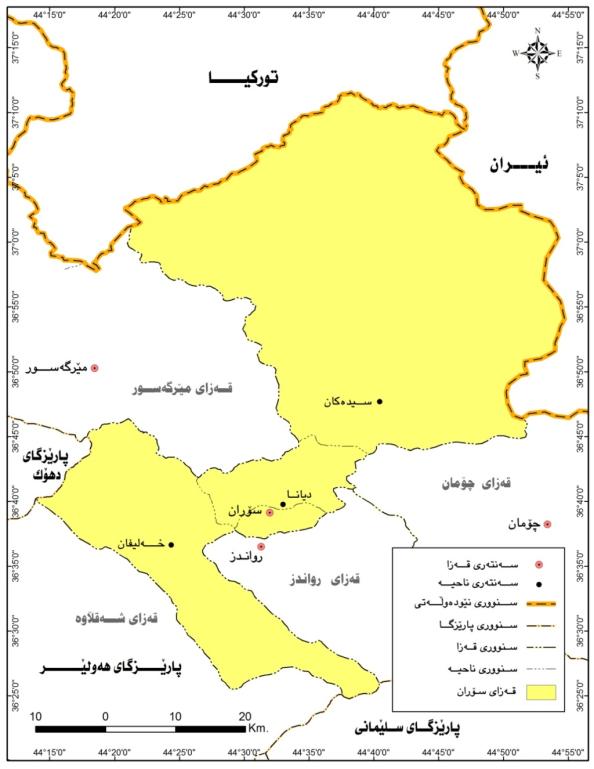       توانستە گەشتوگوزاریەكانی هەرێمە چیاییەكان(هەرێمە چیاییەكان) بە هۆی ئەو تایبەتمەندیانەی كە هەیانە خاوەنی چەندین توانستی گەشتوگوزاری گرنگن و شیاون بۆ ئەنجامدانی چەندین جۆر لە تەرزی گەشتوگوزاری. دەكرێت ئەو توانستە گەشتوگوزاریانە لەم خاڵانەدا چر بكرینەوە :1 – جۆراوجۆریەتی روخساری رووی زەوی : یەكێك لە تایبەتمەندیە سەرەكیەكانی (هەرێمە چیاییەكان) بریتیە لە جۆراوجۆریەتی روخساری رووی زەویان كە توانستێكی گرنگی چالاكی گەشتوگوزارە . جۆراوجۆریەتی روخساری رووی زەوی (هەرێمە چیاییەكان) لەجۆرەكانی شێوەكانی رووی زەوی، (چیا، دەشت، بان، دۆڵ، خەرەند)، جیاوازی لە ئاستی بەرزی لە رووی دەریاوە و جیاوازی دیمەنە سروشتیەكان بەدی دەكرێت. دەتوانرێت بە دلنیاییەوە بووترێت كە  جۆراوجۆری روخساری رووی زەوی و دیمەنە سروشتیەكان، نەك لێكچوونیان، گرنگترین هۆكارە بۆ بەرزبوونەوەی بەهای گەشتوگوزاری هەر ناوچەیەك و بەهێز بوونی هێزی راكیشانی گەشتوگوزاری . (وینەی 1)پسپۆرانی گەشتوگوزار جەخت لەم راستیە دەكەنەوەو دەڵێن : جۆراوجۆری دیمەنە سروشتیەكان و شێوەكانی روخساری رووی زەوی و جیاوازی رووەك و ئاژەڵ، هۆكارێكی گرنگە بۆ زیادبوونی ئارەزوی سەردان و بینینی ئەو شوێنانە چونكە هەمیشە شتێكی نوێن و جیاوەزن لەوەی مرۆڤ لەژینگەی خۆی ئاشنای بووە و هۆكارێكە لە هۆكارەكانی راكێشانی گەشتیاریان بۆ ئەو شوێنانە . وینەی(1) / جۆراوجۆریەتی روخساری رووی زەوی(هەرێمە چیاییەكان)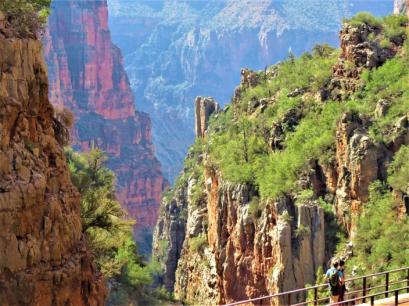 2 – دەوڵەمەندی بە دیاردە دەگمەنە سەرنج راكێشەكان و دیمەنی دڵرفێن: دەوڵەمەندی (هەرێمە چیاییەكان) بە دیاردە دەگمەنە سەرنج راكێشەكان و دیمەنی دڵ رفێن لە هەرشوێنێك توانستێكی گرنگی پەیدابوون و گەشەپێدانی (گەشت و گوزارە). (هەرێمە چیاییەكان)، بە بەراورد بە هەرێمەكانی تر، دەشتەكان و ناوچە تەختەكان، دەوڵمەندن بە دیاردە جیمۆرۆفۆلۆجی دەگمەن و سەرنجراكێش و دیمەنی جوان و دڵرفێنی سروشتی وەك : (خەرەند، ئەشكەوت، تاڤگە، دەریاچەی سەهۆڵی .... تاد) كە بایەخی گەشتوگوزاری گرنگیان هەیە. بۆ نموونە : خەرەندی (گراند كانیۆنGrand Canyon) و (ڕاڕەوە ئاسمانیەكەی Grand Canyon Skywalk)، كە لە شوشە ناڵی ئەسپدا دروستكراوە و (1450) مەتر بەرزە لەبنی خەرەندەكەوە  . ڕاڕەوە ئاسمانیەكەی (گراند كانیۆن) بەرگەی بای باهۆزەكان دەگرێت كە خێرایی بایان لە 160 كم/ كاتژمێر تێپەر نەكات وە ئەو بومەلەرزانەی كە هێزیان لە (8 ) پلە زیاتر نیە بەپێی پێوەری  (رەختەر). (گراند كانیۆن) یەكێكە لە بەناوبانگترین شوێنە گەشتیاریەكان لە ویلایەتە یەكگرتووەكانی ئەمریكا و جیهان ساڵانە زیاتر لە ( 5 ) پێنج ملیۆن كەس سەردانی دەكات(وینەی 2 و 3)وینەی ( 2  و 3 ) /  ڕاڕەوە ئاسمانی لە (گراندكانیۆن)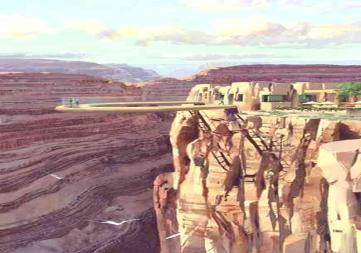 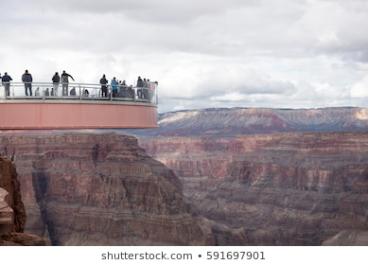 لەهەرێمی چیایی (هونان Hunan) لە باشوری (چین)، خەرەندێكی هاوشێوەی (گراند كانیۆن) دەكەوێتە (پاركی دارستانی نەتەوەیی ژانجاجەZhangjiajie National Fores Park) پردێكی شوشەیی (Glass Bridge) لەسەر دروستكراوە درێژیەكەی (430) مەترەو پردەكە (300) مەتر لەبنی خەرەندەكەوە بەرزە ساڵانە لە لایەن ژمارەیەكی زۆر لەگەشتیاران سەردان دەكرێت . جگە لە خەرەندەكان (هەرێمە چیاییەكان) دەوڵمەندن بەدیاردە جیمۆرۆفۆلۆجییە دەگمەنەكانی وەك (ئەشكەوتەكان، فیورد و دەریاچە سەهۆڵیەكان، بەردەكواركیەكانStone Mushrooms ... تاد) . (وینەی 4 , 5 و 6 )3 – ئاووهەوای گەشتوگوزاری : بوونی (ئاووهەوای گەشت وگوزار) ی بە توانستێكی گرنگی سەرهەڵدان و گەشەكردنی گەشتوگوزار ئەژماردەكرێت چونكە لە لایەك هەندێك لە توخمەكانی (ئاووهەوا)، تیشكی خۆر، هەوای پاك، بەفر، مامناوەندیەتی پلەی گەرما.. تاد، توانستی گەشت وگوزارین و لە لایەكی تر تەنیا لە كاتی بوونی ئاووهەوای گونجاودا دەتوانرێت سوود لە توانستە گەشت و گوزاریەكانی تر وەربگیرێت.(وینەی 4 و 5) / پردی شوشەيی (Glass Bridge) لە (چین)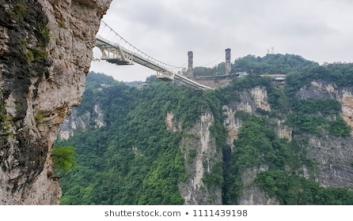 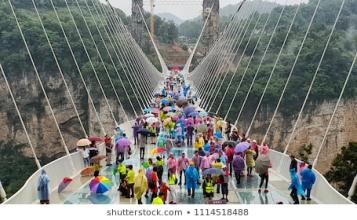 وێنەی (6 ) / بەردە كواركیەكان لەسەر چیایی (رۆدوپی) لەبلغاریا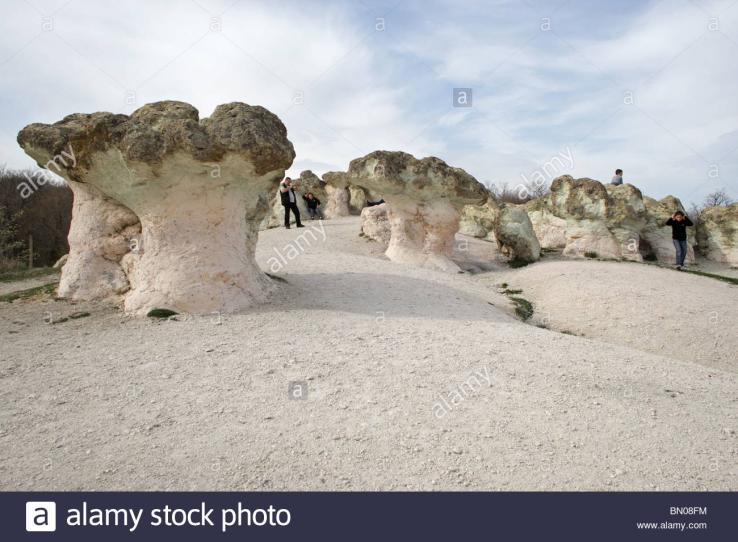  (كلاوسون Clawson)، (ئاووهەوای نموونەیIdeal Climate) بۆ (كات بردنەسەر لە شوێنی كراوەOutdoor Recreation) بەم جۆرە دیاریكردوە: ... ئاووهەوایەكە هیچ كاتێك باران نابارێت، هەمیشە نیمچە گەرمی خۆشە بێ ئەوەی گەرم بێت، هەمیشە هەتاوێكی لەسەرخۆ، هیچ كاتێك زۆر شێدار نیە، تەنیا شنە بایەكی نەرمی هەیە .... تاد ". هەرچەندە ئەم جۆرە ئاووهەوایە لەهیچ شوێنێك لە جیهاندا بوونی نیە، بەڵام (ئاووهەوای هەرێمە چیاییەكان) لە زۆر لاوە لەبارە بۆ پەیدابوون و گەشەپێدانی گەشتوگوزار وەك لەم خاڵانەدا دەردەكەوێت :(هەرێمە چیاییەكان) خاوەنی هەوای پاك و بێگەردن و دوورن لە پیسبوونی سروشتی و مرۆیی .لە زۆر شوێن ئاووهەوای (هەرێمە چیاییەكان) شیاوە بۆ گەشە پێدانی گەشتوگوزاری چارسەری. بۆ نموونە (بووژانگەكانی چاككەرەوەThe rapeutic Sanatoriums) وەك (بحنس) و (حمانا) لە چیاكانی لبنان كە تایبەتن بە چارەسەری نەخوشیەكانی (سیل) و (ئالودە بوون) . نەخۆشەكان لەم بووژانگەنەدا بۆ ماوەیەكی درێژ دەمیننەوە، (دەگاتە دوو ساڵ). (گەشتیاران) لە ناوچە گەرمەكاندا و لە وەرزە گەرمەكاندا سەردانی (گەشتگا هاوینیەكان Resorts Summer) ی (هەرێمە چیاییەكان) دەكەن، بەهۆی لەباری ئاووهەوایانەوە، مامناوەندیەتی پلەی گەرمیان بە تایبەتی، بۆئەنجامدانی چالاكیە گەشتوگوزاریەكان . (گەشتیاران) لە ناوچە ساردەكان و وەرزە ساردەكاندا سەردانی (گەشتگا زستانیەكان Resorts Winter) ی هەرێمە چیاییەكان دەكەن بۆ چێژ وەرگرتن لە دیمەنە بەفریەكان و گەران بەناو (بەفر) و ئەنجامدانی وەرزشی خلسكان لەسەر (بەفر) . ئاووهەوای (هەرێمە چیاییەكان)، بە شێوەیەكی ناراستەوخۆیش، بە توانستێكی گەشتوگوزاری ئەژماردەكرێت چونكە بەرپرسە لە دەوڵەمەندی (هەرێمە چیاییەكان) بە(2) دوو توانستی تری گرنگی پەیدابوون و گەشەپێدانی (گەشتوگوزار)، (رووەكی سروشتی و سەرچاوە ئاوییەكان) .4 – دەوڵەمەندی (هەرێمە چیاییەكان) بەسەرچاوە ئاوییەكان : فەراهەمی (سەرچاوە ئاوییەكان) لەهەر ناوچە و هەرێمێك توانستێكی گرنگی پەیدابوون و گەشەپێدانی (گەشتوگوزارە). بەراورد بە هەرێمەكانی تر، (هەرێمە چیاییەكان) دەوڵەمەندن بە هەموو جۆرەكانی (سەرچاوە ئاوییەكان)، دابارین، ئاوی سەر زەوی و ئاوی ژێر زەوی، وەك لەم خاڵانەدا دەردەكەوێت : (هەرێمە چیاییەكان) بە دەوڵەمەندنیان بە سەرچاوە ئاوییەكان ناسراون بەهۆی كاریگەری  ئەرێنی چیاكان لەسەردابارین و بوونی جۆرێك لە دابارین، (بارانی بەرزونزمیRelief or Orographic Rainfall)، كە تایبەتە بە (چیاكان) بە پلەی یەكەم و لە دەشتەكاندا بەدی ناكرێت. ئەنجامی لێكۆلینەوەیەك دەریخستووە لە لێژایەكانی روو لە (با) لە رۆژئاوای (ئینگلتەرە) دابارین بەبڕی (120– 300) ملم زیاد دەكات بۆ هەر (100) مەتر بەرزبوونەوە لە ئاستی رووی دەریا.          شێوەیەك لە شێوەكانی دابارین، (بەفر)، كە توانستێكی (گەشتوگوزارە)، زیاتر تایبەتە بە شوێنە بەرزەكان، (چیاكان) . سەرچاوەى سەرەكی ئاوی هەموو رووبارە گەورەكانی جیهان (هەرێمە چیاییەكانن). رێژەی بەشداریكردنی (چیاكان)، لە داهاتی ئاوی رووباركان لە پەیوەندیەكی بەهێزدایە لەگەڵ ئاووهەوای باو لە ئاوزێلی رووبارەكاندا . ئەم رێژەیە، كە لە نێوان(20 – 50%) دایە لە ناوچە شێدارەكاندا، بەرزدەبێتەوە بۆ نێوان (50 – 90%) دا لە ناوچە نیمچە وشك و وشكەكاندا . لە بیابانە زۆر وشكەكاندا (چیاكان) بە زیاتر لە (95%) دا بەشداری دەكەن لە كۆی داهاتی ئاوی رووباركان . نزیكەی (90%) ئاوی شیرین سەر كیشوەرەكان لە (هەرێمە چیایەكان) دا كۆگاكراوە ،لە شێوەی (سەهۆل) و (بەفر)ی وەرزییان لە شێوەی (ئاوی ژێرزەوی). ( Meybeck, Green, and Vorosmarty, 2001, P. 34.)لە ناوچە شێدارەكاندا، ئەو ئاوەی یەكەیەكی رووبەری (هەرێمە چیاییەكان) وەریدەگرێت (2) دوو هەندەی بڕی بڕی ئەو ئاوەیە یەكەیەكی رووبەری (ناوچە نزمەكان) وەریدەگرێت . لە ناوچە وشكەكاندا بڕی ئەو ئاوەی یەكەیەكی رووبەری (هەرێمە چیاییەكان) وەری دەگرێت زیاترە لە (7) حەوت هەندەی بڕی ئەو ئاوەیە یەكەیەكی رووبەری لە (ناوچەنزمەكان) دا وەریدەگرێت . زۆر جار لەو شوێنە وشكانەی كیشەی (كەم ئاویWater Scarcity) یان هەیە، (چیاكان) بە رێژەی (90%) دا و زیاتر بەشداری لە كۆی ئاوی سەر زەوی ئاوزێڵی رووبارەكان دەكەن . (چیاكان) بە بڕی (12184) كم3 بەشداری دەكەن لەكۆی ئاوی ساڵانەی سەر رووی زەوی جیهان، كە (38136) كم3 یە، واتە (چیاكان) بە نزیكەی (32%) دا بەشدارن دەكەن لە دابینكردنی ئاوی سەر رووی زەوی جیهان . (چیاكان)، كە نازناوی (بورجەكانی ئاو Water Towers) یان پێ بەخشراوە، (50%)ی پێداویستیە ئاوییەكانی دانیشتوانی جیهان لەئاوی شیرین بۆ : (خواردنەوە، ئاودێری، بەكارهێنانی رۆژانەی ناوماڵ، وزەی كارۆ ئاوی، پیشەسازی، گەشتوگوزار .... تاد)،دابیندەكەن . دەوڵەمەندی (هەرێمی چیاییەكان) بە ئاوی ژێر زەوی و كانیاوە جۆراوجۆرەكان . بۆ نموونە لە كۆی (1822) كانیاو، كە وەك سامپڵ وەرگیراون لە پارێزگای (سلێمانی و هەڵەبجە)، تەنیا (124) كانیاو دەكەونە دەرەوەی (هەرێمی چیایی)، واتە (93%) ی كانیاوی ئەو (2) دوو پارێزگایە دەكەونە (هەرێمی چیایی). (تاڤگەكان)، كە دیاردەیەكی دڵرفێنن و بایەخی گەشتوگوزاریان هەیە، تەنیا تایبەتن بە (هەرێمە چیاییەكان) و لە دەشتەكان و ناوچە تەختەكان بوونیان نیە .5 – دەوڵەمەندی (هەرێمی چیاییەكان) بە بەرگی ڕووەكی : (هەرێمی چیاییەكان)، بەگشتی شێدارترن لە هەرێمەكانی تر، بەهۆی زۆری بڕی دابارین و كەمی بە هەڵمبوون، بۆیە دەوڵەمەندن بە بەرگی ڕووكی كە توانستێكی گەشتوگوزارە و هۆكارێكی سەرەكی راكێشانی گەشتیارانە . بەرگی ڕووەكی، دارستانەكان بە تایبەتی، سروشت جوانتر دەكەن، هەوا لە تەپ و تۆزو دووەم ئۆكسیدی كاربۆن پاك دەكەنەوە و حەشارگە و لانە بۆ ئاژەل و باڵندەی كێوی دابین دەكەن بۆیە بوونی (گەشتگاكان) لە ژینگەیەكی هەژار بە بەرگی ڕووەكی (سروشتی یان مرۆیی)شتێكی چاوەروانەكراوە . (وینەی 7).6 – دەوڵەمەندی (هەرێمی چیاییەكان) بە ئاژەل و باڵندەی كێوی :(هەرێمی چیاییەكان) بە ئاژەل و باڵندەی كێوی دەوڵەمەندن بە هۆی دەوڵەمەندیان بە بەرگی ڕووەكی و سەرچاوەكانی ئاو بە پلەی یەكەم . (ئاژەل و باڵندەی كێوی) بە توانستێكی گەشتوگوزار ئەژمار دەكرێن چونكە خولیاكانی لێكۆڵینەوە و بەووردی تێڕوانین و راوكردنی بە بەرنامە گەشتیاران دابیندەكەن . بە باش دەزانرێت لێرەدا ئاماژە بە تەرزێكی نوێی گەشتوگوزارە، (گەشت وگوزاری چاودێری باڵندە)، بكرێت، كەخولیایەكی باوە لەسەر ئاستی جیهان و ژمارەی گەشتیارانی خەملێنراوە بە نێوان(3 – 4) ملیۆن گەشتیار . 7 – فەراهەمی (هەمەچەشنی بایۆلۆجیBiodiversity): (هەرێمە چیییەكان) بەناوبانگن بە (هەمە چەشنی بایۆلۆجی) بەهۆی دەولەمەندیان بە (بەرگی ڕووەكی) و (ئاژەل و باڵندەی كێوی) لەلایەك و جۆراجۆری ژینگەكەیان لەلایەكی تر . دەربارەی جۆراجۆری ژینگەی (هەرێمە چیاییەكان) ئەوندە بەسە ئاماژە بەو راستیە بكەین : " تەنیا (100) مەتر سەركەوتن بە رۆخی چیایەكدا دەتوانێت گۆڕانكاری لە (ئاووهەوا) دا بكات بە بڕێك يەكسان بێت بەو گۆڕانكاریانەی رووئەدات لە ماوەی بڕینی (100) كیلومەتر لە زەویەكی تەختدا"   دەربارەری فەراهەمی (هەمەچەشنی بایۆلۆجی) لە(هەرێمە چیاییەكان)دا بەباش دەزانرێت ئاماژە بە(2) دوو بەڵگە بكرێت كە بریتین لە :  "(هەرێمە چیاییەكان) تەنیا نزیكەی (23%) ی وشكایی گۆی زەوی پێكدەهێنن، بەڵام خاوەنی نزیكەی (50%) ی (هەمەچەشنی بایۆلۆجی) گۆی زەوین " .كۆی (هەمەچەشنی قەوزەMoss Diversity) لە (5) پێنج ووڵاتی خولگەیی چیاكانی (ئەندی) زیاتر لە (7) حەوت هیندەی (هەموو هەمەچەشنی) لە ئاوزێڵی (ئەمەزۆن) .(وینەی 7) / دیمەنێكی دڵرفێنی بەرگی ڕووەكی لە چیاكانی (ئەلپ) لە (نەمسا)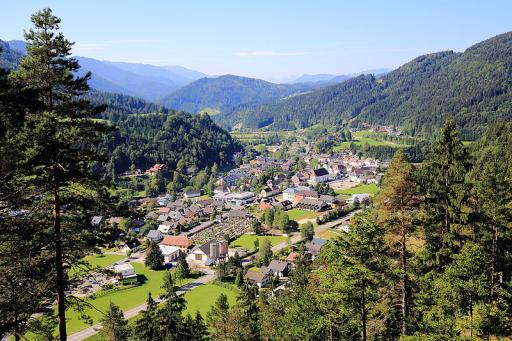 8 – (هەمەچەشنی رەگەزی و نەتەوەییEthnic Diversity) تایبەتمەندیەكی گرنگی هەرێمە چیاییەكانە و هۆكاری ئەوەیە ببنە ناوەندی (هەمەچەشنەی كلتووریCultural Diversity) و (كەلەپووری و میراتی ڕۆشنبیرین Cultural Heritage) و دەوڵمەندیان بە شوێنەوەار و شارستانە دێرینەكان بەتایبەتی لە هەرێمە گەرمەكاندا. هەموو ئەمانە توانستی گەشت وگوزاری زۆر گرنگن. بۆ سەلماندنی ئەم راستیە ئاماژە بەم (2) دوو بەڵگە دەكرێت :خەملاندنەكان ئاماژە دەكەن كە دانیشتوان (هەرێمی هیندۆ كۆش هیمالایاHindu Kush Himalaya Region)، بە زیاتر لە هەزار (زمان و زار)دەدوێن دیارە ئەمە دەوڵەمەندی هەرێمەكە بە (هەمەچەشنی رەگەزی و نەتەوەیی، هەمەچەشنەی كلتووری و كەلەپووری و میراتی ڕۆشنبیری دەسەلمێنی.هەموو شارستانیە بەهادارەكان و شوێنەوارە دێرینەكانی (ئەمریكای لاتینی)، شوێنەواری شارستانیەكانی (مایا Maya، ئەزتكAztec، انكا Inca و چیبچا Chibcha)، دەكەونە چیاكانی (ئەندی) و چیا و بانەكانی ئەمریكای ناوەراست . 9- (هەرێمە چیاییەكان) پەناگا وشوێنی پاراستن و داڵدەدانی كەمایەتیەكان و بەرهڵستیكەرە سیاسیەكانن واتە شوێنی بەدەستهێنانی سەروەریەكانن وەك چۆن شوێنی ستەم و ئازاردانیانن كە بنەما و توانستی پەیدابوون و گەشەپێدانی (گەشت و گوزاری تاریكە Dark Tourism).10 – لە زۆر شوێنی جیهاندا سنوری نێو دەوڵەتی بەنێو (هەرێمە چیاییەكان) دا تێدەپەری كە دەبێتە هۆی بەرزكردەونەی بایەخی گەشت و گوزاری (شوێنی جوگرافیان) بەتایبەتی كاتێك ئەو هەرێمانە دەكەونە نێوان (2) دوو دەوڵەت، یان (2) ناوچەی پێشكەوتوو لە (گەشت وگوزار) دا كە لە نێوانیاندا جووڵەی (گەشتوگوزار)ی گەورە هەبێت و بەهەرێمە چیاییەكاندا تێپەری . لە سەرتادا لەم جۆرە شوێنانە (گەشتوگوزاری ترانسێت) پەیدادەبێت و گەر خاوەنی توانستی (گەشت وگوزار) بن و ژیرانە سوودیان لێوەربگیرێت دەبنە هەرێمی گەشتوگوزاری پێشكەوتوو. فەراهەمی توانستە گەشتوگوزاریەكان لە (هەرێمە چیاییەكان) وسوود وەرگرتن لێیان بە شێوەیەكی ژیرانە بۆ دابینكردنی رێژەیەكی زۆر بەرز لە خولیاكان (Hobbies) ی گەشتیاران هۆكاری گەشەكردنی (گەشت و گوزاری چیاییەMountain Tourism) لە جیهاندا وەك لەم خاڵانەدا دەردەكەوێت :- (گەشت و گوزاری چیایی) لە نێوان (15 – 20%) ی پیشەسازی گەشت و گوزاری جیهان پێكدەهێنێت لە ناوەندی دەیەی یەكەمی سەدەی (21) بیستویەكدا .- پشتبەستن بەو رێژەیی لە خاڵی یەكەمدا ئاماژەی بۆ كراوە و بەژمارەی گەشتیاران و داهاتی گەشت و گوزاری نێو دەوڵەتی لە ناوەندی دەیەی یەكەمی سەدەی بیست و یەكدا دەتوانێت بووترێت (ژمارەی گەشتیارانی گەشت و گوزاری چیایی) لەو كاتەدا لە نێوان (120 – 160) ملیۆن گەشتیاردا بووە و بڕی داهاتی گەشتیاری لە نێوان (100 – 130) ملیار دۆلار بووە .- لە ناوەندی دەیەییەكەمی سەدەی بیست ویەكدا ژمارەی (پارێزراوە سروشتیەكان Natural Reservation)، كە بەپلەی یەكەم بۆ (گەشت وگوزار) بەكاردەهێنرێن، لە هەرێمە چیاییەكاندا گەیشتووەتە (9345) پارێزراوی سروشتیكە (32%) ی پارێزراوە سروشتیەكانی جیهان یپێكهێناوە . رووبەری ئەو پارێزراوە سروشتیانە زیاتر لە (4.4) ملیۆن كم2بووە، زیاتر لە (440) ملیۆن هكتار، واتە (37%) ی رووبەری پارێزراوە سروشتیەكانی جیهان دەكەوێتە نێو (هەرێمە چیاییەكان) .  رێژەیەكی زۆر بەرز لە (گەشتگا گەشت وگوزاریەكان Resorts) ی جیهان دەكەونە نێو (هەرێمە چیاییەكان) . گەشتیاران بە درێژايی ساڵ سەردانی (گەشتگاكان Resorts) لە دەوڵەتە پێشكەوتووەكان دەكەن . بۆ نموونە گەشتیاران ، بەدرێژای ساڵ، سەردانی گەشتگا گەشت وگوزاریەكانی (چیاكانی ئەلپ) لە (سویسرا، ئیتاڵیا، نەمسا و فەرنسا) دەكەن . ئەزموونی دەوڵەتە ئەوروپیەكان بكرێت كە دەریخستووە " پلەی كاركردنی ئاسانكاریە گەشت و گوزاریەكان، (شوێنی حەوانەوە، رێستۆرانتو گازینو گەشت و گوزاریەكان ....تاد) لە (هەرێمە چیاییەكاندا) (2) دوو هیندەی پلەی كاركردنی هاوشێوەكانیانە لە كەنار دەریاكاندا ".  دیارە هۆكاری ئەمەیش دەگەرێتەوە بۆ ئەوەی (شوێنەكای حەوانەوە، رێستۆرانت و گازینو گەشتوگوزاریەكان و ئاسانكاریە گەشت وگوزاریەكانی تر)، لە (هەرێمە چیاییەكان)، دا لە هەر (2) وەرزی (هاوین) و (زستان) بەكاردەهێنرین چونكە لە (هاوین) دا هاوینەهەواری جوان و فێنكن و لە (زستان) دا شوێنی ئەنجامدانی چەندین لە خولیاكانی گەشتیارانن وەك : (خلیسكان لەسەر بەفر وگەران بەناویدا و چێژ وەرگرتن لە دیمەنە جوانەكانی) .بە پێچەوانەوە ئاسانكاریە گەشت وگوزاریەكانی كەنار دەریاكان تەنیا لە وەرزی (هاوین) دا بەكاردەهێنرین .  توانستە گەشتوگوزاریەكانی (قەزای سۆران)(قەزای سۆران)، وەك پێشتر باسكراوە، بەشێكە لە هەرێمێكی چیایی، بەپێی پێوەرەكانی دیاریكردنی (هەرێمی چیایی)، كە ئاماژە دەكەن تایبەتمەندیەكانی (بەرزی) و (پلەی لێژی) شێوە سەرەكی و باوەكانی قەزاكە تایبەتمەندی (چیا) ین و شێوەكانی تری بەرزونزمی تیایدا شێوەی لاوەكین. بەهۆی ئەو تایبەتمەندیانەی كە چیاكان و شێوەكانی تری بەرزی و نزمی قەزای سۆران هەیانە، قەزاكە خاوەنی چەندین توانستی گەشتوگوزاری گرنگن و شیاون بۆپەیدابوون و گەشەپێدانی (گەشتوگوزار) . دەكرێتت وانستە گەشتوگوزاریە سەرەكیەكانی قەزای سۆران لەم خاڵانەدا چربكرینەوە :1- -شوێنی جوگرافی (قەزای سۆران) : هەرچەندە (قەزای سۆران)، بەهۆی پەراوێزی شوێنە جوگرافیەكەی، خاوەنی شوێنی جوگرافی گەشت وگوزاری نموونەيی نیە، بەڵام چەندین خاڵی ئەرێنی لە شوێنی جوگرافی قەزاكە بەدی دەكرێت لەوانە :دراوسێەتی لەگەڵ (2) دوو دەوڵەت، (ئێران) و (توركیا) كە بایەخی زیاد دەبێت بە بەهێز بوونی پەیوەندیەكانی كوردستانی باشور لەگەل هەریەك لە كوردستانی رۆژهەڵات و باكور.گرێدراوی لەگەڵ پارێزگای (سلێمانی)، لە رێگای قەزای (رانیە) و پارێزگای (دهۆك) لە رێگای قەزای (ئاكرێ) .دراوسێەتی لەگەڵ (4) چوار قەزای پارێزگای هەولێر كە خاوەنی (گەشتگا) و توانستی گەشت و گوزاری گرنگن، (شەقڵاوە، رواندز، چۆمان و مێرگەسور) .تێپەربوونی رێگای نێو دەوڵەتی نێوان (عێراق) و (ئێران)، ناسراو بە رێگای (هاملتۆن) بە (قەزای سۆران) دا .(قەزای سۆران) دەكەوێتە ناوچەی مامناوەندی باكور كە كاریگەرینی ئەرێنی هەیە لەسەر ئاووهەوای گەشتوگوزاری قەزاكە بەتایبەتی لەسەر فەراهەم بوونی چوار وەرزەی ساڵ . 2 -جۆراوجۆریەتی روخساری رووی زەوی (قەزای سۆران) : هەرچەندە رووبەری (قەزای سۆران) بچوكە، بەڵام لەبەر ئەوەی بەشێكە لە هەرێمی چیایی، جۆراوجۆریەتی روخساری رووی زەویەكەی سیمایەكی سەرەكی قەزاكەیە وەك لەم خاڵانەدا دەردەكەوێت : جۆراوجۆریەتی شێوەكانی رووی زەوی: لەگەڵ چیاكان، (كۆرەك، حەسەنبەك، سەرۆكە، خواكورك، سەركراوە، برادۆست ... تاد) كە شێوە سەرەكی و باوەكانی قەزاكەن، بەڵام تاكە شێوەنین، و لە نزیكیانەوە دەشت، دۆڵ و خەرەند هەن . دەشتەكانی (دیانا، هێرت و بەرازگر)، دۆڵەكانی (سیدەكان، مەڵەكان، ئالانە، بیاوە ...تاد) و خەرەندەكانی (زاریگەلی بالەكیان، كانی ماران) بۆنموونە .(نەخشەی 2) بوونی جیاوازی گەورە لە بەرزی رووی زەوی (قەزای سۆران) لە ئاستی رووی دەریاوە : بەرزی چیای (سەركراوە) لە ئاستی رووی دەریا (3294) مەترە و بەرزی هەندێك شوێنی قەزاكە، باشور و باشوری رۆژئاوای دەشتی (دیانا)، لە (500) مەتر كەمترە لە ئاستی رووی دەریا . واتە جیاوازیەكی زۆر گەورە لەبەرزی رووی زەویی (قەزای سۆران) هەیە، نزیكەی (2800) مەتر، لە رووبەرێكی بچوكدا، (2129)كم2.3- -دەوڵمەندی (قەزای سۆران) بە دیاردە جیمۆرۆفۆلۆجی دەگمەن و سەرنج راكێشەكان و دیمەنە جوان و دڵرفێنە سروشتیەكانی وەك (خەرەند، ئەشكەوت، تاڤگە، بێرم) كە بایەخی گەشتوگوزاری گرنگیان هەیە . ئەشكەوتەكانی (بیستون، سەراورد، باڵەكیان)، (وینەی 8)، تاڤگەكانی (گەلی عەلی بەگ، كانی ماران، دۆڵیبیاوە، كەوریبەئاو)، بێرمەكانی (هەسپ، دینداران، سارد) و خەرەندەكان، كە پێشتر ئامەژەیان بۆ كرا، نموونەی دیاری ئەو دیاردە جیمۆرۆفۆلۆجیە دەگمەن و سەرنج راكێشەكانوو دیمەنە جوان و دڵرفێنە سروشتیانەن .4 – ئاووهەوای (قەزای سۆران) لەبارە بۆ پەیدابوون و گەشەپێدانی (گەشتوگوزار) وەك ئەم بەلگانە دەیسەلمێنن : پاكی و بێگەردی هەوا بەتایبەتی لەسەر (چیاكان) .بوونی (4) وەرزەی ساڵ، كە لە لایەك جۆراوجۆریەتی ئاووهەوا دەرەخسێنی و دەبێتە هۆی جۆراجۆری دیمەنە سروشتیەكانی روخساری رووی زەویەكەی لە وەرزە جیاوازەكاندا، و لە لایەكی تر كەمكردنەوەی تایبەتمەندی (وەرزایەتی گەشت و گوزار) لە قەزاكە .كەمی شێی رێژەیی و مامناوەندیەتی پلەی گەرما، لەسەر (چیاكان)، لە وەرزی هاویندا . تێكرای پلەی گەرمای وەرزی هاوین لەسەر چیای (كۆرەك) كەمتر بووە لە(26)0 س.نەبوونی رۆژە بارانیاوەكان لەوەرزی (هاوین) دا كە وەرزی سەرەكی گەشت و گوزارە .نەخشەی (2) / شێوەكانی بەرزی ونزمی و رووبارەكانی قەزای (سۆران)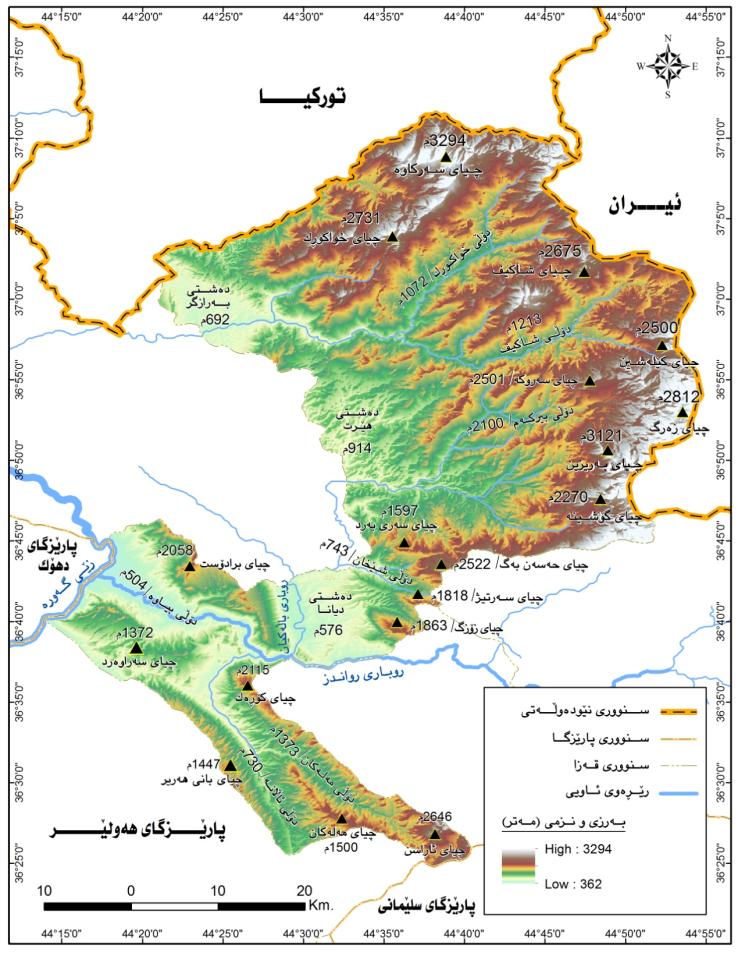 دابارینی بڕێكی زۆر لە (بەفر) لەسەر چیاكان لە وەرزی زستاندا . ئامارەكان ئاماژە دەكەن كە تێكرای ساڵانەی (بەفر)ی باریوو لە ویستگەی (سیدەكان)، كە لە بەرزی (1020) مەترە لەئاستی دەریاوە، لە (111) سم زیاتر بووە . بێگومان بڕی (بەفر) ی باریوو لەسەر  چیا بەرزەكان} كێلەشین، سروكە، ئارسن، شاكێف، خواكورك، زەرك، بەربزین و سەركراوە{ كە ئاستی بەرزیان لەدەریاوە (2500، 2501، 2646، 2675، 2736، 2812، 3121 و 3294) مەترە یەك لە دوای یەك، زۆرترە و ماوەی مانەوەی (بەفر) لەسەریان زیاترە. بۆ نموونە ماوەی ماوەی مانەوەی (بەفر) لەسەر چیای (سەركراوە)، كە بەرزترین چیایە لە قەزای سۆران لەنێوان (9 – 10) مانگە لە ساڵێكدا.                                            وێنەی (8 ) / ئەشكەوتی بێستون 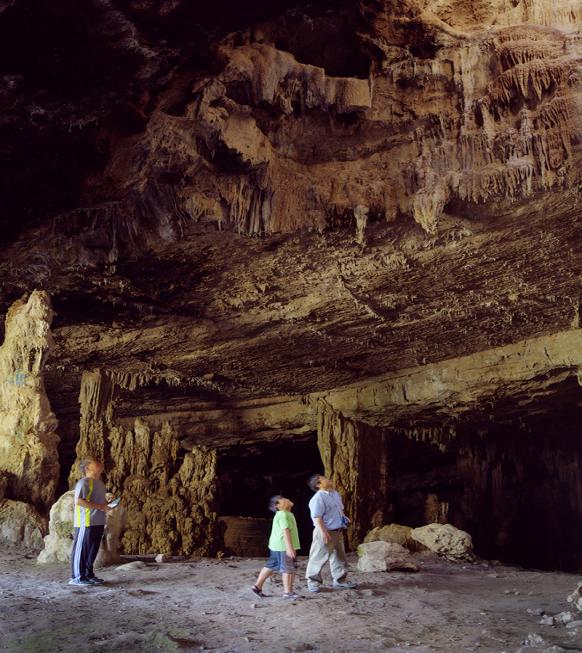 5- - دەوڵەمەندی (قەزای سۆران) بە سەرچاوە ئاوییەكان : جگە لە دابارینی (باران) و (بەفر) دەوڵەمەندی (قەزای سۆران) بە سەرچاوە ئاوییەكان لەم خاڵانەدا دەردەكەوێت:بوونی تۆرێكی فراوان لە چەم و رووبار كە گرنگترینیان رووباری (رەواندوز) و (3) سێ رێژگە لاوكیەكەی (جندیان، باڵەكیان و ئالانە) یە لەگەڵ چەمی (بەرازگر).بوونی ژمارەیەك لە كانیاوی ئاسایی وكانزایی وەك كانیاوەكانی (ماران) لەخەرەندی گەلی عەلی بەگ و كانیاوی (دەرمانا) ی كانزایی لە بەرزایەكانی (مامەسین) .بوونی ژمارەیەك لە تاڤگەی دڵڕفین و سەرنجراكێش كە پێشتر ئاماژەیان بۆكراوە . 6- - دەوڵەمەندی (قەزای سۆران) بە بەرگی ڕووەكی و ئاژەل و باڵندەی كێوی كە دەبێتە هۆی :پاككردنەوەی (هەوا) لە تەپ و تۆزو دووەم ئۆكسیدی كاربۆن .جوانكردنی سروشتی روخساری رووی زەوی . بەرزكردنەوەی توانستی قەزاكە لە دابینكردنی خولیاكانی گەشتیاران، خولیاكانی راوكردن و لێكۆڵینەوە و بەووردی تێڕوانین . فەراهەمی (هەمەچەشنی بایۆلۆجی) كە خۆی لە جۆراجۆریەتی رووەكی سروشتی و ئاژەڵ و باڵندەی كێوی دەبینێتەوە . لە لێكۆلینەویەكی زانستیدا، تایبەت بووە بە هەرێمی چیایی هەولێر و كە ناوچەی لێكۆڵینەوە بەشێكی گرنگە لێی، ناوی بەشێك لە رووەكی سروشتی و ئاژەڵ و باڵندەی كێوی تۆماركردوە بریتی بووە لە (63) جۆر لە گوڵ و رووەكی سروشتی، (24) ئاژەڵی كێوی و (54) باڵندەی كێوی. 7– بوونی چەندین شوێنەوەاری مێژویی دێرین وەك میللەكانی(كێلەشین) و (تۆپزاوە) لە ناحیەی سیدەكان و شوێنەوارەكانی (شكێف، گردمەلایان، لاكۆتا، زیخی سولتان و فركان قەدیم) . 8 – قەزای (سۆران)، بەهۆی رۆڵە میژوییەكەی لە شۆرشەكانی نەتەوەی كورد لە (كوردستانی باشور)، خاوەنی چەندین توانستی گرنگ و شیاوە بۆ پەیدابوون و گەشەپێدانی (گەشتوگوزاری تاریك)، (چیای خواكورك) كە داستانی خۆاكوركی تیادا تۆماركرا بۆ نموونە .